Урок 1* (см. Примечание)Русский язык как государственный язык РФ. 
Русский язык – средство межнационального 
общения народов России и стран СНГ. 
Русский язык в современном миреЦели: познакомить учащихся с содержанием учебной программы по русскому языку в 8 классе; создать положительный эмоциональный настрой; уяснить роль и место русского языка в современном мире. Тип урока: вводный.Ход урокаI. Знакомство с учебником (форзацы, оглавление, условные обозначения, перечень словарей). II. Соблюдение единого орфографического режима (памятка вручается каждому учащемуся; он вклеивает ее в соответствующую тетрадь).Памятка по ведению тетради по развитию речи 
(для контрольных работ, рабочей тетради)1. Вести записи необходимо аккуратно, буквы писать разборчиво.2. Нельзя пользоваться корректором, все исправления делать ручкой.3. В тетради можно писать только синей пастой.4. Выделять морфемы, подчеркивать члены предложения, составлять схемы и делать другие пометы необходимо простым карандашом.5. Расстояние между работами – две строки.6. Дата пишется прописью.7. После каждой письменной работы необходимо провести работу над ошибками.8. Правильно оформлять титульный лист тетради (образец демонстрируется на доске).III. Работа по упражнению 1.Прочесть текст, выписать словосочетания-термины, называющие функции русского языка в современном мире; пересказать содержание текста, опираясь на выписанные словосочетания; устно ответить на вопрос: Каковы функции русского языка в современном мире?IV. Работа с цитатами.• Богатство языка есть богатство мыслей.(Н. М. Карамзин.)• Язык – инструмент; едва ли не труднее он самой скрипки. Можно бы еще заметить, что посредственность как на одном, так и на другом инструменте нетерпима.(П. А. Вяземский.)• Нет слова, которое было бы так замашисто, бойко, так вырвалось бы из-под самого сердца, так бы кипело и животрепетало, как метко сказанное русское слово.(Н. В. Гоголь.)• ...Надо воспитывать в себе вкус к хорошему языку, как воспитывают вкус к гравюрам, хорошей музыке.(А. П. Чехов.)• Слова. Словесная стихия. В словах мы осознаем себя и весь доступный пониманию мир. Без слов нет человека, и нет слов без человека. Слова, язык – в равной мере принадлежащее всем, всеобщее достояние народа, нации.(Ч. Айтматов.)Задание: выразительно прочесть высказывания; пояснить основную мысль афоризма; высказать собственное отношение к нему; переписать понравившийся афоризм.V. Работа по упражнению 4.Разбить текст на 4 абзаца; прочесть их; из каждого абзаца выписать предложение, в котором выражена главная мысль.VI. Индивидуальная работа по упражнению 3.Разбить текст на 2 абзаца; сформулировать вопрос ко второму абзацу и дать на него ответ, используя содержание текста.Домашнее задание: составить письменное высказывание, опираясь на слова К. Паустовского: «Истинная любовь к своей стране немыслима без любви к своему языку»; повторить орфограммы: н/нн в суффиксах прилагательных, причастий, наречий. Словарное слово: классика.Памятка для работы над словарным словом1. Записать правильно слово, поставить ударение, подчеркнуть орфограммы.2. Сделать морфемный разбор.3. Дать лексическое значение (устно).4. Составить со словом предложение.5. Произвести морфологический разбор слова, опираясь на составленное предложение.6. Написать слово крупно красными буквами на листе формата А4; если возможно, сделать к слову иллюстрацию. Урок 2Буквы н и нн в суффиксах имен прилагательных, 
причастий и наречийЦель: активизировать и закрепить знание правил написания н/нн в суффиксах имен прилагательных, причастий и наречий.Тип урока: повторительно-обобщающий.Ход урокаI. Устная разминка по правилам: н/нн в суффиксах прилагательных, причастий, наречий.II. Работа со словарным словом: классика.III. Выполнение упражнения 21.Обозначить условия выбора орфограммы на месте скобок.IV. Индивидуальная работа по упражнениям 22, 23.V. Распределительный диктант.Текст читается учителем, учащиеся по ходу чтения выписывают слова с н/нн в два столбика.Задание: из данного текста выписать слова с изучаемой орфограммой в два столбика: с н и с нн; графически объяснить условия написания, указать часть речи. Образец: ранним – прил., основа на н + суффикс -н-.Ра..им утром, едва забрезжил рассвет, я возвращался в знакомые места нехоже..ыми тропами. В дали, неяс..ой и тума..ой, мне уже мерещилась картина родного села. Торопливо ступая по некоше..ой траве, я представлял, как подойду к своему дому, покосившемуся от древности, но по-прежнему приветливому и дорогому.Мне хотелось поскорее увидеть с детства знакомую рощу, старый колодец, наш палисадник с кустами жасмина и роз.Погруже..ый в свои воспоминания, я незамет..о приблизился к околице и, удивле..ый, остановился в начале улицы. На самом краю села стоял ветхий дом, нисколько не изменившийся с тех пор, как я отсюда уехал. Все эти годы, на протяжении многих лет, куда бы меня ни забросила судьба, как бы далеко ни был от этих мест, я всегда неизме..о носил в своем сердце образ родного дома…В центре палисадника разросся большой розовый куст, на котором расцвела нежная роза. Цветник запуще.., сор..ые травы сплелись на вросших в землю клумбах и дорожках, никем не расчище..ых и уже давно никем не посыпа..ых песком. Деревя..ая решетка, далеко не новая, совсем рассохлась, облезла и развалилась.Крапива занимала целый угол цветника, словно служила фоном для неж..ого блед..о-розового цвета. Но рядом с крапивой была роза, а не что иное.Утре..яя роса оставила на лепестках розы несколько слезинок, в которых играло солнце. Роза точно плакала.Домашнее задание: § 4, упр. 24; повторить правила правописания не с различными частями речи. Словарное слово: массив.Карточка 1Задание: вставьте подходящие по смыслу прилагательные с суффиксом -енн-.Зрелище было … . На суде были представлены … доказательства. Ребята собирают … растения. Была послана … телеграмма. Погода была … .Карточка 2Задание: в предложениях выделенные существительные замените прилагательными с н или нн.Кашу полили жиром гуся. Масленку наполнили маслом для машины. Ребенку дали кашу из пшена. Невдалеке раздавалось кряканье утки. Меня разбудило чириканье воробья. По степи раздавался топот лошади. В книге лежало перо петуха. Это была песня лебедя. Этот камень в народе называют «глаз сокола». Наташа нашла камешек, который называется «бог кур». В ушах переливались серьги из серебра.Карточка 3Задание: из данных рядов слов выберите одно «лишнее» слово, устно объясните написание.1. Тума..ый, племе..ой, соломе..ый, ветре..ый.2. Деревя..ый, оловя..ый, стекля..ый, торфя..ой.3. Козли..ый, тополи..ый, маши..ый, лебеди..ый.4. Ю..ый, сви..ой, багря..ый, карти..ая.5. Торжестве..ая, искусстве..ые, провокацио..ый, румя..ый.6. Осе..ий, весе..ий, дли..ый, мыши..ый.7. Многото..ый, миллио..ый, карто..ый, авиацио..ый.8. Семе..ой, льня..ой, племе..ой, стреме..ой.9. Орли..ый, сме..ый, суко..ый, жизне..ый.10. Карава..ый, скобя..ая, слюдя..ая, ледя..ой. 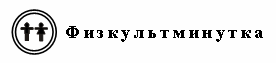 – Если пишется одна буква н в слове, то поднимите правую руку, если две буквы н, то встаньте.Проводится, когда учащиеся, по мнению учителя, устали при выполнении письменной работы. На рыбалкеВ ра..ем возрасте отец впервые взял меня на весе..ий тетереви..ый ток. В ночной предутре..ей темноте мы шли через заросшие кустарником луга и перелески. Первые охотничьи вылазки научили меня видеть и слышать. В заросшем осокою и кувшинками пруду я наблюдал ути..ые выводки, видел, как плавают маленькие пушистые утята. В пруду было много всякой рыбы. По утрам с удочкой в руках я сидел на песча..ом берегу и следил за сделанным из гуси..ого пера маленьким поплавком. Дерзкий ветерок пузырем надувал за спиной льня..ую рубаху. Было приятно вытаскивать из воды небольших золотистых карасей, красноперых плотичек, толстоспи..ых серебря..ых головлей. Потом мы отбирали крупную рыбу, мелочь бросали в полотня..ую сумку. На костре варили уху. Усевшись в тени на берегу, хлебали ее деревя...ыми ложками. Удивительно вкусна, душиста рыбачья уха из свежей рыбы!(По И. Соколову-Микитову.)Урок 3Слитное и раздельное написание не 
с разными частями речиЦель: вспомнить и закрепить правописание не с различными частями речи.Тип урока: повторительно-обобщающий.Ход урокаI. Эвристическая работа (поисковый диктант).– Спишите, исправляя допущенные ошибки, комментируя свои действия.На доске: неспеша, давно не бритые щеки, не смотря на усталость, недавно, несомненно, недоумение, мне не здоровится, ни с чем несравнимая, непрошеные, непростой, недоумевая, неожиданно.II. Устная разминка по правилам: правописание не с разными частями речи. III. Словарная работа: массив.IV. Работа с таблицами.Задание: рассмотреть таблицы, вспомнить правила написания не с различными частями речи. Какие части речи не представлены в таблицах? Как пишется не с этими частями речи?НЕ с прилагательнымиНЕ с причастиями и отглагольными прилагательными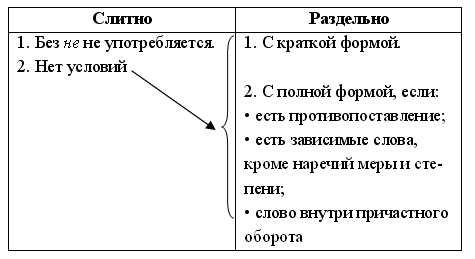 НЕ с наречиями на -о, -еV. Работа по учебнику.Выполнение упражнений 29, 30, 31 по рядам: правильно написать не со словами, графически объяснить написание.VI. Афористичный диктант (фронтальная работа).Задание: записать афоризм, правильно написать не со словом, пояснить главную мысль. Что объединяет эти афоризмы? А вы согласны с авторами?1. (Не)вежество – знать (не)больше, чем знают другие. (Жан Ростан.) 2. Все мы (не)вежды, но в разных специальностях. (Уилл Роджерс.) 3. Если знание – это сила, то (не)знание – долголетие. (Л. Сухоруков.) 4. Любить чтение – это обменивать часы скуки, (не)избежные в жизни, на часы большого наслаждения. (Шарль Монтескье.) 5. (Не)сомненный признак всякой хорошей книги – если она нравится тем больше, чем человек становится старше. (Г. К. Лихтенберг.) 6. Люди перестают мыслить, когда перестают читать. Ни о чем (не)думает лишь тот, кто ничего (не)читает. (Дени Дидро.) 7. Иные любят книги, но (не)любят авторов – и (не)удивительно: кто любит мед, (не)всегда любит пчел. (П. Вяземский.) 8. Все стерпит бумага, но (не)читатель. (Жозеф Жубер.) 9. Прошедшего (не)существует, пока будут существовать книги. (Бульвер-Литтон.) 10. (Не)которые книги (не)заслуженно забываются, но нет ни одной книги, которую (не)заслуженно бы помнили. (У. Х. Оден.) 11. Книги следует читать так же (не)торопливо и бережно, как они писались. (Г. Д. Торо.) 12. Читайте книги – (не)которые из них специально для этого написаны. (М. Генин.) 13. Читать между строк полезно – глаза (не)так устают. (С. Гитри.) 14. Все уже описано. К счастью, (не)обо всем еще подумано. (С. Е. Лец.) 15. (Не) читай на ходу – столкнешься с жизнью. (В. Голобородько.) 16. Гораздо важнее (не)что мы читаем, а как и с какой целью. (Э. Бёрк.)Домашнее задание: § 5, упр. 35; повторить разряды местоимений; разряды наречий, указывающих на признаки действия; правила написания не/ни с указанными частями речи. Словарное слово: созданный.Индивидуальное задание: из художественных произведений выписать предложения, где встречаются слова с не, указать части речи и условия выбора орфограммы. Карточка 1Задание: напишите правильно не со словами, графически объясните написание.Гроза(Не)забываемое, (не)изгладимое впечатление оставила гроза в деревне. Началась она вечером. Светлая заря, еще (не)закрытая черной приближающейся тучей, озаряла ровным светом нашу спальню. Вдруг страшный громовой удар потряс наш дом, и полил дождь, (не)прекращавшийся в течение целого часа. Окна были (не)занавешены. Сквозь них постоянно видна была молния. (Не)смолкавшие ни на минуту раскаты грома сковали нас и держали в состоянии (не)прекращающегося страха. Казалось, что какая-то сила снесет наш домик, стоящий на высоком берегу реки и ничем (не)защищенный от ветров. Когда мой испуг прошел, я принялся расспрашивать, что такое молния, отчего она зажигается, отчего гремит гром. И только когда небо очистилось и замелькали звезды, я заснул в своей красивой плетеной кровати и спал (не)пробудным сном до самого утра. Карточка 2Задание: из предложенного текста выпишите слова с не, графически объясните написание.Трудно писать о человеке, с которым (не)давно расстался и которого любил, знал больше двух десятков лет, хотя дружба с ним была далеко (не)легка. Да, Твардовский (не)относился к людям, с которыми легко и просто. Но общение с ним всегда было интересным, в каком бы настроении он ни был. Он никогда (не)старался казаться умнее, чем он есть, но почему-то всегда чувствовалось его превосходство, даже когда в споре оказывалось, что прав именно ты, а (не)он. Побежденным, как и большинство людей, признавать себя (не)любил, но если уж приходилось, то делал это всегда так по-рыцарски, с таким открытым забралом, что хотелось тут же отдать ему свою шпагу. Да, в нем было рыцарство, в этом сыне смоленских лесов, светлоглазом, широкоплечем. Он умел отстаивать свою правоту, глядя прямо в глаза, (не)отрекаясь от сказанного и (не)изменяя в бою. Иногда Твардовский (не)прочь был смутить человека каким-нибудь (не)ожиданным суждением или вопросом. По воспоминаниям современников, (не)любил также людей, уделяющих себе слишком много внимания. Какие-нибудь мелочи: ярко-красные носки или излишне пестрый галстук – могли сразу же его настроить против человека. Вообще пошлость была ему противопоказана в любых ее проявлениях. Известно, что из мелочей складывается целое, а издалека характер виден целостней, значительней.Твардовский – поэт, редактор, человек – интересен нам и сегодня. Может быть, с ним (не)всегда было легко дружить, сотрудничать, но след, оставленный им в литературе и  истории, весом и значителен. Урок 4Слитное и раздельное написание не/ни 
с местоимениями и наречиямиЦель: повторить и закрепить правописание не/ни с местоимениями и наречиями.Тип урока: повторительно-обобщающий.Ход урокаI. Целеполагание.На доске: никогда, некогда, негде, никуда, незачем, никак.– Посмотрите на слова, записанные на доске, и на электронную таблицу. Ответьте на вопросы: Какие части речи будут у нас сегодня в гостях? Какие правила мы сегодня будем повторять? Что нам необходимо знать, чтобы правильно писать не/ни с местоимениями и наречиями? (Разряды местоимений; разряды наречий, указывающих на признаки действия, или местоименные наречия; правила написания не/ни с указанными частями речи.)Не/ни с местоимениями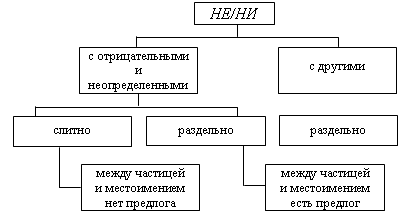 II. Устная разминка по указанным правилам.Разряды местоимений Личные (я, мы, ты, вы, он, она, оно, они). Возвратные (себя – нет им. п.). Относительные (кто, что, какой, который, какое, чей, сколько). Вопросительные (относительные + ?). Отрицательные (относительные + не, ни). Неопределенные (относительные + кое-, -то, -либо, -нибудь, не). Притяжательные (мой, твой, свой, наш, ваш, их, его). Указательные (тот, этот, такой, таков, столько, сей). Определительные (весь, всякий, сам, самый, каждый, любой, иной, другой).Местоименные наречияIII. Словарная работа: созданный.IV. Повторение (фронтально).Задание 1: раскройте скобки, отметьте «третий лишний».а) Ничуть (не)интересно; совершенно (не)интересно; далеко (не)весело;б) (не)по-приятельски; (не)по-нашему; (не)верно;в) (не)стройно; (не)приветливо; (не)хорошо, а плохо;г) читал (не) выразительно; глядел (не) доумённо; жил (не) далеко;д) очень (не)красиво; никогда (не)поздно; крайне (не)продуманно.Задание 2: укажите ряд, в котором не пишется слитно во всех словах.а) (Не)мало, (не)лепо, (не)вразумительный, (не)пряча;б) (не)брежно, (не)искренность, (не)красивый, (не)продуманный;в) далеко (не)весело, (не)захотел, (не)вдалеке, (не)приятность;г) (не)вовремя, (не)поседа, (не)сказав, (не)доверчиво.V. Закрепление правописания не/ни с местоимениями и наречиями (фронтально).– Укажите группу вопросительных наречий, напишите не/ни с наречиями правильно.а) Кое-где, где-либо, куда;	б) почему, тогда, туда;в) где, когда, зачем;г) (не)где, (ни)где, (ни)куда.– В каждой строке отметьте указательные наречия, напишите не/ни с наречиями правильно. а) Куда, (не)зачем, оттуда, где-нибудь;		   	   б) где, где-то, кое-где, туда; в) (не)где, там, (ни)куда, зачем-то; г) зачем, почему, тогда, (ни)где.– Выделите ряд с отрицательными наречиями, напишите не/ни со словами правильно.а) (Ни)чем, (ни)откуда, (ни)где, (не)мало;б) (ни)сколечко, (не)зачем, (ни)как, (не)где;в) (не)чем, (ни)кому, (ни)кем, (ни)кого.– Найдите «третий лишний».а) Не было н__где, н__зачем спрашивать, н__когда был кучером;б) не задевали н__мало, н__сколько не горевал, н__где остановиться;в) н__куда не поеду, н__когда не спрошу, мне было н_когда.– Каким правилом вы пользовались в последнем задании? (Не или ни?)VI. Работа по упражнению 32.Выписать слова, которые не употребляются без не.Домашнее задание: § 5, упр. 34. Индивидуальное задание: создать письменное высказывание на тему «Сходство и различие в написании не/ни с местоимениями и наречиями».Карточка 1Задание: перед вами – объяснительная записка горе-ученика, из которой понятно, что он не только прогуливает уроки, но еще и слабо знает русский язык. В ней допущены ошибки на разные правила. Помогите ровеснику, найдите и исправьте ошибки. Объясните, почему надо писать так, а не иначе.				Учительници руского языка 				и литературе Ивановой М. И. 				учиника 8 класса Б СОШ № 1 				Сидорова Вовы Обяснительная зописка.Я, учиник 7 класса Б Сидоров Вова, пропустил урок руского языка и литературе 5 декобря по пречини того, что мы с преятелем котались на перемени на коньках и неслышали, что прозвинел звонок. Когда мы накотались, было уже позно. Дежурныи непустили нас в школу. Я пошол домой, а Андрей – незнаю куда. Мама миня поругала, и я обищял, что никогда больше небуду пропускать уроки и буду учить руский язык на «5». Простите меня пожалуста. 6 декобря 2010 г.– Заметили ли вы какие-нибудь пунктуационные ошибки? Какие? Карточка 2Задание: раскройте скобки, отметьте «третий лишний».а) Ничуть (не)интересно; совершенно (не)интересно; далеко (не)весело;б) (не)по-приятельски; (не)по-нашему; (не)верно;в) (не)стройно; (не)приветливо; (не)хорошо, а плохо;г) читал (не) выразительно; глядел (не) доумённо; жил (не) далеко;д) очень (не)красиво; никогда (не)поздно; крайне (не)продуманно.Карточка 3Задание: раскройте скобки, подчеркните ряд, в котором не пишется слитно во всех словах.а) (Не)мало, (не)лепо, (не)вразумительный, (не)пряча;б) (не)брежно, (не)искренность, (не)красивый, (не)продуманный;в) далеко (не)весело, (не)захотел, (не)вдалеке, (не)приятность;г) (не)вовремя, (не)поседа, (не)сказав, (не)доверчиво.Уроки 5–6Подробное изложение с грамматическим заданием, 
со зрительной подготовкой(по упражнению 27)Цели: закрепить умения писать изложение от третьего лица, сжато и подробно передавать содержание некоторой части текста. Тип урока: развитие речи.Ход урокаI. Целеполагание.– Прочтите текст упражнения 26; напишите изложение от третьего лица; содержание первых четырех абзацев изложите сжато, в двух предложениях, а содержание остального текста – подробно. II. Подготовка к написанию изложения.Учащиеся работают с текстами упражнения: сжимают первую половину текста, изменяют лицо местоимений и глаголов – фронтальная работа (при необходимости с устными комментариями и поправками). Учащиеся прочитывают весь текст в подготовленном к изложению виде. В слабом по учебе классе трудные для написания слова выписываются на доске.III. Написание изложения.Домашнее задание: повторить правила дефисного написания в различных частях речи: 1-я группа – дефисное написание сложных прилагательных и предлогов; 2-я группа – дефисное написание местоимений и местоименных наречий; 3-я группа – дефисное написание наречий. Словарное слово: аромат.Урок 7Правописание дефисаЦель: закрепить правописание дефиса в разных частях речи.Тип урока: повторительно-обобщающий.Форма деятельности учащихся: групповая.Ход урокаI. Словарная работа: аромат.II. Работа в группах.Каждая группа представляет устно правило, работает над письменным заданием; составляет задания  для двух других групп по представляемым ими правилам.1-я группа – дефисное написание сложных прилагательных и предлогов.Задание: определите номера слов, которые пишутся через дефис. Сложите все их. В результате должно получиться число 34.1. (Много)летний.2. (Жилищно)строительный.3. (Народно)освободительное движение.4. (Историко)филологический факультет.5. (Восточно)европейская равнина.6. (Волго)донское пароходство.7. (Свеже)испеченный.8. (Быстро)ходный.9. (Пол)ночный.10. (Девяти)летний.11. (Древне)русский.12. (Чисто)шерстяной.13. (Седо)бородый.14. (Ярко)красный.15. (Северо)осетинское искусство.Ключ: 2 + 3 + 4 + 5 + 6 + 14 = 34.Задание: из сочетаний слов образуйте словосочетания «прилагательное + существительное», причем прилагательное должно быть сложным. 1. Машина, которая очищает хлопок.2. Трубка, которая проводит пар.3. Бумага, чувствительная к свету.4. Завод, где строятся корабли.5. Фабрика, на которой прядут шелк.6. Средняя за год выработка.7. Культура Древней Руси.8. Ветер с северо-запада.9. Рабочие фабрик и заводов.10. Словарь русский и французский.11. Государство буржуазное и помещичье.12. Промышленность кожевенная и обувная.13. Литература по сельскому хозяйству.14. Секция шахматная и шашечная.15. Завод, где ремонтируют вагоны.16. Депо вагонное и паровозное.17. Лицо матовое и бледное.18. Лимоны желтые и янтарные.19. Человек с бледным лицом.20. Природа Дальнего Востока.21. Лес из деревьев низкого роста.22. Снасти для ловли рыбы.23. Паруса разного цвета.24. Бабочка с желтыми крыльями.25. Орды татар и монголов.26. Праздник, общий для народа.27. Девушка с голубыми глазами.28. Его глубоко уважают.Задание: укажите номера предложений, содержащих дефисное написание предлогов.1. Муму ловко вывернулась из(под) пальцев Степана и пустилась во все лопатки к Герасиму. 2. Грозы по(над) степью ходят чередою. 3. (В)виду недостатка продовольствия сокращение пути теперь было особенно важно. 4. Димка решил, что (в)виде исключения на этот раз Жиган не врет. 5. Стены были выкрашены какой-то голубенькой краской (в)роде серенькой. 6. Привалясь к стволу сосны, не щадя махорки, на войне (на)счет войны вел беседу Теркин. 7. (В)продолжении.. ночи, предшествовавшей поединку, я не спал ни минуты.8. Хромой старичишка вышел из(за) шалаша в углу огорода и закричал на Герасима. 9. Подложили цепи под колеса (в)место тормозов, чтобы они не раскатывались. 10. (В)течени.. всего лета он раз-два приезжал к нам. 11. Необходимо иметь (в)виду всевозможные осложнения после болезни. 12. Сразу от бивака начинался ступенчатый подъем (на)подобие гигантских террас. 13. (В)следстви... сего смотрители со мной не церемонились. 14. Движение было прервано (в)связи со снежными заносами.Ключ: 1, 2, 8.2-я группа – дефисное написание местоимений и местоименных наречий.Задание: укажите группу вопросительных наречий, раскройте скобки.а) Кое(где), где(либо), куда;б) почему, тогда, туда;в) где, когда, зачем;г) негде, нигде, никуда.Ключ: в.Задание: в каждой строке отметьте указательные наречия, раскройте скобки.а) Куда, незачем, оттуда, где(нибудь);б) где, где(то), кое(где), туда;в) негде, там, никуда, зачем(то);г) зачем, почему, тогда, нигде.Ключ: оттуда, туда, там, тогда.Задание: выпишите номера, под которыми местоимения пишутся через дефис.1. (Кое)кто.2. (Ни)кого.3. Какой(нибудь).4. (Не) (у) кого.5. (Ни) (с) кем.6. Такой(то).7. (Ни)какой.8. (Не)кто.9. (Ни) (за) кем.10. (Не)я.11. (Не)мой.12. Кто(либо).13. Что(нибудь).14. (Кое) (с) кем.15. (Не)он.16. (Не)кого.17. (Не)сколько.18. (Не)который.19. (У)него.20. (Ни)чей.21. Какой(то).22. (Не) (с) чем.23. (Ни)чего.24. (Ни)кому.25. Что(то).Ключ: 1, 3, 6, 12, 13, 21, 25.3-я группа – дефисное написание наречий.Задание: раскройте скобки, найдите «третий лишний».а) (В)половину, (в)тайне, (в)четвёртых;б) (по)пусту, (по)утру, (по)прежнему;в) (с)разбегу, (с)лёту, (с)молоду;г) (в)пятых, (в)седьмых, (в)трое;д) (до)суха, (до)смерти, (до)бела;е) (на)чисто, (на)глухо, (на)днях; ж) (в)пустую, (в)рукопашную, (в)открытую.Ключ:а) вполовину, втайне, в-четвёртых;б) попусту, поутру, по-прежнему;в) с разбегу, слёту, смолоду;г) в-пятых, в-седьмых, втрое;д) досуха, до смерти, добела;е) начисто, наглухо, на днях; ж) впустую, врукопашную, в открытую.Задание: выделите строку, в которой все наречия пишутся через дефис.а) (По)новому, (в)пятых, (в)лево;б) (по)прежнему, (в)двое, (по)русски;в) (нежданно)негаданно, (кое)где, (по)пластунски.Ключ: в.Задание: раскройте скобки.а) Одеться (по)зимнему; 		е) (на)лету;б) (по)зимнему лесу;                	ж)(на)скаку;в) (кое)где;                               	з) (по)средине;г) по(тому) мосту;                    	и) (в)пустую;д) (по)товарищески;                	к) (в)третьих.– Под какими буквами указаны наречия с дефисным написанием?Ключ: а, в, д, к.Домашнее задание: составить сложный план устного ответа по теме «Правописание дефиса в разных частях речи»; подготовиться к контрольному диктанту.Урок 8Контрольная работа 
(диктант с грамматическим заданием)Цель: провести контроль и оценку знаний учащихся за предыдущие годы обучения.Тип урока: контрольный.Ход урокаВходной диктант с грамматическим заданиемКапустаКапуста – одна из древних овощных культур. В Древней Греции и Риме капуста считалась священной пищей богов. Когда-то капусту называли садовой головой, так как вилок капусты по форме напоминает голову человека, а в значении «огород» употребляли слово «сад». Таким образом, употребляя выражение «голова садовая», мы шутливо сравниваем голову человека с кочаном капусты. Поговорка эта имеет значение «несообразительный, нерасторопный, неловкий человек, разиня».Квасить капусту, заготавливая её впрок, первыми научились древние славяне. Осенью, собрав урожай, приступали к рубке капусты для квашения. В этой работе принимали участие все члены семьи, нередко и соседи. Это коллективное мероприятие, названное капустником, сопровождалось шутками, песнями, весёлыми играми и забавами.Слово «капустник» дожило до наших дней, но приобрело переносный смысл. Так называют теперь вечер самодеятельности с разнообразными номерами шутливого характера, связанными с жизнью коллектива.(По В. Вакурову.)Грамматическое заданиеI вариант1. Выпишите из текста предложение с причастным оборотом, сделайте его синтаксический разбор.2. Произведите морфемный разбор слов: употребляя, несообразительный.II вариант1. Выпишите из текста предложение с деепричастным оборотом, сделайте его синтаксический разбор.2. Произведите морфемный разбор слов: нерасторопный, связанными.Урок 9Работа над ошибкамиЦели: исправить орфографические и пунктуационные ошибки, допущенные при написании диктанта; закрепить умение выполнять синтаксический и морфемный разборы.Тип урока: коррекционный.Ход урокаI. Устный комментарий учителя о результатах диктанта. Анализ наиболее частотных ошибок.II. Фронтальная работа: разбор частотных орфографических ошибок.Образец:III. Индивидуальная работа над собственными ошибками (в той же таблице).IV. Работа над ошибками в грамматическом задании.Грамматическое задание на доске выполняют учащиеся, успешно с ним справившиеся.V. Работа над пунктуационными ошибками:1) выписать предложение с ошибкой;2) поставить (или не поставить, если он не нужен) знак препинания;3) подчеркнуть его;4) объяснить постановку знака препинания графически. Домашнее задание: закончить работу над ошибками. Словарное слово: лучше.Урок 10Синтаксис и пунктуация. Синтаксис как раздел 
грамматики. Связь синтаксиса и морфологииЦели: уяснить значение лингвистических понятий синтаксис, пунктуация, словосочетание, предложение, текст; повторить синтаксические единицы языка.Тип урока: повторительно-обобщающий.Ход урокаI. Работа над словарным словом: лучше.II. Индивидуальное задание: составить таблицу «Разделы науки о языке».III. Фронтальный опрос.1. Что такое грамматика?2. Из каких разделов она состоит?3. Какие разделы науки о языке вы знаете?4. Что такое синтаксис?5. Что такое пунктуация?6. Какие языковые единицы вам известны?7. Какие языковые единицы синтаксиса вы знаете?8. Что такое словосочетание?9. Что такое предложение?10. Какие предложения бывают?11. Что такое текст?12. Какими признаками он обладает?13. Какой функцией обладает словосочетание? (Номинативной.) Что это означает?14. Какой функцией обладают предложение и текст? (Коммуникативной.) Что это означает?При ответах на вопросы можно пользоваться теоретическим материалом § 6.IV. Групповые задания.1-я группа – записать на доске 5 словосочетаний. Что о них можно рассказать?2-я группа – записать на доске 5 предложений. Что о них можно рассказать?3-я группа – записать на доске текст из 3 предложений. Доказать, что это текст.– Если слышите слово – поднимите вверх руку, словосочетание – встаньте, если предложение – дотроньтесь до кончика носа указательным пальцем.Гулять в лесу; я гуляю; тихо; я пошла гулять; гулять с мамой; гулять утром; мама гуляет; гулена; тихо в лесу; тишина; прогуливаясь в лесу; прогуливающиеся в лесу; прогулявшись по лесу; прогульщик.V. Фронтальная работа над упражнениями 37, 38.VI. Презентация таблицы (индивидуальное задание).Разделы науки о языке (образец)Домашнее задание: § 6, упр. 39 (списать стихотворение Н. М. Рубцова «Ночь на Родине», выбрать из него 5 словосочетаний, дать им характеристику). Индивидуальное задание: найти в указанном стихотворении все возможные средства языковой выразительности. Словарное слово: бок о бок.Урок 11Пунктуация. Знаки препинания, их функцииЦель: повторить и закрепить знания о функциях знаков препинания, изученные в предыдущих классах пунктуационные правила. Тип урока: повторительно-обобщающий.Ход урокаI. Целеполагание.– Посмотрите на тему сегодняшнего урока. Как вы думаете, чем мы будем заниматься?II. Работа над словарным словом: бок о бок.III. Беседа о роли знаков препинания.1. Какие знаки препинания вы знаете?2. Какова их роль?3. Можем ли мы обойтись без знаков препинания? (Исторический комментарий учителя о старославянском письме без знаков препинания.)4. Как мы можем расставить знаки препинания в предложении «Казнить нельзя помиловать»? 5. Изменится ли смысл предложения? Почему?6. В каком месте предложения мы можем поставить знак препинания?7. Какие знаки препинания стоят внутри предложения?8. Какие – в конце? 9. Когда мы можем поставить запятую?10. Когда применяется двоеточие?11. Когда используется тире?12. В каких случаях мы ставим восклицательный знак, вопросительный знак, точку, многоточие? От чего это зависит?IV. Работа по таблице § 2 (с. 6–7).– Рассмотрите внимательно таблицу. На какие группы делятся знаки препинания?– Какая группа содержит наибольшее количество знаков?– Какие правила постановки знаков препинания вы уже изучили? Какие еще нет?V. Фронтальная работа над упражнением 6.– Закончите предложения, используя данные таблицы.VI. Индивидуальное задание.Выполнение упражнения 13.VII. Работа над понятием сложное предложение. 1. Как отличить простое предложение от сложного?2. Расскажите все, что вы знаете о сложных предложениях. 3. Какие типы сложных предложений вы знаете? 4. Как отличить союзное предложение от бессоюзного?5. Как отличить сложноподчиненное предложение от сложносочиненного?6. Какие знаки препинания могут быть в сложном предложении?VIII. Групповая работа.1-я группа – написать БСП, доказать его принадлежность к данному типу.2-я группа – написать ССП, доказать его принадлежность к данному типу.3-я группа – написать СПП, доказать его принадлежность к данному типу.Домашнее задание: § 2, 3, 6, упр. 20. Словарное слово: словосочетание.Урок 12Словосочетание и предложение как единицы 
синтаксиса. Виды и средства синтаксической связиЦели: закрепить знания о словосочетании и предложении; уяснить виды и средства синтаксической связи.Тип урока: закрепление изученного.Ход урокаI. Фронтальный устный опрос.1. Что изучает синтаксис?2. Какие единицы синтаксиса вы знаете?3. Чем они отличаются друг от друга?4. Какая функция у словосочетания?5. Какая функция у предложения?6. Что изучает пунктуация?II. Работа со словарным словом: словосочетание.III. Работа с таблицей.Виды синтаксической связиЗадание: в тетради письменно привести 3–4 примера на каждый вид связи.IV. Работа со схемой.Средства синтаксической связи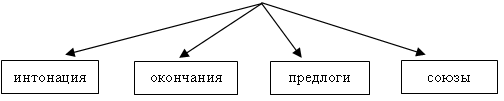 Задание: используя средства синтаксической связи, из данных слов восстановить строчку известного стихотворения А. С. Пушкина (данные слова можно повторять).Я, печалить, вы, любить, мой, любовь, совсем, хотеть, еще,  пусть, быть, мочь, душа, угаснуть, не, она, много, тревожить,  ничто.Ключ: 1-я строфа стихотворения «Я вас любил…».V. Индивидуальное задание.– Какие виды и средства синтаксической связи использованы в стихотворении М. Ю. Лермонтова «Прощай, немытая Россия…»?VI. Фронтальная работа по упражнению 19.Домашнее задание: § 6, упр. 40 (анализ видов и средств синтаксической связи). Словарное слово: стратегия.Урок 13Текст как единица синтаксисаЦели: закрепить умения определять смысловую связь частей текста, способ сцепления предложений, характер синтаксических конструкций, порядок слов; создавать текст с учетом речевой ситуации, характера адресата речи; выбирать способы воздействия на адресата, языковые средства.Тип урока: развитие речи.Ход урокаI. Устная разминка по закреплению знаний о средствах и видах синтаксической связи.II. Работа со словарным словом: стратегия.III. Работа по материалу § 7. Задание: прочесть теоретический материал § 7 и письменно ответить на вопросы:1. Что такое текст?2. Каковы основные признаки текста?3. Из какого количества предложений может состоять текст (минимально и максимально)?4. Какова основная функция текста?5. Единицей какого раздела науки о языке является текст?6. Какие способы связи существуют внутри текста? 7. Каким бывает порядок слов?Учащиеся зачитывают свои ответы. – На какие вопросы вы не смогли найти ответы? (6, 7.) Давайте на них остановимся подробнее. Порядок слов в предложении – прямой и непрямой.Прямой порядок слов:а) подлежащее перед сказуемым;б) существительное (или местоимение) перед определением;в) обстоятельство после сказуемого-глагола.Непрямой порядок слов – инверсия.Задание: какой порядок слов использовал Лермонтов в стихотворении «Парус»? Доказать письменно.Способы связи внутри текста (способ сцепления предложений).Задание: определить способы связи в тексте упражнения 47 (письменно); аргументировать примерами из текста.IV. Индивидуальное задание.Выполнение упражнения 43.Домашнее задание: § 7, упр. 48; выучить новый теоретический материал. Словарное слово: гарантия.Урок 13Текст как единица синтаксисаЦели: закрепить умения определять смысловую связь частей текста, способ сцепления предложений, характер синтаксических конструкций, порядок слов; создавать текст с учетом речевой ситуации, характера адресата речи; выбирать способы воздействия на адресата, языковые средства.Тип урока: развитие речи.Ход урокаI. Устная разминка по закреплению знаний о средствах и видах синтаксической связи.II. Работа со словарным словом: стратегия.III. Работа по материалу § 7. Задание: прочесть теоретический материал § 7 и письменно ответить на вопросы:1. Что такое текст?2. Каковы основные признаки текста?3. Из какого количества предложений может состоять текст (минимально и максимально)?4. Какова основная функция текста?5. Единицей какого раздела науки о языке является текст?6. Какие способы связи существуют внутри текста? 7. Каким бывает порядок слов?Учащиеся зачитывают свои ответы. – На какие вопросы вы не смогли найти ответы? (6, 7.) Давайте на них остановимся подробнее. Порядок слов в предложении – прямой и непрямой.Прямой порядок слов:а) подлежащее перед сказуемым;б) существительное (или местоимение) перед определением;в) обстоятельство после сказуемого-глагола.Непрямой порядок слов – инверсия.Задание: какой порядок слов использовал Лермонтов в стихотворении «Парус»? Доказать письменно.Способы связи внутри текста (способ сцепления предложений).Задание: определить способы связи в тексте упражнения 47 (письменно); аргументировать примерами из текста.IV. Индивидуальное задание.Выполнение упражнения 43.Домашнее задание: § 7, упр. 48; выучить новый теоретический материал. Словарное слово: гарантия.Урок 15Виды словосочетаний по характеру выражения главного словаЦели: изучить дифференциацию словосочетаний по характеру выражения главного слова; уяснить основные виды словосочетаний: именные, глагольные, наречные.Тип урока: усвоение новых знаний.Ход урокаI. Целеполагание.II. Устная разминка по теоретическим вопросам, изученным в разделе «Синтаксис».III. Работа со словарным словом: братство.IV. Практическая разминка.Задание: из данного предложения выписать все возможные словосочетания, обозначить главное и зависимое слово, от главного к зависимому задать вопрос (предложение записано на доске). Дверь косо висела на одной верхней петле, покачиваясь от ветра и страшно скрипя.V. Работа по таблице.Рассмотреть таблицу; переписать ее в справочник – тетрадь с правилами; несколько учеников устно проговаривают запись вслух, устно приводят примеры.Виды словосочетаний по главному слову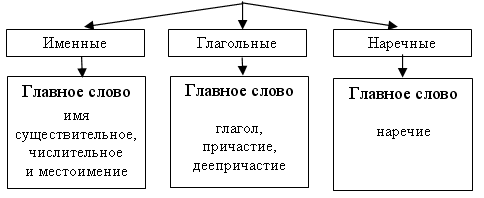 VI. Фронтальная работа по упражнению 59. Задание: определить вид словосочетания по главному слову.– Если слышите именное словосочетание – поднимите правую руку, глагольное – встаньте, наречное – поздоровайтесь за руку с соседом по парте.Правка текста, берестяная грамота, идти лесом, бежал подпрыгивая, слишком весело, очень высокий, летящий самолет, высоко летящий, ушел спать, в первом классе, у моего друга, пойду по полю.VII. Фронтальная работа по упражнению 61. – Переконструируйте словосочетания.Домашнее задание: § 10, упр. 63. Словарное слово: офицеры.Карточки на повторение орфографииКарточка 1Задание: определите, какие ошибки допущены в предложениях. Исправьте их.В комнате, выкрашенной светло-зелёной краской, была раставлена мебель, которую накануне привезли из города.а) Орфографическая; б) пунктуационная.Ключ: орфографическая (а) – расставлена.Мы вышли на верхнюю палубу корабля, только что отчалевшего от берега, и тотчас увидели, как вдали полыхал закат.а) Орфографическая; б) пунктуационная.Ключ: орфографическая (а) – отчалившего.Карточка 2Задание: в предложенном тексте допущено 3 орфографические ошибки на правописание суффиксов причастий. Найдите их, исправьте ошибки.Человек и природаЯ и мир вокруг – эта проблема волнует человека. Это и естественно, ведь в мире все взаимосвязано и взаимообусловленно. Человеку природа нужна. И не только потому, что лес очищает воздух, накапливает влагу и солнечную энергию, защищает поля и реки, а без воды и воздуха жизнь вообще немыслема. Красота рощи, луга, вечернего заката, красота обыкновенного камешка, обкатанного морской волной, былинки, растущей на крутом горном склоне, делает людей более человечными, благородными, чуткими. Но все ли это понимают? Мимоходом сорванный цветок, сломанная ветка, работающий на холостом ходу грузовик, загрязненные частицами олова и ртути озера и реки, скомконные целлофановые пакеты под ногами, выброшенный на траву мусор... Такой мы оставляем на земле след.Будут ли радовать глаз цветы, петь птахи, зеленеть деревья, зависит от тебя, от меня, от всех. (А. Грибова.)Ключ: взаимообусловлено, немыслима, скомканные.Урок 16Виды словосочетаний по способу связи словЦель: познакомить учащихся со способами связи слов в словосочетаниях.Тип урока: усвоение новых знаний.Ход урокаI. Устная разминка по закреплению усвоения правила «Виды словосочетаний по главному слову».II. Работа со словарным словом: офицеры.III. Распределительный диктант.Задание: распределить перечисленные словосочетания в три колонки – именные, глагольные и наречные; обозначить главное слово (один учащийся выполняет работу на доске, остальные – в тетрадях; другой учащийся проверяет написанное на доске; оба получают отметки за работу).Примчаться к тебе, прибыть неожиданно, крыша над головой, по первому снегу, у моего товарища, нежно прикасаясь, собственное жилище, снял пальто, спал сидя, говорил улыбаясь, бегущий человек, бегущий навстречу, роясь в вещах, больной в палате, на деревянном столе, мамино платье, фамильные драгоценности, лист бумаги.IV. Работа по таблице.Задание: рассмотреть записи, представленные в таблице, проговорить, записать в справочник, устно привести по 2–3 примера на каждый способ связи.Примеры: 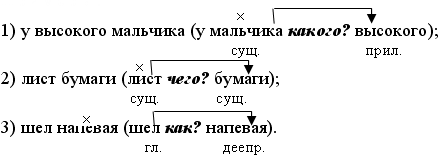 Виды словосочетаний по способу связи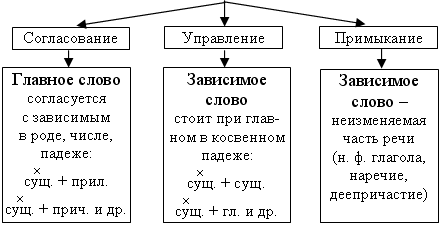 Воспользовавшись алгоритмом определения способов связи в словосочетании, устно определить способы связи в словосочетаниях распределительного диктанта (алгоритм переписать в справочник).Алгоритм определения 
способов связи в словосочетании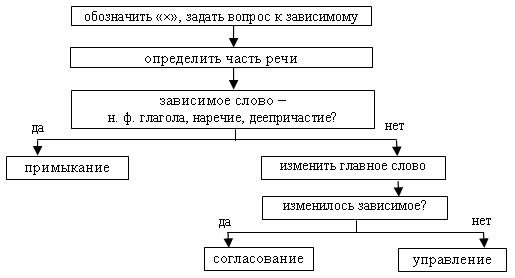 Домашнее задание: § 11, упр. 64. Словарное слово: питомцы.Индивидуальное задание: упр. 65. Урок 17Синтаксический разбор словосочетанийЦель: изучить и отработать алгоритм синтаксического разбора словосочетания.Тип урока: усвоение новых знаний.Ход урокаI. Устная разминка по теме «Виды словосочетаний по способу связи и по главному слову».II. Работа со словарным словом: питомцы.III. Фронтальная работа по закреплению знаний способов связи в словосочетании. Задание: пользуясь алгоритмом, определить способ связи словосочетаний.Тетрадный лист, тюбик клея, громко звенит, очень красивый, бегущий по полю, налетел внезапно, шел насвистывая, насвистывая песенку.IV. Работа по учебнику.Знакомство учащихся с порядком синтаксического разбора (§ 12), с образцом письменного разбора (с. 36–37). Оформление порядка синтаксического разбора в виде алгоритма (учитель работает совместно с учениками).Алгоритм синтаксического разбора словосочетания Обозначить главное слово (); задать вопрос к зависимому; определить часть речи; указать средства связи; определить вид словосочетания по характеру выражения главного слова (именное, глагольное, наречное); определить вид словосочетания по способу связи (согласование, управление, примыкание).V. Отработка навыка действия по алгоритму.Синтаксический разбор словосочетаний из упр. 70 у доски и в тетрадях.Домашнее задание: § 12, упр. 71; выучить алгоритм синтаксического разбора словосочетания, подготовиться к самостоятельной работе. Словарное слово: витязи.Урок 18Нормы сочетания слов и их нарушения в речиЦели: закрепить знания о словосочетании; отработать навык синтаксического разбора словосочетаний. Тип урока: закрепление изученного.Ход урокаI. Запись под диктовку текста.Вы слышали когда-нибудь о шерстяных или кирпичных деревьях? Вы пили камень, пилили вату, сушили облака? Так не бывает в жизни, а соединяться в словосочетания могут только такие слова, которые называют явления, связанные между собой в действительности.(И. Постникова.)– Определите основную мысль текста (не все слова в русском языке могут сочетаться друг с другом). К сожалению, часто мы допускаем ошибки при образовании словосочетаний и предложений. Сегодня мы постараемся научиться избегать подобных ошибок (целеполагание). II. Фронтальная работа по упражнению 66.Исправить ошибки при образовании словосочетаний. III. Устная разминка по правилам: виды словосочетаний по главному слову и способы связи; синтаксический разбор словосочетания.IV. Работа со словарным словом: витязи.V. Работа по рядам.1-й ряд – выписать из предложений словосочетания со связью согласование:а) Рано утром над палатками плыл легкий туман.б) Обжигающий ветер слепил его глаза.в) Нельзя вернуться в свою юность и изменить в ней хотя бы что-нибудь.2-й ряд – выписать из предложений словосочетания со связью управление:а) Нельзя начать жизнь сначала, если жизнь упущена.б) Кастрюля борща закончилась быстро.в) Сергей Павлович – большой труженик, скромный и отзывчивый человек, много и заинтересованно рассуждающий о современной жизни.3-й ряд – выписать из предложений словосочетания со связью примыкание:а) Издалека к ним доносились гулкие удары деревьев о землю.б) Авиационные правила 30-х годов запрещали одномоторным самолетам летать над открытым морем.в) Прихрамывая, пасечник двинулся навстречу гостям.VI. Самостоятельная работа по выполнению синтаксического разбора словосочетаний.Задание: сделать синтаксический разбор словосочетаний.I вариант – по своему желанию, открыть книгу, необыкновенно важный.II вариант – опоздавший на поезд, вернувшись из полета, неожиданно проговорила.III вариант – избежать катастрофы, сообщил приехав, запас горючего.IV вариант – доли секунды, по первому снегу, не делай этого.V вариант – в широком смысле, статуя из мрамора, совершенно неважно.VI вариант – очень высокий, падающие листья, лист бумаги. Домашнее задание: составить задания по теме «Словосочетание» в формате ЕГЭ (2–3 задания). Словарное слово: сканер.Образец: дан небольшой текст, в нем предложения пронумерованы. Задание: из предложений № … выписать словосочетание со связью согласование (управление, примыкание). Подготовить ключи (ответы). Урок 31Второстепенные члены предложения. Дополнение. 
Способы выражения дополненияЦели: систематизировать знания о дополнении; научиться различать прямое и косвенное дополнение, способы их выражения; уметь опознавать их в предложении, определяя смысловые отношения между словами, роль в предложении, не смешивать подлежащее и прямое дополнение.Тип урока: усвоение новых знаний.Ход урокаI. Анализ результатов сочинения. Разбор типических ошибок.II. Фронтальный опрос по материалу о главных членах предложения.III. Выявление знаний о дополнении, полученных за предыдущие годы обучения.IV. Ознакомление с содержанием слайдов.Второстепенные члены предложения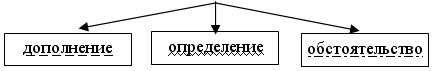 ДополнениеV. Беседа.– Что вам уже было известно о дополнении?– Что нового вы узнали сегодня?– Прочтите материал § 24. – Что можно еще добавить в таблицу? Введите в нее необходимый материал. Занесите таблицу в справочник.– Какие виды дополнений существуют?– Как их различать?– С помощью материала учебника составьте самостоятельно схему «Виды дополнения» (один человек работает у доски).Виды дополнения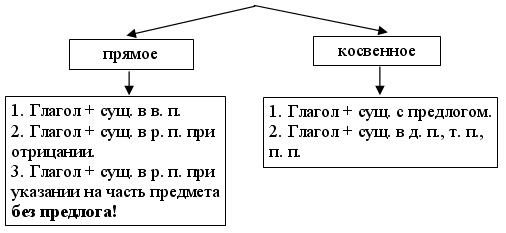 VI. Закрепление материала о прямых дополнениях (упражнения 125, 127).VII. Практическая работа.Индивидуальное задание: упражнение 129. Фронтальная работа над упражнением 124.Домашнее задание: § 24, упр. 130. Словарные слова: искусный, искусство.Карточка 
на повторение грамматических нормЗадание: укажите номера предложений, в которых допущена грамматическая ошибка.1. Дойдя до реки, я остановился.2. Тщательно прицелившись, он выстрелил.3. Плывя в лодке, они пели песни.4. Собираясь в поход, маршрут не был продуман.5. Подъезжая к станции, у меня слетела шляпа.6. Набирая скорость, самолет взмыл в небо.7. Читая роман, она сочувствовала героям.8. Приехав из города, нельзя не насладиться деревенским видом.9. Войдя в комнату, Наташа открыла окно. 10. Приехав домой, Маша накормила кошку.Ключ: 4, 5, 8.Урок 32Определение согласованное и несогласованное. 
Способы выражения определенияЦель: научиться различать определения согласованные и несогласованные, определять способы их выражения.Тип урока: усвоение новых знаний.Ход урокаI. Работа со словарными словами: искусный, искусство.II. Устная разминка по материалу о дополнении.III. Распределительный диктант. Задание: распределить словосочетания в 2 колонки – с прямым и косвенным дополнением.Читаю книгу, читаю о герое, думаю о будущем, гулять в лесу, попросил спеть, люблю его, заботиться о старших, прибавить к двадцати пяти, у семерых козлят, разговаривать с раненым, нес раненого, видел их, помню о тебе, помню войну. IV. Фронтальный устный опрос, выявляющий знания учащихся об определении, полученные за предыдущие годы обучения.V. Систематизация знаний. Рассмотрите электронную таблицу «Определение».Прочтите теоретический материал § 25.Какой материал вам уже знаком?Что для вас оказалось новым?Необходимо ли дополнить таблицу? Внесите необходимые дополнения и перенесите таблицу в справочник. ОпределениеОкончание табл.VI. Эвристическая беседа по выявлению особенностей согласованных и несогласованных определений.– На доске записаны две пары словосочетаний. Прочтите их.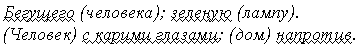 – Сравните их. В чем их сходство, а в чем различия?– Сходство: это определения; различия: 1-я пара –  1) форма существительного = форме определения; 2) способ связи – согласование; 2-я пара – 1) форма существительного = форме определения; 2) способ связи – управление и примыкание.– Вывод: если в первом случае определение согласуется с существительным в роде, числе и падеже, то как мы его будем называть? (Согласованным.) А во втором случае? (Несогласованным.)– Составьте самостоятельно схему «Виды определения» (1 человек работает у доски).Виды определения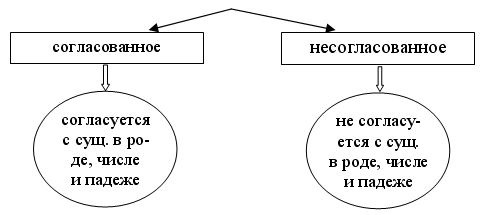 VII. Практическая работа.– Найдите определение, укажите его вид в предложениях (письменно). 1) Где роза без шипов растет? (Г. Державин.) 2) В ржавых трубах пароходов играли зайчики от солнца. (К. Паустовский.) 3) Немного дальше росла черемуха потолще.4) Я совершенно утратил способность писать. 5) Вблизи дороги стояли полевые цветы самых разнообразных размеров, формы, окраски. 6) Это была обыкновенная кукла с широко раскрытыми голубыми глазами, с несколько разведенными руками, с льняными локонами. Платье из тюля просвечивало на ее розовом теле. (Ю. Олеша.)Выполнение упражнения 137.Домашнее задание: § 25, упр. 135. Словарное слово: определение.Урок 33Приложение. Знаки препинания при приложенииЦель: научиться распознавать приложения среди других второстепенных членов предложения, правильно ставить знаки препинания при приложении.Тип урока: усвоение новых знаний.Ход урокаI. Целеполагание.– Какие члены предложения вы знаете? Какие из них главные? А второстепенные? Есть среди них приложение? Вы когда-нибудь слышали о таком? Как вы думаете, что это такое?–  Сегодня мы познакомимся с еще одним незнакомцем среди второстепенных членов предложения. II. Работа со словарным словом: определение.III. Устная разминка по материалу о второстепенных членах предложения.IV. Работа по уяснению нового понятия.– Откройте § 26. Прочтите теоретический материал.– Что же такое приложение? Чем оно выражается? – Рассмотрите слайд. Какими знаками препинания выделяется приложение? Всегда ли оно выделяется?– Занесите таблицу в справочник.ПриложениеV. Практическая работа: формирование навыка употребления приложений.На доске записаны слова: гриб-красавец, дуб-великан, ученый-медик, художник-самоучка, летчик-испытатель, глазки-бусинки, девочка-подросток.– Найдите приложения и подчеркните их волнистой линией. Чем они выражены?– Объясните постановку дефиса в них.– Как можно объяснить дефис в сочетании глазки-бусинки? (Это метафора, сравнительный союз «как» опущен, на его месте стоит дефис.)– Составьте с каждым приложением предложение.Фронтальная письменная работа по упражнениям 140, 142.Домашнее задание: § 26, упр. 141. Словарное слово: приложение.Индивидуальное задание: выписать из учебника литературы пять предложений с приложениями. Урок 34Обстоятельство. Способы его выраженияЦель: научиться различать виды обстоятельства  по значению, определять способы их выражения.Тип урока: усвоение новых знаний.Ход урокаI. Работа со словарным словом: приложение.II. Устная разминка по материалу о дополнениях, определениях, обстоятельствах.III. Распределительный диктант. Задание: распределить предложения с приложением в два столбика – с дефисом и без него.1. Чижа захлопнула злодейка-западня.2. Кирилла Петрович выписал из Москвы для своего маленького Саши француза-учителя.3. Неторопливо шествует, добродушно улыбаясь, сторож-старик.4. Не так уж часто встречались на Волге женщины-штурманы.5. По реке плыли красавцы лебеди.6. Цветок ромашка очень распространен в нашей местности.7. В дубовых зарослях бродят безобидные медведи-муравьятники.IV. Работа с таблицей.Прочесть, переписать в справочник.ОбстоятельствоV. Работа по определению видовых групп обстоятельств.Задание: записать предложение, найти обстоятельство, задать вопрос, определить значение.1. Листья (как?) бесшумно падали на землю. (Образа действия.)2. (В какой степени? Насколько?) Очень красивый юноша улыбнулся мне. (Меры и степени.)3. (Где?) Здесь я вырос. (Место.) 4. Он ушел (куда?) в лес и не вернулся. (Место.)5. (Откуда?) Сверху открывается прекрасный вид. (Место.)6. (Когда?) Сегодня мы пойдем за грибами. (Время.)7. (При каком условии?) При желании можно всего добиться. (Условие.)8. Сенокос запоздал (почему? по какой причине?) из-за дождей. (Причина.)9. (Зачем? Для чего?) Для профилактики заболеваний нужны витамины. (Цель.)– Итак, какие группы наречий существуют? Выполнение упражнения 148.Домашнее задание: § 27, упр. 159. Словарное слово: обстоятельство.Индивидуальное задание: составить таблицу «Видовые группы обстоятельств». Урок 35Главные и второстепенные члены предложенияЦель: обобщить знания о главных и второстепенных членах предложения.Тип урока: повторительно-обобщающий.ТСО: презентация.Ход урокаI. Презентация индивидуального домашнего задания.Обсуждение таблицы «Видовые группы обстоятельств». II. Работа со словарным словом: обстоятельство.III. Письменный опрос по материалу о главных и второстепенных членах предложения. I вариант – подлежащее; II вариант – сказуемое; III вариант – дополнение; IV вариант – определение; V вариант – обстоятельство; VI вариант – приложение.IV. Фронтальная работа. Подготовка к ГИА и ЕГЭ по русскому языку (работа со слайдами презентации).V. Индивидуальное задание (упражнение 170).VI. Задания на повторение и закрепление изученного о главных и второстепенных членах предложения. Задания можно предложить учащимся в виде карточек.1. Найдите и отметьте предложения с составными глагольными сказуемыми.а) Люди научились использовать энергию для своих нужд.б) В лесу и поле было жарко.в) Природа помогала животным добывать необходимую пищу.г) Он будет очень стараться.д) На тёмном небе начинали мигать звёзды.е) Посмотри в окно!ж) Кучевые облака громоздились в небе.з) Я вышел на берег насладиться ароматом листьев.и) Он должен был тебе помочь.2. Укажите предложения с составными сказуемыми.а) Голоса участниц ансамбля удивительно красивы.б) К нашему сожалению прибавилось и чувство досады.в) На морозном воздухе все почувствовали себя бодрее.г) Мы будем отдыхать в этом удивительном месте.д) Путешествие оказалось крайне интересным.3. Определите тип сказуемого в предложениях и обозначьте составные именные и составные глагольные сказуемые соответственно буквами И и Г.а) Небо здесь кажется далёким и недосягаемым.б) Воображение – это свойство человеческой натуры.в) Он хотел дышать свежим воздухом будущих городов, шумных от листвы и детского смеха.г) Каждую минуту волны могли обрушиться на нашу лодку.д) С каждым часом положение становилось тревожней.е) Знаки препинания – это как нотные знаки.ж) Уроки к этому часу уже выучены.з) Он прилежный ученик.4. В каком из предложений глагол «быть» является глаголом-связкой?а) Он будет участвовать в концерте.б) Они, несомненно, будут победителями.в) Я скоро буду.г) Будут у вас и другие впечатления.д) Пусть будет так!5. Отметьте предложения, в которых необходимо поставить тире между подлежащим и сказуемым.а) Наша задача переплыть этот пролив.б) Книга есть верный, бескорыстный друг.в) Речь это способ общения между людьми.г) Сегодняшняя наша встреча словно чудесное возвращение в далёкое прошлое.д) Попытаться помочь каждому больному долг врача.е) Он просто хороший мой знакомый.6. Найдите и отметьте предложения, в которых тире поставлено неверно.а) Жизнь человека – чудо из чудес.б) Мир – это лес, в котором нет и двух одинаковых листочков.в) Судьбы людей – как истории планет.г) Грустить о прошлом – скучная работа.д) Лес – точно крепкая стена, воздвигнутая силой ночи.е) Я ему – не враг.7. Укажите предложения, в которых на месте пропуска ставится тире.а) Наука__это неустанная многовековая работа мысли.б) Пейзаж__не вывеска к прозе и не украшение её.в) Жить на Земле__великое счастье.г) Высота этого здания__пятнадцать метров.д) Я__лишь ваш восторженный почитатель.8. В каком из предложений должно быть употреблено тире?а) В этом районе расположены заводы гиганты.б) Исследовать жизнь во всём её многообразии задача литературы.в) Мы живём па берегу Москвы реки.г) Мчится по тропинке заяц русак.Домашнее задание: § 28, упр. 160; подготовить устное описание человека (по иллюстрации, фотографии).Урок 36Характеристика человека как вид текста. Строение 
данного текста, его языковые особенностиЦель: закрепить умения составлять текст-характеристику человека, использовать соответствующие языковые средства.Тип урока: развитие речи.ТСО: мультимедийная презентация.Ход урокаI. Целеполагание. (Демонстрация слайда.)II. Вводное слово учителя.Осуществляется показ слайда.– Люди окружают нас везде: маленькие и большие, добрые и не очень. Они смотрят на нас отовсюду: с городских улиц, с полотен художников, экранов телевизоров… И все такие разные! Как важно понять, что за человек перед тобой. А для этого необходимо просто повнимательнее к нему присмотреться. Зачем? Давайте послушаем одну сказку о Деревьях-Характерах.III. Сказка о Деревьях-Характерах.Рассказ учителя сопровождается демонстрацией слайдов.– В некотором удивительном мире, в долине, раскинувшейся среди высоких и неприступных гор, росли… Деревья-Характеры. Это были необычайные растения. Их внешний вид был отражением характеров людей, живших далеко-далеко за горами. У каждого Дерева-Характера от ствола отходили четыре главные ветви и множество маленьких. Эти четыре главные ветви имели свои названия: Отношение к людям, Отношение к делу, Отношение к себе, Отношение к вещам. У каждого Дерева-Характера они имели свою особенную, не похожую на других форму. На одном Дереве-Характере ветвь Отношения к людям была пряма и устремлена вверх, потому что несла черту Правдивости. А на другом была скручена кольцом Лжи. Где-то ветвь Отношения к себе вызывающе торчала Самовлюбленностью. Где-то пригибалась до земли от своей Приниженности. А где-то спокойно и уверенно поднималась к солнцу, как воплощение Достоинства. Ветви Отношения к вещам на некоторых Деревьях-Характерах скрючились от жадности. А на других обилием листвы обнаруживали свою Щедрость. Под некоторыми Характерами трескалась земля – такими они были тяжелыми. Зато легкие характеры буквально парили в воздухе, едва цепляясь за почву корнями. Встречались Характеры, сплошь – от корней до кроны – покрытые иголками, и потому они были очень колючими. А иные напоминали телеграфные столбы с едва заметными отростками – это были прямые Характеры. Даже бензопила не могла бы распилить их. А мягкие Характеры были настолько податливы, что их стволы можно было запросто мять, как глину. Были среди них очень красивые и безобразные, высокие и низкие, стройные и даже стелющиеся по земле. Так непохожи были Деревья-Характеры, потому что росли они на разных почвах, неодинаково их согревало солнце, иначе обдувал ветер, не поровну давал влаги дождь. А ведь и у каждого человека в жизни складывается все по-разному, верно? Многие люди хотели бы побывать в этом лесу, посмотреть, как выглядит их Дерево-Характер… А вы хотели бы, ребята? Но попасть в этот лес не может никто, и узнать, какой у тебя характер, можно, только изучая самого себя и свои поступки.Итак, сегодня мы и начнем изучать себя. И начнем мы с лица. В народе говорят: «С лица воду не пить». Однако очень часто мы обращаем внимание в первую очередь именно на лицо человека. Даже существует такая наука – физиогномика, суть которой состоит в искусстве определения внутреннего состояния человека по движениям, мимике лица. (Показ слайда.) Давайте посмотрим на эти лица. (Показ слайда.) Что мы можем сказать об этих  людях? (Высказывания детей.)А теперь обратим внимание на глаза. Недаром говорят, что глаза – это зеркало души. Как вы думаете, почему? (Ответы учащихся.) Какими бывают глаза у человека? (Ответы учащихся.) Посмотрите на эти глаза. (Показ слайда.) Охарактеризуйте по глазам состояние людей, представленных на слайде.Нос играет не последнюю роль во внешности и в характере человека. В одной из повестей Н. В. Гоголя нос даже в прямом смысле этого слова оторвался от хозяина и стал вести самостоятельный образ жизни! Кто-нибудь читал это произведение? Советую прочесть – очень интересно! Какая форма носа бывает у людей? (Показ слайда.) Что нос может рассказать о его хозяине? (Ответы учащихся.) Наши губы тоже часто приковывают взгляд. Вот какими они бывают. (Показ слайда.) Форма губ тоже может много рассказать о человеке. А что именно, кто знает? (Ответы учащихся.)Жесты и мимика – важный показатель душевного состояния и нашего характера. То, как мы встали, сели или повернулись, куда положили руку или ногу – все выдает наше Я. Вот несколько жестов. (Показ слайда.) Попробуйте угадать, каков характер человека или что он на данный момент чувствует. (Ответы учащихся.) Еще мы с вами забыли сказать о позе. (Показ слайда.) Охарактеризуйте по позе данного человека.Ну а теперь давайте послушаем те описания, которые подготовили вы. (Ответы 2–3 учащихся.)В заключение урока мне бы хотелось обратиться к высказываниям писателей. (Показ слайда.) В человеке все должно быть прекрасно: и лицо, и одежда, и душа, и мысли. (А. П. Чехов.)  Гибкость ума может заменить красоту. (Ф. Стендаль.)  Красота обманчива. (Томас Гоббс.)– Что вы можете сказать об этом? (Высказывания учащихся.)– Давайте же всегда помнить высказывание А. П. Чехова и, не забывая о внешней красоте, в первую очередь помнить о внутренней. Домашнее задание: привести свои примеры к каждому вопросу (контрольные вопросы, с. 82).Урок 36Характеристика человека как вид текста. Строение 
данного текста, его языковые особенностиЦель: закрепить умения составлять текст-характеристику человека, использовать соответствующие языковые средства.Тип урока: развитие речи.ТСО: мультимедийная презентация.Ход урокаI. Целеполагание. (Демонстрация слайда.)II. Вводное слово учителя.Осуществляется показ слайда.– Люди окружают нас везде: маленькие и большие, добрые и не очень. Они смотрят на нас отовсюду: с городских улиц, с полотен художников, экранов телевизоров… И все такие разные! Как важно понять, что за человек перед тобой. А для этого необходимо просто повнимательнее к нему присмотреться. Зачем? Давайте послушаем одну сказку о Деревьях-Характерах.III. Сказка о Деревьях-Характерах.Рассказ учителя сопровождается демонстрацией слайдов.– В некотором удивительном мире, в долине, раскинувшейся среди высоких и неприступных гор, росли… Деревья-Характеры. Это были необычайные растения. Их внешний вид был отражением характеров людей, живших далеко-далеко за горами. У каждого Дерева-Характера от ствола отходили четыре главные ветви и множество маленьких. Эти четыре главные ветви имели свои названия: Отношение к людям, Отношение к делу, Отношение к себе, Отношение к вещам. У каждого Дерева-Характера они имели свою особенную, не похожую на других форму. На одном Дереве-Характере ветвь Отношения к людям была пряма и устремлена вверх, потому что несла черту Правдивости. А на другом была скручена кольцом Лжи. Где-то ветвь Отношения к себе вызывающе торчала Самовлюбленностью. Где-то пригибалась до земли от своей Приниженности. А где-то спокойно и уверенно поднималась к солнцу, как воплощение Достоинства. Ветви Отношения к вещам на некоторых Деревьях-Характерах скрючились от жадности. А на других обилием листвы обнаруживали свою Щедрость. Под некоторыми Характерами трескалась земля – такими они были тяжелыми. Зато легкие характеры буквально парили в воздухе, едва цепляясь за почву корнями. Встречались Характеры, сплошь – от корней до кроны – покрытые иголками, и потому они были очень колючими. А иные напоминали телеграфные столбы с едва заметными отростками – это были прямые Характеры. Даже бензопила не могла бы распилить их. А мягкие Характеры были настолько податливы, что их стволы можно было запросто мять, как глину. Были среди них очень красивые и безобразные, высокие и низкие, стройные и даже стелющиеся по земле. Так непохожи были Деревья-Характеры, потому что росли они на разных почвах, неодинаково их согревало солнце, иначе обдувал ветер, не поровну давал влаги дождь. А ведь и у каждого человека в жизни складывается все по-разному, верно? Многие люди хотели бы побывать в этом лесу, посмотреть, как выглядит их Дерево-Характер… А вы хотели бы, ребята? Но попасть в этот лес не может никто, и узнать, какой у тебя характер, можно, только изучая самого себя и свои поступки.Итак, сегодня мы и начнем изучать себя. И начнем мы с лица. В народе говорят: «С лица воду не пить». Однако очень часто мы обращаем внимание в первую очередь именно на лицо человека. Даже существует такая наука – физиогномика, суть которой состоит в искусстве определения внутреннего состояния человека по движениям, мимике лица. (Показ слайда.) Давайте посмотрим на эти лица. (Показ слайда.) Что мы можем сказать об этих  людях? (Высказывания детей.)А теперь обратим внимание на глаза. Недаром говорят, что глаза – это зеркало души. Как вы думаете, почему? (Ответы учащихся.) Какими бывают глаза у человека? (Ответы учащихся.) Посмотрите на эти глаза. (Показ слайда.) Охарактеризуйте по глазам состояние людей, представленных на слайде.Нос играет не последнюю роль во внешности и в характере человека. В одной из повестей Н. В. Гоголя нос даже в прямом смысле этого слова оторвался от хозяина и стал вести самостоятельный образ жизни! Кто-нибудь читал это произведение? Советую прочесть – очень интересно! Какая форма носа бывает у людей? (Показ слайда.) Что нос может рассказать о его хозяине? (Ответы учащихся.) Наши губы тоже часто приковывают взгляд. Вот какими они бывают. (Показ слайда.) Форма губ тоже может много рассказать о человеке. А что именно, кто знает? (Ответы учащихся.)Жесты и мимика – важный показатель душевного состояния и нашего характера. То, как мы встали, сели или повернулись, куда положили руку или ногу – все выдает наше Я. Вот несколько жестов. (Показ слайда.) Попробуйте угадать, каков характер человека или что он на данный момент чувствует. (Ответы учащихся.) Еще мы с вами забыли сказать о позе. (Показ слайда.) Охарактеризуйте по позе данного человека.Ну а теперь давайте послушаем те описания, которые подготовили вы. (Ответы 2–3 учащихся.)В заключение урока мне бы хотелось обратиться к высказываниям писателей. (Показ слайда.) В человеке все должно быть прекрасно: и лицо, и одежда, и душа, и мысли. (А. П. Чехов.)  Гибкость ума может заменить красоту. (Ф. Стендаль.)  Красота обманчива. (Томас Гоббс.)– Что вы можете сказать об этом? (Высказывания учащихся.)– Давайте же всегда помнить высказывание А. П. Чехова и, не забывая о внешней красоте, в первую очередь помнить о внутренней. Домашнее задание: привести свои примеры к каждому вопросу (контрольные вопросы, с. 82).Урок 38Односоставные предложения. Главный член 
односоставного предложения. Основные группы односоставных предложенийЦели: изучить структурные особенности односоставных предложений; научить различать двусоставное и односоставное предложения, видеть односоставное предложение в тексте, в структуре сложного предложения.Тип урока: усвоение новых знаний.Ход урокаI. Краткий анализ результатов контрольного тестирования. Фронтальная работа над частотными ошибками.II. Целеполагание.III. Работа со словарным словом: односоставное.IV. Фронтальный устный опрос по материалу о простом предложении.V. Работа с электронными схемами-таблицами. – Рассмотрите внимательно таблицы.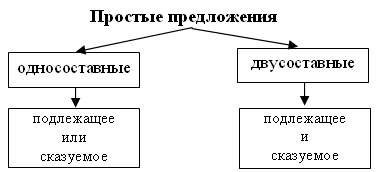 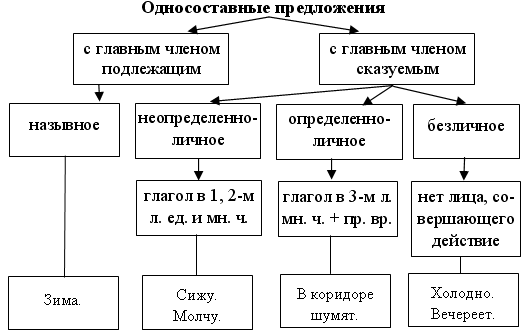 – Что вам уже известно?– На какие группы делятся простые предложения и по каким параметрам?– Какие виды односоставных предложений существуют?– Как называются односоставные предложения с главным членом подлежащим?– На какие подгруппы делятся односоставные предложения с главным членом сказуемым?– От чего это зависит?– Какое условие должно выполняться, чтобы предложение являлось определенно-личным? Неопределенно-личным? Безличным?   VI. Фронтальная письменная работа по упражнению 170.– Если слышите односоставное предложение – поднимите вверх левую руку, если двусоставное – обе руки.На морозном воздухе было трудно дышать.Мне не хотелось возвращаться.На востоке синело.За окном виднелось уже вспаханное поле.Дело словом не заменишь.Свод неба был тих и чист.От листьев пахло осенью.    Мне нельзя ошибаться.Меня об этом попросили.    Я не ошибся.Прошу повторить вопрос.     С удовольствием перечитываем ваш роман.VII. Конструирование односоставных предложений. Каждый учащийся записывает в тетради 4 односоставных предложения (по количеству групп) и графически доказывает  их принадлежность к тому или иному типу односоставных предложений. Устная презентация результатов работы.Домашнее задание: §30, упр. 172; выучить виды односоставных предложений. Словарное слово: зажженный.Урок 39Определенно-личные предложения. 
Их структурные и смысловые особенностиЦель: изучить структурно-грамматические особенности определенно-личных предложений.Тип урока: усвоение новых знаний.Ход урокаI. Работа со словарным словом: зажженный.II. Устная разминка по схеме «Односоставные предложения».III. Распределительный диктант. Задание: распределить предложения в два столбика – односоставные и двусоставные, подчеркнуть главные члены предложения.Один ученик работает у доски (остальные на местах), другой –  проверяет; оба получают отметки.1. Дорожки парка каждое утро посыпали песком.2. Клюкву собирают поздней осенью.3. Клюква – болотная ягода.4. Хотелось бы мне с вами поговорить.5. Ни души!6. Не позволяй душе лениться!7. Душа обязана трудиться.8. А ты хватай ее за плечи, учи и мучай до темна…9. Не уходи, побудь со мною…10. Я вас любил.IV. Работа по учебнику.– Прочтите теоретический материал на странице 90.– Что нового вы узнали об определенно-личных предложениях? – Какой информации не было в нашей таблице?– Подготовьте устное сообщение «Что я знаю об определенно-личном предложении».2–3 человека делают сообщения.– Ознакомьтесь с тем, что рекомендует Всемирная организация здравоохранения детям (можно вывести на слайде).Познай самого себя. Пойми, как меняется и растет твой организм.Содержи тело в чистоте. Часто мойся, чисти зубы и ногти.Заводи друзей. Будь хорошим другом сам, научись говорить с друзьями и родителями и выслушивать их.Научись говорить «нет». Если тебя просят сделать что-то, от чего ты чувствуешь себя неловко, говори «нет».– К какому стилю речи относится данный текст? – Какие виды предложений по цели высказывания встречаются в данном тексте? – Какие виды предложений в нем использованы (односоставные или двусоставные)?– Чем выражено сказуемое в данных предложениях? – К какому типу односоставных предложений относятся данные? Почему?V. Фронтальная письменная работа по упражнениям 184, 186.Домашнее задание: § 32, упр. 185. Словарное слово: перрон.Индивидуальное задание: написать приглашение (поздравление) другу, использовать определенно-личные предложения; подобрать пословицы, имеющие форму определенно-личных предложений. Урок 40Неопределенно-личные предложения, 
их структурные и смысловые особенностиЦели: изучить структурно-грамматические особенности неопределенно-личных предложений, сферу употребления, способы выражения сказуемого в этих предложениях; научиться опознавать их в тексте и в структуре сложного предложения, использовать в собственных высказываниях.Тип урока: усвоение новых знаний.Ход урокаI. Устная разминка по материалу о видах односоставных предложений.II. Работа со словарным словом: перрон.III. Графический диктант. Задание: записать номера определенно-личных предложений. Фронтально в тетрадях; проверка с устным комментарием.1. Тихо и сонно в деревне.2. Скалы продолжают изумлять нас.3. Не забуду этой встречи.   4. От увядших цветов веет прощанием и покоем.5. Откройте тетради и запишите.6. С дождями связано много примет.7. Темнело в это время года рано.8. Иду на помощь!9. Воздух чист и прозрачен.10. Утренний сон сладок.11. Мне удалось поговорить.12. В тот вечер долго спорили и говорили буквально обо всём.   13. Люблю Балтийское море.   14. Его все подробно расспрашивали о поездке.15. Найдите определенно-личные предложения.Ключ: 3, 5, 8, 13, 15.– Найдите соответствия (работа выполняется индивидуально у доски и фронтально в тетрадях):IV. Знакомство с теоретическим материалом учебника. – Прочтите теоретический материал § 33.– Какая информация о неопределенно-личных предложениях нам неизвестна?– Подготовьте устное сообщение о неопределенно-личных предложениях.Заслушать 2–3 учеников.V. Поэтическая страничка.Задание: выразительно прочтите отрывок из стихотворения. Кто его автор? Что вы знаете о нем?  Подчеркните главные члены предложения. Сколько простых односоставных предложений вы нашли в отрывке? К какому виду оно (они) относятся? Почему?Вспомнишь разлуку с улыбкою странной,Многое вспомнишь родное, далекое,Слушая ропот колес непрестанный,Глядя задумчиво в небо высокое.					И. ТургеневVI. Фронтальная работа над упражнением 190.КарточкаЗадание: найдите соответствия.Карточка 
на повторение изученногоЗадание: в каком из предложений нет подлежащего?а) Зарево поднималось к лесу.б) Я ему не враг.в) Кашу маслом не испортишь.г) Его проблемы никто не решит.д) Не от солнца растения погибают.Домашнее задание: § 33, упр. 191. Словарное слово: эксплуатация.Индивидуальное задание: выписать неопределенно-личные предложения из художественных произведений. Урок 41Вопрос об обобщенно-личных предложенияхЦели: изучить функцию обобщенно-личных предложений в речи, способы выражения сказуемого в них; научиться опознавать данные предложения в тексте, употреблять их в собственных высказываниях (пословицы, афоризмы, крылатые выражения).Тип урока: усвоение новых знаний.Ход урокаI. Целеполагание.– Прочитайте тему урока. Есть ли в нашей таблице-схеме среди односоставных предложений такой вид? Оказывается, некоторые ученые-лингвисты придумали еще один вид односоставных предложений. Сегодня мы с ними познакомимся, но сначала поговорим об уже известных нам видах односоставных предложений.II. Устная разминка по материалу о видах односоставных предложений.III. Работа со словарным словом: эксплуатация.IV. Выборочно-распределительный диктант.Задание: I вариант – выписать предложения определенно-личные, II вариант – неопределенно-личные. – Какие предложения никуда не вошли? Почему? Предложения можно вывести на слайд.1. Снег лежит до самой кромки воды.2. В начале войны охотничьи ружья почему-то у всех отобрали.3. А тем временем нас увидят с самолёта и спасут.4. В доме по вечерам никогда не зажигали огня.5. От степи пахнет терпкой горечью и пряностью чабреца.6. В Евпатории ветер пахнет только солью и степным мёдом.7. Выслушайте меня внимательно.8. Тихо и пустынно на морском берегу.9. В это время у нас обычно украшали ёлку.10. У меня не было времени разговаривать с ним.11. Никому не хотелось двигаться.V. Работа по теме урока.– Ну а теперь вернемся к нашим незнакомцам. Предлагаю вам познакомиться с информацией об обобщенно-личных предложениях по «Школьному лингвистическому словарю» (автор А. В. Лемов).Обобщённо-личное предложение. Разновидность односоставных предложений, в которых главный член в форме сказуемого обозначает действие, относящееся не к конкретному лицу, а ко всем лицам вообще. Поэтому глагол-сказуемое в таких предложениях может иметь грамматическую форму всех трёх лиц. Чужую беду руками разведу (1-е лицо). Шила в мешке не утаишь (2-е лицо). Лес рубят – щепки летят (3-е лицо). Авторы некоторых учебных пособий включают обобщённо-личные предложения в состав неопределённо-личных предложений. (С. 153.)VI. Беседа.– Что такое обобщенно-личные предложения?– В какой форме стоит в них глагол?– Что они обозначают?– Все ли ученые выделяют их в отдельную группу?– Приведите пример обобщенно-личного предложения. Объясните, почему оно таковым является.VII. Фронтальная работа по упражнению 192.VIII. Работа в парах. Задание: учащиеся, сидящие за одной партой, предлагают по очереди друг другу определить вид односоставного предложения, придуманного ими.IX. Фронтальная работа. Задание: дополнить пословицы, определить тип предложений.1. От добра...2. На чужой роток... 3. Из песни слов не...4. В чужом глазу сучок видим, а в своем и бревна...5. За двумя зайцами погонишься – ...Задание: записать предложения, составить их схемы, объяснить постановку знаков препинания.1) В дверь несмело постучали, и в комнату вошла невысокая девушка. 2) Объявили тревогу, и через несколько минут отряд отправился в путь. 3) В горах произошел обвал, и нам посоветовали вернуться назад.Домашнее задание: написать небольшое сочинение (6–7 предложений) по одной из пословиц: «Слово не воробей, вылетит – не поймаешь», «Поспешишь – людей насмешишь». Словарное слово: рекомендация.Карточка 
на повторение материалаЗадание: подчеркните главные члены предложения в тексте. Какие виды односоставных предложений вы обнаружили? Графически объясните ответ.За лето небольшую сельскую школу отремонтировали. Стены в классах заново побелили, и они стали такими чистыми, свеженькими, без единого пятнышка. Поменяли наличники на окнах, сделали новое крылечко. Теперь ее называют теремком.Карточка 
на закрепление материалаЗадание: подчеркните главные члены в предложениях. Какие виды односоставных предложений вы обнаружили? Графически объясните ответ.1. Не презирай совета ничьего. (И. Крылов.) 2. Истины врагу не открывай, тайны дураку не поверяй. (Пословица.) 3. Из речи пустой мысли не извлечешь. (Пословица.) 4. Любишь кататься – люби и саночки возить. (Пословица.)Урок 42Безличные предложения, их структурные 
и смысловые особенностиЦели:  научить видеть структурные особенности безличных предложений, способы выражения сказуемого, особенности употребления в речи; опознавать безличные предложения в тексте и умело употреблять в собственной речи.Тип урока: усвоение нового материала.Ход урокаI. Устная разминка по материалу о видах односоставных предложений.II. Работа со словарным словом: рекомендация.Задание: указать, чем выражено сказуемое в каждом предложении; определить, что оно обозначает: душевное, физическое состояние человека, его настроение; состояние природы и окружающей среды; отрицание чего-либо; возможность или невозможность чего-либо. Задание выполняется на доске и в тетрадях.1) На небе ни клочка лазури. 2) Как жить мне хочется до нового свиданья! 3) И снова мне легко. 4) Холодно, ясно, бело, солнца еще не видать, а на душе благодать. 5) С любимой мечтой не хочется сердцу расстаться. (А. Фет.)– Какие же виды односоставных предложений здесь встретились? III. Работа с теоретическим материалом.– Прочтите теоретический материал § 35.– Что нового вы узнали о безличных предложениях?– Подготовьте устное сообщение «Безличные предложения», иллюстрируя теоретические утверждения предложениями, записанными на доске.Устные сообщения (2 человека).IV. Трансформация двусоставных предложений в односоставные безличные.1-й ряд выполняет упр. 201; 2-й ряд – упр. 202; 3-й ряд – упр. 203.V. Фронтальная работа по упражнению 199.Задание: записать предложения, составить их схемы, объяснить постановку знаков препинания.1) Утро ясное, морозное, и дома не сидится. 2) Мне не спалось, и я вышел в сад. 3) В лесу голо и сумрачно, и в полях безлюдно и неуютно.Домашнее задание: § 35, упр. 205; принести учебник математики. Словарное слово: ремонт.Карточка 
на закрепление изученногоЗадание: составьте сложные предложения, употребив в них как часть сложного следующие предложения:1) В саду тихо. 2) К вечеру подморозило. 3) Нет спасения от духоты июльского дня.Урок 43Безличные предложения, их структурные 
и смысловые особенности 
(продолжение)Цели: закрепить знания о безличных предложениях; отработать умения находить их в тексте, конструировать самостоятельно.Тип урока: закрепление изученного.Ход урокаI. Устная разминка по материалу о видах односоставных предложений.II. Работа со словарным словом: ремонт.III. Письменная разминка.Задание: найти в данном тексте односоставные предложения, определить их вид.На душе у меня стало так хорошо, так радостно! Сердце громко стучит и рвется на простор, и хочется куда-то мчаться или лететь. В голове теснятся какие-то чудесные мысли, от которых захватывает дух. Хочется быть добрым, хорошим; хочется сделать что-то необыкновенное, чтобы все удивились, чтобы всем стало так хорошо, как и мне.(По Н. Носову.)IV. Фронтальная работа по конструированию безличных предложений. Задание: переделать двусоставные предложения в безличные по образцу; указать, чем выражено в них сказуемое.Образец: 1) Я нездоров. – Мне нездоровится. 2) Малыш не спит. – … 3) Приближается вечер. – ... 4) Снег замел дорогу. – ... 5) Вчера был дождь? – ... 6) У тебя есть книга? – ...V. Школа этикета (работа с текстом).Вначале учитель читает текст целиком. Учащиеся определяют, к какому стилю речи он относится; затем текст записывается по предложениям (выборочно); указывается, чем выражены главные члены; определяется вид предложения; проводится устная синонимическая замена односоставных предложений двусоставными.Хорошие манеры на каждый деньКогда пьете чай или кофе, чашку надо держать за ручку, не вкладывая в нее всех пальцев, не поднимая мизинца. После перемешивания сахара ложку надо положить на блюдце. Не следует пить с помощью ложки.Не дуйте на горячий кофе или чай. Блюдце не поднимаем, поднимаем только чашку.Как поступать с чаем, заваренным с помощью пакетика, опущенного в чашку? Такой способ заварки дает возможность сделать чай желаемой крепости. Когда чай заварится, вынимаем пакетик и откладываем его на блюдце.Напиток, который пьют через соломинку, не следует вытягивать до последней капли во избежание неприятного звука.VI. Фронтальная работа по упражнению 204 (с учебником математики).Домашнее задание: создать небольшой текст, передающий состояние человека, созвучное его настроению и состоянию природы, включить в него безличные предложения. (Возможные темы: «Дождь идет», «Осень», «Зимнее утро».) Словарное слово: впопыхах.Карточка 
на закрепление изученногоЗадание: с данными словосочетаниями составьте односоставные предложения, подчеркните главные члены, укажите вид.Предостеречь от опасности, отвлечь внимание, прилечь на минуту, побыстрее утешься, не тревожьтесь понапрасну, не обрежьтесь ножом, ненавидеть ложь.Урок 44Назывные предложения, их структурные 
и смысловые особенностиЦели: изучить структурные особенности назывных  предложений; научиться опознавать их в тексте, употреблять в собственных высказываниях.Тип урока: усвоение новых знаний.Ход урокаI. Устная разминка по материалу о видах односоставных предложений.II. Работа со словарным словом: впопыхах.III. Графический диктант. Задание: во время чтения предложений учителем учащиеся записывают номер предложения и буквы – Б (безличное), О-Л (определенно-личное), Н-Л (неопределенно-личное).1) Брожу по набережной снова. (Ю. Друнина.) (О-Л.)2) Повеет полем, первой бороздой. (Н. Браун.) (Б.)3) Загляну в глаза волжанки. (А. Пришелец.) (О-Л.)4) Забыли о свете вечерних окон, задули теплый рыжий очаг. (О. Берггольц.) (Н-Л.)5) В Сибири не любят горячку и спешку. (А. Сурков.) (Н-Л.)6) Весны без грозы не бывает. (К. Кулиев.) (Б.)7) Все грущу о шинели. (Ю. Друнина.) (О-Л.)8) Десять суток нам дают на отдых! (С. Наровчатов.) (Н-Л.)9) Вхожу в родную квартиру по лестнице ледяной. (А. Яшин.) (О-Л.)10) Ее (черемуху) ломают ветками огромными. (Л. Татьяничева.) (Н-Л.)11) Тянет холодом зимних дней. (А. Сурков.) (Б.)12) И вот в лицо пахнуло земляникой, смолистым детством, новгородским днем. (О. Берггольц.) (Б.)13) Вижу высоко над головой сосны, облака, голубизну. (М. Алигер.) (О-Л.)14) Его везли из крепости, из Бреста. (К. Симонов.) (Н-Л.)15) Хлестало в окна дождиком косым. (В. Тушнова.) (Б.)IV. Работа с теоретическим материалом. – Прочесть теоретический материал § 31.– Что нового вы узнали о назывных предложениях?– Как по-другому их называют?– Подготовьте устное сообщение «Назывные предложения».Устные сообщения (2–3 человека).V. Драматургическая страничка. Фронтальная работа по упражнению 176.VI. Поэтическая страничка. Фронтальная работа по упражнению 174.– Вспомните знакомые вам стихотворения, в которых бы встречались назывные предложения. Запишите их, подчеркните главные члены.– Сконструируйте несколько назывных предложений (распространенных и нераспространенных). Что они выражают? Докажите, что они назывные.Домашнее задание: § 31, упр. 180; подготовиться к словарному диктанту.Карточка 
на закрепление изученногоЗадание: определите виды односоставных предложений, графически объясните свой выбор.1) Не зря меня сюда манило, притягивало и влекло. (А. Межиров.) 2) Лес. Палатка. Плеск речной воды. (А. Яшин.) 3) От далеких и близких почты жду новогодней. (А. Яшин.) 4) Багровые горизонты. Оборванные провода. (П. Вегин.) 5) У одержимых нет дороги вспять. (Н. Браун.)Урок 45Неполные предложенияЦели: научиться опознавать неполные предложения  в тексте и грамотно употреблять в собственных высказываниях, пунктуационно оформлять неполные предложения  на письме.Тип урока: усвоение новых знаний.Ход урокаI. Целеполагание. Эвристическая беседа.– Какие, по вашему мнению, предложения называют полными?– А какие – неполными?– Почему их называют неполными? Чего в них не хватает? – Неполные и односоставные – это одно и то же или разное?– Чем неполные предложения отличаются от односоставных? – Приведите пример неполного предложения.– Как вы думаете, где мы часто встречаем неполные предложения?– Отличаются ли неполные предложения от полных пунктуационно?– Не на все вопросы мы смогли ответить. Надеюсь, что к концу урока мы сумеем это сделать.– Чем же мы займемся на уроке? (Ответы учащихся.)II. Устная разминка по материалу о видах односоставных предложений.III. Работа с теоретическим материалом § 37.IV. Устные сообщения учащихся по теме «Неполное предложение».V. Фронтальная работа по упражнению 231.VI. Словарный диктант.Золотится, впопыхах, на ходу, ремонт, рекомендация, эксплуатация, перрон, зажженный, величаво, торжественно, взволнованно, искусство, искусный, предшественники, современники, просвещение, единомышленник, изящество, инструмент, документ, сияет, горит, золотится, белеет, алеет, желать, продолжить, мочь, хозяин, хозяева.Домашнее задание: § 37, упр. 215. Словарное слово: на ходу.Урок 46Синтаксический разбор односоставного 
предложенияЦель: научиться проводить устный и письменный синтаксический  разбор односоставного  предложения по алгоритму.Тип урока: повторительно-обобщающий.Ход урокаI. Устная разминка по материалу о видах односоставных предложений.II. Работа со словарным словом: на ходу.III. Алгоритм синтаксического разбора простого односоставного предложения (слайд).Прочесть содержание слайда, перенести в справочник.IV. Фронтальная работа по выполнению синтаксического разбора предложений (упражнение 216).Синтаксический разбор простого предложения Вид предложения по цели высказывания (повествовательное, вопросительное, побудительное). Вид предложения по интонации (восклицательное/невосклицательное). Простое (найти ГО). Односоставное или двусоставное. Вид односоставного (о/л, н/л, б/л, назывное). Распространенное или нераспространенное (найти второстепенные члены). Полное или неполное. Осложнено (ОЧП, ПО, ДО, прямая речь, обращение и др.) или нет. Схема предложения.V. Цифровой диктант по теме «Односоставные предложения».Задание: указать номера, под которыми стоят:I вариант – определенно-личные предложения;II вариант – неопределенно-личные предложения;III вариант – безличные предложения.1. Наконец-то приехали.2. Ночь.3. Мне не спится по ночам.4. Нужно спать.5. Иду, пою.6. От тучи подуло сильным, влажным ветром.7. Уж светало.8. Жужжали в воздухе рыжие июньские жуки.9. Хотелось упасть коленями на гладко-теплую землю...10. Землю обойдем, потом пойдем на Марс.11. Проехали большое торговое село.12. Темнело.13. А из сада в раскрытые окна несло запахом сирени, душистого тополя.14. Укажите типы односоставных предложений.15. По берегу все еще стреляли. 16. Снег, муть, пески. 17. Самому ему курить не хотелось. 18. Ужасно его жалко.19. Рукав ватника просекло автоматной очередью и слегка обожгло левую руку. 20. Маленькая бурая лягушка бултыхнулась из осоки в ручей и прижалась ко дну.21. Уже перед темнотой Сабурова еще раз засыпало землей. 22. Пахнет от войлока степным июльским зноем, полынью, ширью песков.23. Расставьте знаки препинания.24. Снежно и тихо вокруг до звона в ушах.25. С низин потянуло влажной прохладою.26. А в Париже с искусством не разминешься... 27. Румяные женские лица маняще улыбались.28. И солнца давно уже нету.29. Опять лето будет холодное,  мокрое.30. Кругом еще сильнее пахло некошеным сеном.31. Буйными кипучими ключами била кругом жизнь.32. Не ждали.33. И побежишь по полям, и закричишь от радости!..34. Пробило полночь.35. Скоро приеду. 36. Белеет парус одинокий…37. Спросите об этом мальчишку.38. В Кремле звонили ко всенощной.39. Ничего никому не скажу.40. Зима.41. Замолчи!42. Никто не знает.43. В коридоре шумели.44. В коридоре шумно.45. Весна без конца и без краю!46. Пойдем поговорим.47. Тише!48. Жди меня.49. И я вернусь.50. Февраль.Ключ: I вариант – 5, 10, 14, 23, 26, 33, 35, 37, 39, 41, 46, 48; II вариант – 1, 11, 15, 32, 38, 43; III вариант – 3, 4, 6, 7, 9, 12, 13, 17, 18, 19, 21, 22, 24, 25, 28, 30, 34, 44, 47.Домашнее задание: контрольные вопросы и задания (с. 101); подготовиться к устному зачету.Уроки 47–48Систематизация и обобщение изученного по теме 
«Односоставные предложения»Цель:  повторить и обобщить теоретический материал, изученный в разделе «Односоставные предложения». Тип уроков: контрольные. Ход уроковI. Устный зачет (по билетам).1. Виды простых предложений по количеству главных членов предложения.2. Виды односоставных предложений.3. Определенно-личное предложение.4. Неопределенно-личное предложение.5. Безличное предложение.6. Обобщенно-личное предложение.7. Назывное предложение.8. Неполное предложение.II. Синтаксический разбор простого предложения.1. Не плачь ты попусту!2. Хорошо в зимнем лесу!3. В воскресенье старайся побольше быть на свежем воздухе.4. Газеты приносят утром.5. Смеркалось.6. Надо было возвращаться домой.7. Хорошо бегать по зеленому душистому лугу.8. В классе тепло.9. Февраль.10. Достать чернил и плакать.11. Еду.12. Тихо.13. Ждут.14. Грозовой удар!15. Наконец-то позвали меня.16. С той поры свечи не зажигали ни разу.17. Пустое кресло.18. Пробило полночь.19. Ничего никому не скажу.20. Зима.21. Ничего у меня нет.22. Писать о феврале навзрыд.23. Ночь.24. Где-то пели.25. Вечерний звон.III. Подведение итогов работы учащихся в течение четверти и полугодия. Устный комментарий учителя. Индивидуальные рекомендации.Урок 49Понятие об осложненном предложенииЦели: обобщить знания о простом предложении; вспомнить и закрепить способы осложнения простого предложения. Тип урока: повторительно-обобщающий.Ход урокаI. Устная разминка по материалу о видах простого предложения.– Какое предложение называется простым?– Какое предложение называется односоставным?– Какие виды односоставных предложений вы знаете?– Какие предложения называют распространенными?– Что такое неполные предложения? – Чем неполные предложения отличаются от односоставных?II. Практическая разминка.– Впишите пропущенные данные в схему:Предложения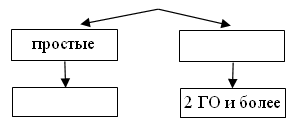 – Впишите пропущенные данные в схему:Простые предложения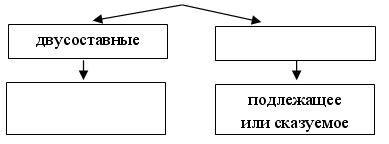 – Впишите пропущенные данные в схему:Односоставные предложения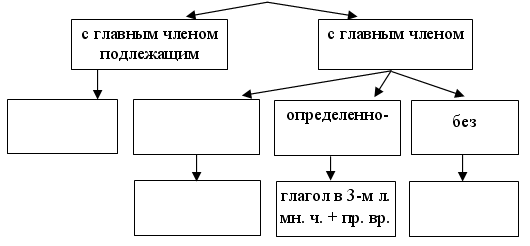 – Чем может быть осложнено простое предложение? Однородными членами. Обращением. Прямой речью. Причастным оборотом. Деепричастным оборотом.III. Практическая работа (фронтально).Задание: записать предложения; расставить знаки препинания; определить, осложнено или нет простое предложение, если осложнено, то чем.1. Жили-были дед да баба, ели кашу с молоком.2. Первые мореплаватели, увидевшие пингвинов в Антарктиде, чуть не приняли их за толпу людей, одетых во фраки и белоснежные манишки!3. Сидя у окна, девочка читала.4. Одни воробьи не горевали и, распуша пёрышки, ещё яростнее прежнего чирикали и дрались по заборам.5. Граждане, будьте бдительны!IV. Работа с теоретическим материалом § 39 (с. 104). – Какие способы осложнения простого предложения существуют? Какие нам неизвестны? Как вы думаете, что они означают?  V. Фронтальная работа по упражнению 222 (1–4). Домашнее задание: § 39, упр. 222 (5–7). Словарное слово: осложненное.Карточки на повторениеКарточка 1Задание: укажите номера, под которыми приведены причастия с грамматическими ошибками на правописание суффиксов.Ключ: 3, 4, 9, 13, 18, 20, 24.Карточка 2Задание: в каких предложениях допущена ошибка в употреблении деепричастий? Отредактируйте их.1. Открывая книгу, из неё выпал листок.2. Прочитав рассказ, он показался мне скучным.3. Дверь висела на одной петле, скрипя от ветра.4. Сидя у окна, девочка читала.Урок 50Понятие об однородных членах предложения. 
Средства связи однородных членов предложенияЦели: обобщить знания об однородных членах; закрепить навыки нахождения однородных членов в предложении и постановки знаков препинания.Тип урока: повторительно-обобщающий.Ход урокаI. Работа со словарным словом: осложненное.II. Практическая разминка.– Заполните пустые места схемы.Простое предложение осложняется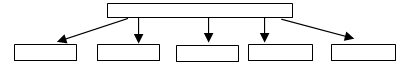 III. Устная разминка-физкультминутка.Задание: если слышите простое неосложненное предложение – поднимите вверх правую руку, если осложненное – встаньте.1. Воздух делается чист и ясен.2. Солнечный свет ослепительно сверкает между листвой.3. Дожди, не прекращаясь, поливают с утра до вечера.4. Они бегут низко и быстро и затуманивают солнце.5. Сохранившаяся листва будет висеть на деревьях до первых заморозков.6. Черный сад будет покорно ждать зимы, пригреваясь в солнечном блеске.7. Скользя по утреннему снегу, друг милый, предадимся бегу нетерпеливого коня…8. Это было потоками заливающее окрестность половодье.IV. Фронтальная устная работа по вопросам упражнения 224.V. Обобщение теоретического материала (слайд).Однородные члены предложения Отвечают на один и тот же вопрос. Относятся к одному и тому же слову. Являются одним и тем же членом предложения. Часто выражены одной частью речи. Связаны бессоюзной или союзной связью.VI. Фронтальная работа по упражнению 225.VII. Поэтическая страничка. – Вспомните стихи, в которых встречаются однородные члены предложения. Прочтите эти строчки. Запишите их по памяти, расставьте знаки препинания.Минутка смеха. Самостоятельная работа по упражнению 228. Вслух зачитываются несколько текстов. Определяется самый смешной.VIII. Устная фронтальная работа по упражнению 230.Домашнее задание: § 40, 41, упр. 226. Словарное слово: мерещится.Урок 51Однородные и неоднородные определенияЦели: дать понятие неоднородных определений; помочь уяснить разницу между однородными и неоднородными определениями; отработать навык постановки знаков препинания при однородных и неоднородных определениях.Тип урока: усвоение новых знаний.Оборудование: памятки (индивидуально каждому).Ход урокаI. Целеполагание.На доске: В комнате стоял большой деревянный стол. Задание: подчеркнуть все члены предложения.– Что мы увидели? (Два определения.) Они отвечают на один вопрос? (Да.) Относятся к одному и тому же слову? (Да.) Выражены одинаковыми частями речи? (Да.) Это однородные члены? Почему же между ними не стоит запятая?  На эти вопросы мы постараемся ответить на сегодняшнем уроке.II. Работа со словарным словом: мерещится. III. Устная разминка по теории ОЧП.IV. Цифровой диктант. Задание: записать номера тех предложений, в которых встречаются однородные члены.1. Видны были только белые стволы ближайших берез.2. Виднелись или необозримые песчаные равнины, или далекие горы.3. Мал золотник, да дорог.4. Плотно стоящие друг к другу ели отражались в воде.5. Самолет, летящий по небу, оставлял за собой  длинный белый след, похожий на туман.6. Друзья мои, прекрасен наш союз!7. У самого родника росли не только дубы, но и ели.8. И верного друга прощальной рукой и гладит, и треплет по шее крутой.9. Им приходилось как рыть землю, так и камни обтесывать.10. Он бежал домой, напевая веселую песенку.Ключ: 2, 3, 7, 8, 9.V. Работа по теме урока.– Что обозначало прилагательное большой в предложении, записанном на доске? (Размеры.) А прилагательное деревянный? (Материал, из которого он сделан.) Может быть стол большим, но не деревянным? А деревянным, но небольшим? Как вы думаете, почему же не поставлена запятая между этими определениями? (Потому что они неоднородные.) Что же в них неоднородное? (Они называют разные признаки.)1. Знакомство с теоретическим материалом § 42 (с. 114).Вывод: какие определения называются неоднородными, как их определить в предложении? (Устный ответ на вопрос.)2. Устная фронтальная работа по упражнению 243.3. Составление предложений с однородными и неоднородными определениями.На слайде выведена таблица:– Составьте предложения (4–5), используя в каждом из них 2–3 определения из таблицы таким образом, чтобы они были неоднородные (I вариант) или однородные (II вариант). Как надо расставить знаки препинания? Устно зачитать предложения.– Часто бывает трудно отличить однородное и неоднородное определения? Вот несколько способов разграничения.Памятка1. Между однородными определениями можно поставить союз «и»: На столе лежали красные, желтые, голубые ленты (красные и желтые).2. Определения могут быть однородными, если объединены общим понятием: Серое, дождливое, хмурое небо висело над нами (небо осеннее, невзрачное).3. Определения однородные, если последующие поясняют первое: Раздался страшный, оглушительный удар грома.4. Определения однородны, если одно из них имеет значение причины: Надвигался знойный, тяжелый день (тяжелый, потому что знойный).5. Однородными являются определения, одно из которых одиночное, а второе выражено причастным оборотом: Нивы печальные, снегом покрытые.VI. Объяснительный диктант.1) Великолепное, ласковое солнце весны улыбалось в ясном небе. (М. Горький.) 2) Река уходила торжественным поворотом в золотые, синие от осени леса. (К. Паустовский.) 3) Люди мечтают о длинном лете, а я мечтаю о длинной, теплой, туманной осени. (К. Паустовский.) 4) В морозные зимние дни продолжается скрытая жизнь в лесу. (И. Соколов-Микитов.) 5) У девушки была длинная черная коса на спине, смуглое лицо с маленькими темными родинками, узкий правильный нос. (И. Бунин.) 6) На ней было длинное шелковое платье цвета золотистой луковой шелухи. (И. Бунин.) 7) И вдруг я близехонько увидел длинный скалистый берег и пустые зеленые равнины. (И. Гончаров.) 8) Мы переходили речку через длинный каменный мост. (И. Гончаров.)Домашнее задание: § 41, упр. 241. Словарное слово: микроэлемент.Карточка 
на закрепление материалаЗадание: подчеркните однородные члены предложения.Мальчик бережно положил руки на клавиши, закрыл на мгновение глаза. И вот из-под его пальцев полились торжественные, величавые аккорды. Странно было видеть и слушать, как этот маленький человечек извлекал из инструмента такие мощные, смелые, полные звуки. И лицо его как будто бы сразу преобразилось, просветлело и стало почти прекрасным. Бледные губы его слегка полуоткрылись, а глаза еще больше увеличились и сделались глубокими, влажными и сияющими!(По А. Куприну.)Урок 52Однородные и неоднородные определения(продолжение)Цели: закрепить умения разграничивать однородные и неоднородные определения, пунктуационно выделять однородные члены предложения.Тип урока: закрепление изученного.Ход урокаI. Работа со словарным словом: микроэлемент.II. Устная разминка по материалу об ОЧП, однородных и неоднородных определениях (фронтальный опрос).III. Объяснительный диктант. Задание: расставить, если необходимо, знаки препинания, устно объяснить пунктуацию в данных предложениях.1) После грозовых дождей наступила холодная, ясная погода. (Л. Толстой.) 2) Над прибрежными травами низко вились несметные бледно-зеленые мотыльки. (И. Бунин.) 3) Концы накидки она мяла длинными смуглыми пальцами маленьких красивых рук. (М. Горький.) 4) Вот предо мной широкая прямая дорога вдаль, по сторонам ее неподвижно стоят старые печальные березы. (М. Горький.) 5) Во мне эта песня будила странное, большое и жуткое чувство. (М. Горький.)IV. Фронтальная работа по упражнению 245.V. Проверочная работа. Задание: записать номера предложений с однородными определениями (знаки препинания не расставлены). При выполнении задания можно пользоваться памяткой.I вариант1. Он легко справлялся с трудными математическими задачами.2. Незатейливая деревянная резьба наличников привлекла его внимание.3. Собака смотрела на зловещий красный диск луны.4. Темные плотно стоящие ели отражались в воде.5. По каменной белой ограде разросся плющ.6. Приятный нежный голосок птички звенел не умолкая.7. Вечернее бледное море лежало спокойно.8. Снова потянулись длинные однообразные дни.9. Веселые белые облака плыли над синими отрогами.10. День стоял туманный безветренный.II вариант1. На поляне росли большие красные маки.2. Я всегда любил наблюдать трудовую хлопотливую жизнь скворцов.3. Что-то необыкновенно широкое размашистое богатырское тянулось по степи.4. Свежий морской ветер принес прохладу.5. Шел тяжелый затяжной дождь.6. Приятно возвратиться на старое давно понравившееся место.7. Окна в бревенчатом доме под железной ржавой крышей были темны.8. Летние московские вечера бесконечны.9. Вагон выделялся своей желтоватой деревянной обивкой.10. По темной пыльной дороге бежала собака.Ключ: I вариант – 3, 4, 6, 8, 10; II вариант – 2, 3, 5, 6, 10.VI. Повторение изученного.Задание: продолжить предложения так, чтобы союз и соединял однородные сказуемые и части сложного предложения; составить схемы полученных предложений.1) Солнце встает из-за туч и ... . 2) Шумит по-весеннему вода и ... .3) Вся окрестность вдруг изменяется и ... . 4) Солнце стоит высоко над головой и ... .Домашнее задание: § 42, упр. 244 (I, II). Индивидуальное задание: написать небольшой текст-описание внешности человека, используя однородные  и неоднородные определения. Карточка
 на закрепление материала– Почему данные определения являются однородными? Для выполнения работы воспользуйся памяткой.1) Наступила ясная, теплая ночь. 2) В темный, густо заросший угол сада доносилась военная музыка. 3) Широкая, ласковая улыбка озарила ее лицо. 4) От земли поднимался душный, теплый запах. 5) Маленькая, празднично разодетая девочка теребила край синего фартука.6) Косой, мерзлый дождь хлестал в лицо. 7) Его горячее желание – видеть жизнь свободной, разумной, красивой. Урок 53Изложение. Текст – сравнительная 
характеристика 
(по упражнению 242)Цель: закрепить умение делать сравнительную характеристику двух лиц.Тип урока: развитие речи.Ход урокаI. Чтение текста упражнения 242.II. Подготовительная работа.– По каким параметрам сравниваются сестры? (Любимые занятия и отношение к учебе.)– Если в тексте изложения надо сравнить этих девочек, какие предложения исходного текста можно убрать? (Мама не очень верила… Не верила еще и потому…) Почему?– Какие перестановки в исходном тексте необходимо сделать, чтобы написать изложение в форме сравнительной характеристики? – Какое начало предлагает автор учебника? – Перечитайте еще раз текст. – Напишите изложение, сравнивая двух сестер. Используйте данное начало. Озаглавьте свой текст. III. Написание изложения.Домашнее задание: словарное слово: витрина.Урок 54Однородные члены, связанные сочинительными 
союзами, и пунктуация при нихЦель: изучить условия постановки знаков препинания при однородных членах предложения, связанных сочинительными союзами.Тип урока: усвоение новых знаний.Ход урокаI. Работа со словарным словом: витрина.II. Практическая разминка. Задание: расставить знаки препинания, подчеркнуть однородные члены, выделить союзы, которыми они соединены.1. И вспомнил я отцовский дом, ущелье наше и кругом в тени рассыпанный аул.2. Щеки румяны, и полны, и смуглы. 3. На бесконечном, на вольном просторе блеск и движение, грохот и гром.4. Ни смех, ни говор твой веселый не прогоняли темных дум. 5. Мне чудятся то шумные пиры, то ратный стан, то схватки боевые. 6. Звезды начали меркнуть, и небо стало заволакиваться не то тучами, не то туманом.7. Умен и пригож, да на дело не гож. 8. Голова завита, да не делом занята.9. У самого родника росли не только дубы, но и ели.10. Она любила как русский язык, так и литературу.При выполнении задания учащиеся могут воспользоваться электронной таблицей.Сочинительные союзы Соединительные (и, да = и, также, тоже, ни…ни, не только…но и, как…так и). Разделительные (или, иль, либо, то…то, не то…не то). Противительные (а, но, да = но, однако, зато, же, хотя).III. Работа по таблицам «Запятая при ОЧП».1. Прочесть данные таблиц.2. Перенести их в справочники.3. Пояснить условные обозначения (ОЧП – однородные члены предложения; О – однородные члены предложения в схеме).Запятая при ОЧП ставится При повторяющихся соединительных и разделительных союзах: и О, и О…; ни О, ни О… Перед одиночным противительным союзом: О, а О… При попарном соединении: 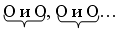  Перед второй частью двойного союза: как … так и; не так … как; не только … но и; не столько … сколько; настолько … насколько; хотя и … но; если не … то и др. При бессоюзном соединении: О, О, О…Запятая при ОЧП не ставится При одиночном соединительном или разделительном союзе:  О и О…; О или О… Во фразеологическом обороте: и смех и горе; и стар и млад; и так и эдак; ни рыба ни мясо; ни свет ни заря; ни то ни сё; ни богу свечка ни чёрту кочерга и др.IV. Фронтальная работа по упражнению 248.V. Самостоятельная работа по вариантам.I вариант – упр. 249 (1,2), II вариант – упр. 249 (3,4). Устная проверка.VI. Конструирование предложений. Работа с двойными союзами (упражнение 250, комментированное письмо).Домашнее задание: § 43, упр. 252. Индивидуальное задание: краткое устное сообщение о художнике В. А. Серове, электронные слайды с его известными картинами. Словарные слова: обаяние, обоняние.Карточка 
на повторение орфографииМатематический диктантВы любите математику? Тогда это задание для вас.Задание: вставьте пропущенные буквы, устно объяснив написание (можно пользоваться таблицей); отметьте номера слов, в которых пишется приставка пре-. В результате должно получиться число 81. Удачи!Урок 55ОДНОРОДНЫЕ ЧЛЕНЫ, СВЯЗАННЫЕ СОЧИНИТЕЛЬНЫМИ 
СОЮЗАМИ, И ПУНКТУАЦИЯ ПРИ НИХЦель: закрепить умение постановки знаков препинания при однородных членах предложения, связанных сочинительными союзами.Тип урока: закрепление изученного.Ход урокаI. Работа со словарными словами: обаяние, обоняние.II. Устная разминка по правилам: ОЧП, запятая при ОЧП, сочинительные союзы.III. Практическая разминка. Задание: записать предложения в два столбика – с запятой при ОЧП и без нее.1. Солнце взошло уже выше леса и косыми лучами играло на рябящей воде огромного разлива.2. Лютик хотя и ярко-желтый, но все же сам по себе не очень яркий цветок.3. Целую жизнь потом он если не рассказывал, то вспоминал эту историю.4. Далеко гулы повторяют и рев, и треск, и шум, и гром.5. Маяк то вспыхивал, то погасал беззвучно.6. Бор глухо и сонно гудит в отдалении.7. Я стал посещать музей и галереи и читать книги.8. Мы проснулись ни свет ни заря.9. Ни побоища, ни стана, ни надгробного кургана не встречает царь Дадон.Проверка: подчеркнуть ОЧП, выделить союзы.IV. Коварный союз и. Обратить внимание учащихся на многозначную природу союза и. Работа по схеме (вписать запятые в те кружочки, где это необходимо, устно привести пример на каждый пункт схемы):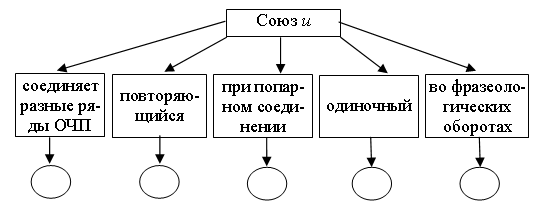 V. Закрепление материала. 1. Пунктуация при союзе и. Работа по вариантам: I вариант – упр. 257, II вариант – упр. 258. При выполнении можно пользоваться схемой. Устная проверка (по 1 отвечающему ученику каждого варианта).2. Отработка написания двойных союзов. На доске записаны первые части двойных союзов или вторые. Задание: дописать части союзов. не только ________________________________ так ине так _____________________________________ скольконастолько_______________ хотя и_________________если не________________3. Практическая работа. Задание: составить с каждым из двойных союзов предложение с однородными членами, подчеркнуть их, выделить союзы, составить схемы предложений.4. Живописная страничка. Устное сообщение учащегося (на основе опережающего задания) о художнике Серове. Просмотр слайдов с репродукциями его картин. Выполнение упражнения 253.VI. Индивидуальная работа по упражнению 262.Домашнее задание: § 43, упр. 260. Словарное слово: пленительный.Урок 56Обобщающие слова при однородных членах 
и знаки препинания при нихЦели: научить находить обобщающие слова при однородных членах, определять место их по отношению к однородным членам, правильно ставить знаки препинания, составлять схемы предложений с обобщающими словами при однородных членах.Тип урока: усвоение новых знаний.Ход урокаI. Целеполагание. – Прочитайте тему урока. Назовите новый термин. Как вы думаете, что он обозначает? Это более широкое понятие, чем ОЧП, или нет? Выделяется ли он как-то пунктуационно: так же, как и однородные члены предложения, или по-иному? На эти вопросы мы постараемся сегодня ответить.II. Работа со словарным словом: пленительный.III. Устная разминка по правилам: ОЧП, запятая при ОЧП, сочинительные союзы.IV. Графический  диктант. Задание: во время чтения учителем предложений ученики должны записывать их схемы.1. Река была неглубокая, но широкая.2. Дождь перестал так же неожиданно, как и начался.3. Работе мешала не столько непогода, сколько неорганизованность.4. Погиб и кормчий, и пловец.5. Тропа то поднимала нас высоко в скалистые горы, то опускала вниз к бурлящему потоку.6. Виднелись или необработанные песчаные равнины, или далекие горы.7. Небо стало заволакиваться не то тучами, не то туманом.8. Видны были только белые стволы ближайших берез да кусочек аллей.9. Рожь густая, рослая, темнеет и волнуется.10. Деревья, кусты и трава на земле покрылись каплями росы.V. Работа с таблицей.Обобщающие слова при ОЧП Обозначают родовое понятие: стул, стол – мебель. Стоят в той же форме, что и ОЧП. Являются тем же членом предложения, что и ОЧП. Имеют обобщенный смысл. Могут иметь сопроводительные слова: все, всегда, везде и др. В схемах обозначаются .  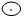 – Прочесть. Устно ответить на вопрос: что такое обобщающее слово?– Как оно обозначается в схеме?– Какие особенности имеют обобщающие слова?– Переписать в справочник.VI. Практическая работа.Устная работа по упражнению 267.Самостоятельное знакомство с теоретическим материалом § 44 (с. 125).– Где может находиться обобщающее слово по отношению к ОЧП?– Какими знаками препинания отделяется обобщающее слово, если оно стоит перед ОЧП?– А если после?– Как пунктуационно оформлять предложение, если обобщающее слово стоит перед ОЧП, но после ОЧП предложение продолжается?– Бывает ли обобщающее слово и перед, и после ОЧП? Как его правильно пунктуационно оформить?– Как быть, если между ОЧП и обобщающим словом есть другие слова?– На какие вопросы вы не смогли дать ответы? Нам поможет электронная таблица (переписать в справочник).Обобщающие слова при ОЧП и пунктуация при них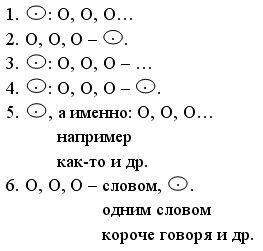 VII. Подготовка устного сообщения «Обобщающие слова при ОЧП и пунктуация при них».VIII. Фронтальная работа по упражнению 266 (комментированное письмо).IX. Конструирование предложений с обобщающим словом при ОЧП. Задание: даны ряды однородных членов, необходимо подобрать к ним обобщающее слово и составить с ними предложение (1 – обобщающее слово стоит перед ОЧП; 2 – обобщающее слово стоит после ОЧП; 3 – обобщающее слово стоит перед ОЧП, а дальше предложение продолжается).1. Стол, стул, кровать.2. Дуб, ясень, береза.3. Дядя, тетя, бабушка, дедушка.X. Фронтальная работа по упражнению 270. Домашнее задание: § 44, упр. 272. Словарное слово: контраст.Карточка 
на повторение материалаЗадание: расставьте знаки препинания в предложениях, подчеркните ОЧП, выделите союзы.1. Калиныча более трогали описания природы гор водопадов необыкновенных зданий больших городов.2. Человек не за красивое хорош  а за хорошее красив.3. На дорогу людей медведь не выходил ни сегодня ни вчера ни много раньше.4. Ни на озере ни на горах ни на небе ни одной цельной линии ни одного цельного цвета ни одного одинакового момента.5. Человек оставшись один в лесу обыкновенно или разговаривает сам с собой или свистит или поет или сшибает палкой сухие сучья.Урок 57Обобщающие слова при однородных членах 
и знаки препинания при них 
(продолжение)Цель: отработать навык постановки знаков препинания в предложениях с обобщающими словами при однородных членах.Тип урока: закрепление изученного.Ход урокаI. Работа со словарным словом: контраст.II. Устная разминка по правилу «Обобщающие слова при ОЧП и пунктуация при них».III. Творческий диктант.1. Перестройте предложение: однородные члены соедините союзами, указывающими на чередование признаков моря. Запишите его.Море бывает ласковое, сердитое, вкрадчивое, разгневанное.2. Запишите предложения, заменив в них соединительный союз и двойным сопоставительным союзом.Сказки любят и дети, и взрослые. В этом году я собираюсь поехать в деревню летом или осенью.3. Запишите предложение, соединив однородные члены попарно. В перестроенном предложении однородные члены соедините двойным сопоставительным союзом. Запишите это предложение.В саду росли яблони, груши, вишни, сливы.4. Придумайте к однородным членам обобщающее слово, поставьте его перед однородными членами. Запишите предложение.Осина, ольха, березки еще голы.5. Перестройте предложение так, чтобы перед однородными членами можно было поставить двоеточие. Запишите его.В Западных Саянах встречаются такие редкие, исчезающие животные, как алтайский улар, красный волк, сибирский козерог, длиннохвостый хомячок.6. Перестройте предложение так, чтобы сказуемое с зависимыми словами стояло после однородных членов. Запишите его.В наших краях нередки растения, губительные для насекомых: багульник, белена, одуванчик, некоторые виды ромашки.7. Запишите предложение, поставив обобщающее слово после однородных членов.Растения: черемуха, бузина, горчица, петрушка – воздействуют на насекомых своими летучими веществами – фитонцидами.IV. Цифровой диктант.Задание: записать номера предложений, в которых обобщающее слово стоит перед ОЧП (I вариант); обобщающее слово стоит после ОЧП (II вариант); обобщающее слово стоит перед ОЧП, а после них предложение продолжается (III вариант).1. Смех, крики, ропот, шум и ржанье – все дышит буйством и войной.2. Посаженные заботливыми родственниками деревца: клен, тополь, акация, а также дикорастущий терн – зеленели приветливо и свежо.  3. Лоси и медведи, волки и лисы, многие другие звери водятся в наших лесах.4. Ни дерево, ни вода – ничто не шелохнется. 5. Он слышал все в этот час: всякий шорох утра, каждый запах, веявший с поля, треск сучка, шелест земли, размываемой колесом, посвист птичьего крыла над самым ухом. 6. На красноватой траве, на былинках, на соломинках – всюду блестели и волновались бесчисленные нити осенних паутин. 7. На песках все свое, особенное: и травы, и кустарники, и птицы, и насекомые. 8. Куда ни глянешь, всюду кругом мох: и внизу под ногами, и на камнях, и на ветках деревьев. 9. И утесы, и море, и горы, и берег – все это приняло одну общую не то черную, не то серую окраску. 10. Футбол, хоккей – этими видами спорта увлекается большинство школьников.11. Лиственные деревья: осины, ольха, березки – еще голы. 12. В Саяно-Шушенском заповеднике водятся разные звери: бурые медведи, лоси, олени, косули, маралы, росомахи.Ключ: I вариант – 5, 7, 8, 12; II вариант – 1, 4, 6, 9, 10; III вариант – 2, 11.V. Фронтальная работа по упражнению 274.VI. Практическая работа.Экологическая страница.Задание: прослушать текст стихотворения; определить его основную мысль. Какую проблему поднимает автор стихотворения? Какие средства языковой выразительности встречаются в нем? Записать стихотворение под диктовку, поставить знаки препинания, подчеркнуть ОЧП, выделить союзы.Слово о словахКогда ты хочешь молвить слово,Мой друг, подумай – не спеши.Оно бывает то сурово,То рождено теплом души.Оно то жаворонком вьется,То медью траурной поет.Покуда слово сам не взвесишь,Не выпускай его в полет.Им можно радости прибавитьИ радость людям отравить.Им можно лед зимой расплавитьИ камень в крошку раздолбить.Оно одарит иль ограбит,Пусть ненароком, пусть шутя.Подумай, как бы им не ранитьТого, кто слушает тебя.			В. СолоухинДомашнее задание: ответить письменно на вопросы, употребляя однородные члены и обобщающие слова: «Чем хороша пора школьных каникул? Наблюдали ли вы картины природы во время каникул? Какими увлекательными занятиями наполнены были дни вашего отдыха?» Словарное слово: комбинация.Индивидуальное задание: упр. 273. Карточка 
на повторение изученногоЗадание: расставьте знаки препинания в предложениях, где это необходимо, подчеркните ОЧП, выделите союзы.1. Колокольчик отдаленный то замолкнет то звенит.2. Как милы мне твои улыбки молодые и быстрые глаза и кудри золотые и звонкий голос.3. И видишь ты синий свод неба  да солнце  да лес.4. Черная от бесплодия земля пахнет прелью сгнивших стволов да вечно не просыхающими лишайниками.5. На большей части их лиц выражалось ежели не боязнь то беспокойство.Урок 58Синтаксический и пунктуационный разбор 
предложений с однородными членами. 
Стилистические особенности предложений 
с однородными членамиЦели: обобщить знания об однородных членах предложения; закрепить умение синтаксического и пунктуационного разбора простого предложения с однородными членами.Тип урока: повторительно-обобщающий.Ход урокаI. Работа со словарным словом: комбинация.II. Устная разминка по правилу «Обобщающие слова при ОЧП и пунктуация при них».III. Графический диктант. Задание: по ходу чтения учителем предложений учащиеся записывают только их схемы.1. С опытным проводником нам не страшно ничто: ни броды через бурные реки, ни завалы, ни сплошная тайга, ни переправы.2. Эти птицы уничтожают массу вредителей: златогузок, долгоносиков и гусениц.3. Юные деревца всех пород: ель и сосна, осина и береза – растут дружно и тесно.4. Удочки, черви, подкормка, спички для костра – все было готово для рыбалки.5. Ягодные кустарники, а именно: крыжовник, смородина – в этом году обильно плодоносили.6. В душе моей сменилось два чувства: злоба к собаке и радость.7. И девичье личико, и солнце, и тени, и быстрая речка – все было так прелестно в это милое утро.8. Все путь ему: болото, бор, кусты, утесы и овраги.IV. Практическая работа.1. Синтаксический и пунктуационный разбор предложений с однородными членами (работа в парах). Учащийся I варианта самостоятельно знакомится с теоретическим материалом § 45, а учащийся II варианта самостоятельно знакомится с теоретическим материалом § 46. Учащиеся по очереди сообщают друг другу эту информацию. (В случае необходимости можно обратиться к учителю.)2. Синтаксический и пунктуационный разбор (практика). Учащийся I варианта выполняет пунктуационный разбор предложения 1 (упр. 278); учащийся II варианта – синтаксический разбор предложения 1 (упр. 276). Взаимопроверка. Учащийся I варианта выполняет синтаксический разбор предложения 2 (упр. 276); учащийся II варианта – пунктуационный разбор предложения 2 (упр. 278). Взаимопроверка. 3. Фронтальная работа по упражнению 280.Домашнее задание: § 45, 46, упр. 277 (фронтально). Класс учащихся разбивается на 3 группы по основным правилам раздела: 1-я группа – ОЧП и пунктуация при них; 2-я группа – обобщающие слова при ОЧП; 3-я группа – грамматические нормы при употреблении ОЧП (материал можно предложить самостоятельно поискать в лингвистических справочниках либо дать в готовом виде). В каждой группе выбирается 1 теоретик (готовит правило), 3–4 практика (будут практически работать на уроке) и 2 оппонента (составляют практическое задание для двух других групп по их темам).Материал для теоретиков 3-й группыОшибки в сочетаниях однородных членов(Розенталь Д. Э. Справочник по русскому языку: правописание, произношение, литературное редактирование. М.: Айрис-пресс, 2005. С. 248–253.)1. В последовательности однородных членов должна быть определенная логика. Например, в предложении Страхователь получает возмещение в случае пожара, взрыва газа, аварий систем отопления, канализации, сильного ветра последовательность расположения однородных членов определяется их частотностью (от более частых к менее частым).2. Ошибочным является соединение в нейтральном стиле речи в качестве однородных членов несопоставимых (вещественно неоднородных) понятий, например: покраснел от смущения и от быстрой ходьбы; в сравнении с вечностью и Монбланом. Подобные сочетания используются в художественной литературе как специальный стилистический прием – наложение (создание комического эффекта, индивидуализация речи рассказчика или персонажа и т. д.) Лев Саввич Турманов, дюжинный обыватель, имеющий капиталец, молодую жену и солидную плешь, как-то играл на именинах у приятеля в винт (Чехов). 3. Источником ошибки может быть невозможность лексической сочетаемости одного из однородных членов с общим для них словом в предложении, например: в ходе прений был внесен ряд предложений и замечаний (замечания не «вносят», а «делают»).4. Не сочетаются в качестве однородных членов видовые и родовые понятия, например: В гастрономическом магазине имеется большой выбор пирожных, кондитерских изделий, фруктов и вин (пирожные – вид кондитерских изделий).5. Не сочетаются в качестве однородных членов качественные и относительные прилагательные. Неверно: Шоколадный и питательный йогурт; лёгкий и фруктовый творожок (реклама), великий и русский поэт (публицистическое выступление).6. В перечисление однородных членов не должны входить скрещивающиеся понятия, то есть понятия, частично совпадающие по своему логическому объему, например: В доме отдыха были журналисты, писатели, туристы.7. Стилистически неудачны конструкции, в которых управляемое слово может быть отнесено в разные ряды однородных членов, например: Подготовка охотников для истребления волков и лиц, ответственных за проведение этого мероприятия (речь, конечно, идет о подготовке охотников и других лиц для указанной цели, но неудачно соседство слов «для истребления волков и лиц...»). 8. При попарном сочетании однородных членов должен соблюдаться принцип упорядоченного их подбора (по признаку смежности, сходства, контраста – со специальным стилистическим заданием, но не должно быть случайных сочетаний), например: Вопросы эти освещаются в книгах и газетах, лекциях и брошюрах, докладах и журналах (следует: ...в книгах и брошюрах, газетах и журналах, лекциях и докладах).9. Не сочетаются в качестве однородных членов некоторые разнородные морфологические категории, например имя существительное и инфинитив: «Приняли на себя обязательства: 1) снижение себестоимости; 2) повышать производительность труда; 3) улучшать качество продукции» (во всех трех случаях следовало использовать одинаковую форму – или имя существительное, или инфинитив).10. Каждая из частей сопоставительного (двойного) союза ставится перед соответствующим однородным членом; изменение этого порядка обычно приводит к нарушению стилистической нормы, например: Необходимо не только обратить внимание на знания учащихся, но и на их практические навыки (следует: Необходимо обратить внимание не только на знания учащихся, но и на их практические навыки).11. Иногда создаются неправильные пары союзов: не только... а также (следует: не только ... но и), как ... а также (вместо: как ... так и), например: За короткий срок в городе-спутнике построены не только новые школы, больница, а также драматический театр.Неудачно расположены частица не и союз а в предложении: Не опасна сама болезнь, а ее последствия (следует: Опасна не сама болезнь, а ее последствия).12. При наличии в предложении обобщающего слова однородные члены должны согласоваться с ним в падеже. Положение это иногда нарушается, например: Фактические данные приводятся в различных газетно-публицистических жанрах: статья, корреспонденция, очерк (однородные члены следовало поставить в предложном падеже или взять в скобки).13. Не следует соединять как однородные синтаксические элементы члены предложения (в частности, причастные и деепричастные обороты) и придаточные предложения. Положение это иногда нарушается, например: Целесообразны подвесные покрытия, прикрепленные к винтам и которые позволяют перекрывать большие пролеты. Урок 59Систематизация и обобщение изученного по теме 
«Однородные члены предложения»Цель: повторить и практически закрепить пунктуационные правила, изученные в разделе «Однородные члены предложения».Тип урока: повторительно-обобщающий.Форма организации деятельности: групповая.Ход урокаI. Работа по теме урока.I этап – теоретический. Задание: каждая группа с помощью теоретика представляет правила: 1-я группа – ОЧП и пунктуация при них; 2-я группа – обобщающие слова при ОЧП; 3-я группа – грамматические нормы при употреблении ОЧП (теоретик заранее составляет памятку «Ошибки в сочетаниях однородных членов» и раздает ее представителям других групп).II этап – практический (задание для практиков).1-я группа.Задание: расставить знаки препинания, подчеркнуть ОЧП, выделить союзы.1. Челкаш был бос в старых плисовых штанах без шапки в грязной ситцевой рубашке с разорванным воротом.2. Надвинулась туча скоро пошел дождь однако ненадолго.3. Выражение не то чтобы жалости а сумрачной озабоченности появилось на лице генерала.4. Целую жизнь потом он если не рассказывал то вспоминал эту историю.5. Я понял  уезжая тогда из гор что бывают в горах и снег и дожди и туманы и снежные бури.6. По склонам стояли багровые рябины и издали были похожи на пылающий костер.7. Сущность человека лучше всего благодарнее и совершеннее всего выражается через его деяния через его труд и творчество.8. Никогда ни при каких обстоятельствах не разрешай себе ни зазнайства ни чванства.9. Как мороз ни скрипуч да не больно жгуч.10. Радостно моложе было и на небе и на земле и в сердце человека.2-я группа.Задание: расставить знаки препинания, составить схемы предложений.1. Все волновало нежный ум цветущий луг луны блистанье в часовне ветхой бури шум старушки чудное преданье.2. В лесу и на полях все было занесено снегом.3. Белые облака бор тянущийся по обеим сторонам дороги  шум горной реки текущей невдалеке все это не могло не радовать глаз и слух путешественника.4. Небо становилось разноцветное белесое розовое красное малиновое.5. Тут Соловей являть свое искусство стал защелкал засвистал на тысячу ладов тянул переливался...6. И лошади и покрытые рогожками извозчики и дома улицы все было мне особенно мило и значительно.7. В окна проникал свет  то ли сияние неба то ли сияние озера.8. Вдруг все вокруг и это серое выцветшее небо и лесистые бугры и застывшие в вечном поклоне ели и голодный беркут стало для меня дорого.9. Боры и дубравы березняки с живописными озерами и старицами все больше привлекают горожан.10. Загорелое его лицо было типично для туземцев  выдающиеся скулы маленький нос  глаза с монгольской складкой век и широкий рот с крепкими зубами.3-я группа.Задание: используя материалы памятки «Ошибки в сочетаниях однородных членов», отредактировать упр. 284.II. Взаимозадания. Оппоненты предлагают представителям других групп задания (работа группы целиком).Домашнее задание: § 40–46, упр. 280; подготовиться к контрольной работе по разделу «Однородные члены предложения».Урок 60Контрольная работа по разделу 
«Однородные члены предложения» 
(комплексный анализ текста)Цели: закрепить умение комплексного анализа текста; проконтролировать степень усвоения учащимися материала об однородных членах предложения и обобщающих словах, пунктуации при них.Тип урока: контрольный.Ход урокаКомплексный анализ текста по теме «Однородные члены предложения».I вариант1. Вставьте пропущенные буквы.2. Вставьте пропущенные знаки препинания.3. Укажите номера предложений, в которых встречаются однородные члены предложения. 4. Укажите номера предложений, в которых встречаются обобщающие слова при однородных членах. 5. Постройте схему предложения 14.(1) Март первый весен(н)ий месяц. (2) Назван он так в честь миф..логического бога войны Марса, который (в)начале просл..влялся древними римлянами как бог з..мледелия и скот..водства. (3) Название сохр..нилось у многих народов. (4) На Русь оно пр..шло из Византии.(5) Издавн.. март отличался праз(д)никами и обрядами. (6) На Руси к праз(д)нику вып..кали печен..е в виде жаворонков олиц..творяющих пр..ход весны. (7) Строили (не)приступные снежные или ледян(н)ые крепости. (8) Встречающие весну д..лились на две группы. (9) Одна защ..щала крепость другая ее штурмовала. (10) Смех шутки не см..лкали ни на минуту (в) течени.. всего дня.(11) В России март не всегда бывает теплым. (12) Иногда в начале месяца возвр..щаются морозы. (13) И все(же) мало(помалу) снег тает. (14) Повсюду по овражкам по склонам холмов бл..стят на солнце сливаясь в (не)большие болотца ручейки. (15) В лесных ч..щобах на опушках рощ(ь) везде слышатся шорохи. (16) Это падает с веток подтаявший снег освоб..ждая из снежного плена дерев..я. (134 слова.)(По материалам «Календаря».)II вариант1. Вставьте пропущенные буквы.2. Вставьте пропущенные знаки препинания.3. Укажите номера предложений, в которых встречаются однородные члены предложения. 4. Укажите номера предложений, в которых встречаются обобщающие слова при однородных членах. 5. Постройте схему предложения 4.Как состроена изба(1) Сколько с..сновых изб срублено было на Руси! (2) Веками стучали т..поры плотников ставящих избы. (3) Да и сейчас стучат – выр..стают в деревнях румян(н)ые смолистые пятистенки. (4) В богатых лесом краях в Карели.. в Сибир.. на Урал.. проще возводить жил..е из дерева. (5) Тепло в нем сухо чисто.(6) Из века в век стучали т..поры и от поколения к поколению склад..валось м..стерство умельцев-плотников.(7) Ты (ни)когда (не)интересовался как состроена рус(с)кая изба? (8) Наложены бревна одно на другое пробиты окошки (с)верху крыша драночная или тесовая. (9) Любопытное сооружение! (10) Концы бревен соед..нены «в лапу» держатся друг за дружку словно пальц.. сплетен(н)ых рук. (11) В каждом бревне спрятаны круглые деревян(н)ые шипы. (12) Они то(же) укрепляют стену.(13) Строят избу из могучих с..сновых бревен. (14) Но избы не выглядят мрачными и тяжелыми они стройны  ле..ки  веселы. (15) Всё в них украшено деревян(н)ой р..зьбой и крыльцо и наличники и б..лкончики. (16) Стоят на деревенской улице избы-красавицы и одна с одною соперничают в изяществе и б..гатстве н..ряда. (152 слова.)(По Э. Шиму.)Ключ. I вариант(1) Март – первый весенний месяц. (2) Назван он так в честь мифологического бога войны Марса, который вначале прославлялся древними римлянами как бог земледелия и скотоводства. (3) Название сохранилось у многих народов. (4) На Русь оно пришло из Византии.(5) Издавна март отличался праздниками и обрядами. (6) На Руси к празднику выпекали печенье в виде жаворонков, олицетворяющих приход весны. (7) Строили неприступные снежные или ледяные крепости. (8) Встречающие весну делились на две группы. (9) Одна защищала крепость, другая ее штурмовала. (10) Смех, шутки не смолкали ни на минуту в течение всего дня.(11) В России март не всегда бывает теплым. (12) Иногда в начале месяца возвращаются морозы. (13) И все же мало-помалу снег тает. (14) Повсюду: по овражкам, по склонам холмов – блестят на солнце, сливаясь в небольшие болотца, ручейки. (15) В лесных чащобах, на опушках рощ – везде слышатся шорохи. (16) Это падает с веток подтаявший снег, освобождая из снежного плена деревья. 3. 2, 5, 7, 10, 14, 15.4. 14, 15.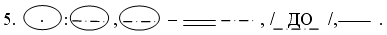 II вариантКак состроена изба(1) Сколько сосновых изб срублено было на Руси! (2) Веками стучали топоры плотников, ставящих избы. (3) Да и сейчас стучат – вырастают в деревнях румяные смолистые пятистенки. (4) В богатых лесом краях: в Карелии, в Сибири, на Урале – проще возводить жилье из дерева. (5) Тепло в нем, сухо, чисто.(6) Из века в век стучали топоры, и от поколения к поколению складывалось мастерство умельцев-плотников.(7) Ты никогда не интересовался, как состроена русская изба? (8) Наложены бревна одно на другое, пробиты окошки, сверху крыша драночная или тесовая. (9) Любопытное сооружение! (10) Концы бревен соединены «в лапу», держатся друг за дружку, словно пальцы сплетенных рук. (11) В каждом бревне спрятаны круглые деревянные шипы. (12) Они тоже укрепляют стену.(13) Строят избу из могучих сосновых бревен. (14) Но избы не выглядят мрачными и тяжелыми, они стройны, легки, веселы. (15) Всё в них украшено деревянной резьбой: и крыльцо, и наличники, и балкончики. (16) Стоят на деревенской улице избы-красавицы, и одна с одною соперничают в изяществе и богатстве наряда. 3. 4, 5, 8, 10, 14, 15, 16.4. 4, 15.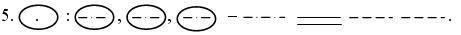 Урок 61Работа над ошибкамиЦель: проследить частотные ошибки и поработать над их исправлением.Тип урока: коррекционный.Ход урокаКоллективная работа над часто встречающимися ошибками. Индивидуальная работа над допущенными ошибками.Домашнее задание: закончить работу. Словарное слово: соотечественник.Урок 62Сравнительная характеристика двух знакомых лиц, 
особенности строения текстаЦели: закрепить и отработать умения создавать текст – сравнительную характеристику, опираясь на правила сравнения, устанавливая между объектами сходство (общее) и различие, строить высказывание на основе типовой схемы.Тип урока: развитие речи.Ход урокаI. Работа со словарным словом: соотечественник.II. Работа по упражнению 263.– Прочтите текст Л. Толстого. Кто героини текста? – Чего больше у этих женщин – сходств или различий?– По каким параметрам можно их сравнить?– Пользуясь планом, данным перед текстом, подготовьте устную сравнительную характеристику героинь.Задание: выбрать двух одноклассников, друзей, знакомых, которых хотелось бы сравнить. Составить таблицу, занося туда те или иные черты описываемых людей. По каким параметрам их можно сравнить? (Возраст, черты характера, хобби, отношение к людям, особенности внешности: глаза, рост, волосы, манера одеваться и т. д.)Задание: опираясь на данные таблицы, составить небольшой текст – сравнительную характеристику. При описании сходств можно употреблять слова: тоже, также, как… так и, такой же (такая же), похожи, сходны и др. При описании различий: наоборот, отличаются, не такой… как, в отличие от, напротив, однако, зато, а, же  и др. III. Заслушивание 2–3 сочинений-сравнений.Домашнее задание: написать сочинение на лингвистическую тему «Приставка и суффикс», «В чем сходство и различие между прилагательным и причастием?», «В чем сходство и различие между наречием и деепричастием?» (на выбор). Словарное слово: иссеченный.Урок 63Понятие об обособлении 
второстепенных членов предложенияЦели: дать представление об обособлении как способе придать второстепенным членам предложения относительную смысловую самостоятельность, особую значимость в высказывании; закрепить умение опознавать обособленные члены, выраженные причастным и деепричастным оборотами.Тип урока: усвоение новых знаний.Ход урокаI. Работа со словарным словом: иссеченный.II. Знакомство с теоретической информацией § 47 (с. 135–136).III. Беседа.– Что такое обособление?– Языковое средство обособления – …– Кто ввел термин «обособленные члены предложения»?– Какие члены предложения могут обособляться?– Как подчеркиваются обособленные члены?– Что такое распространенные обособленные члены?– Пользуясь электронной таблицей и материалами учебника, подготовьте устное сообщение «Обособленные члены предложения».Обособленные члены предложения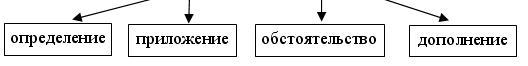 IV. Заслушивание 2–3 устных сообщений.V. Устная работа (упражнение 287).VI. Фронтальная работа (упражнение 288).При выделении причастного и деепричастного оборотов учащиеся могут воспользоваться в случае необходимости алгоритмами.Алгоритм выделения причастного оборота1. Найти причастие.2. Найти главное слово ().3. Найти зависимые слова.4. Если главное слово ( стоит перед причастием, то выделить оборот с двух сторон запятыми (в середине предложения) или с одной стороны (в конце предложения), вертикальными линиями, подчеркнуть как определение.5. Если главное слово ( стоит после причастия, то причастный оборот не выделяется.Алгоритм выделения деепричастного оборота1. Найти деепричастие.2. Найти главное слово (глагол) ().3. Найти зависимые слова.4. Выделить деепричастный оборот запятыми, обозначить вертикальными линиями.5. Подчеркнуть неделимой линией как обстоятельство (штрихпунктир).VII. Комментированное письмо (по упражнению 290).VIII. Упражнение на повторение (под диктовку).Задание: найти в предложениях ОЧП, расставить знаки препинания.1. Голоса раздавались то близко, то далеко, то слышался тенор, то бас.2. Проглянет день как будто поневоле и скроется за край окружных гор. 3. Огромные стаи грачей кружат над полями и медленно подвигаются на юг.4. На земле как-то тихо и голо без пшеницы, и ржи, и овса. 5. Погода стояла пасмурная, но недождливая. 6. По периметру ее усадьбы росли не только деревья, но и кустарники, особенно много кустов акации и сирени разных сортов. 7. Дни стояли холодные, шел дождь или снег. IX. Поэтическая страничка. Задание: прослушать стихотворение; записать его под диктовку; найти в нем ОЧП, расставить знаки препинания, выделить союзы, начертить схему предложения.		        Мне милей роскошной жизни юга		        Седой зимы полуночная вьюга,		        Мороз, и ветер, и грозный шум лесов,		        Дремучий бор по скату берегов,		        Простор степной, и небо над степями		        С громадой туч и яркими звездами.			И. НикитинДомашнее задание: § 47, упр. 289. Словарное слово: бессмертный.Урок 64Обособление согласованных распространенных 
и нераспространенных определений. 
Выделительные знаки препинания при нихЦели: изучить условия обособления распространенных и нераспространенных определений, выраженных причастиями, причастными оборотами и прилагательными (с зависимыми словами); отработать навык постановки знаков препинания при обособленном определении.Тип урока: усвоение новых знаний.Ход урокаI. Работа со словарным словом: бессмертный.II. Устная разминка по правилам «Обособленные члены предложения», «Алгоритмы выделения причастного и деепричастного оборотов».III. Объяснительный диктант. Задание: записать текст, объясняя постановку знаков препинания при обособленных определениях и обстоятельствах, выраженных причастным и деепричастным оборотами.ОсеньДождь копошился в опавших тополевых листьях, далеко усеявших гряды, и был он здесь слышнее, чем в поле. Пахло горьковатым палым листом и усталой землей, отработавшей свое. На старом подсолнухе, забытом у межи, тинькала синица. Прицепившись к его поникшей растрепанной голове, она теребила пустую жухлую решетку.Обособленное определение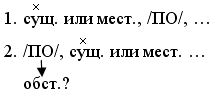 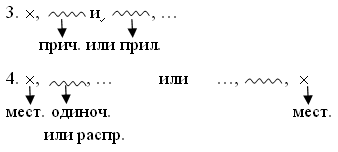 IV. Работа по схеме «Обособленное определение».1. Вначале прочитывается теоретический материал § 48 (с. 140–143).2. Учитель читает схему, поясняя сокращения. Учащиеся сравнивают ее с материалом учебника.3. 2–3 учащихся по слайду рассказывают об условиях обособления определения.4. Схему переписывают в справочник.V. Практическая работа. Задание: в данных предложениях, опираясь на материал слайда, выделить обособленные определения и устно пояснить причины обособления.1. Нагретая солнцем, листва издавала скипидарный запах.2. Увлекаемый волнами, он плыл все дальше и дальше.3. С деревьев, окутанных легким туманом, и с папоротников сыпались крупные брызги.4. Скоро забрезжило лесное озеро, сплошь розовое в закатном свете.5. Путники, усталые и промокшие, вернулись домой.6. Они, усталые, но счастливые, смотрели на солнце.7. Бодрым просыпается путешественник, разбуженный утренними голосами птиц, пролетевших над самой палаткой.VI. Устная работа по упражнению 295.Составить 2–3 предложения с обособленными определениями о сегодняшнем уроке (соседе по парте, любимом предмете, любимом учителе и др.).VII. Лингвистический эксперимент по упражнению 296.Домашнее задание: § 48, упр. 299. Словарное слово: идеал.Карточка
 на повторение изученногоЗадание: расставьте пропущенные знаки препинания, нарисуйте схемы простых предложений с ОЧП.1. Солнце прошло половину пути и кидало сквозь раскаленный воздух жаркие лучи на сухую землю. 2. В любви к отечеству мы не уступим ни одному народу и доказали это не раз перед целым светом. 3. Все было празднично торжественно весело и прекрасно. 4. Я наслаждался мирно своим трудом успехом славой также трудами и успехами друзей. 5. Вот летят журавли и слышится их прощальное курлыканье. 6. Многие птицы остаются на зиму и ведут оседлый образ жизни.Урок 65Обособление определений. Выделительные знаки
 препинания при нихЦель: закрепить умения находить в тексте обособленные распространенные и нераспространенные определения, выделять их пунктуационно.Тип урока: закрепление изученного.Оборудование: памятка «Использование в речи причастий и причастных оборотов» (каждому ученику).Ход урокаI. Работа со словарным словом: идеал.II. Устная разминка по правилу «Обособленное определение».III. Творческие диктанты.1. Перестроить предложение: распространенное определение поставить после определяемого слова. Записать это предложение.Я вышел на освещенную солнцем поляну и остановился.2. Перестроить предложение: к определению, стоящему перед определяемым словом, придумать второе нераспространенное определение. Поставить оба определения после определяемого слова. Записать перестроенное предложение.Свежий ветер доносил глухие раскаты грома.3. К подлежащему придумать распространенное определение, поставить его после подлежащего. Предложение записать.Бор – любимое место отдыха горожан.IV. Фронтальная работа (упражнение 297).V. Графический диктант. Задание: по данным предложениям составить схемы.1. Вдруг до нас донеслись какие-то странные звуки, похожие на вой.2. Я смотрел на пруд, залитый лунным светом, и на старый дворец на острове.3. В седьмом часу вечера, пыльные и усталые, мы вступили в широкие укрепленные ворота крепости.4. Воздух, пахнущий туманом, свежестью утра, врывается в комнату.5. Заплаканный, Алеша лежал на траве в кустах сирени. VI. Индивидуальная работа (упражнение 298).VII. Грамматическая страничка. Задание: откорректировать предложения, пользуясь памяткой.Использование в речи 
причастий и причастных оборотов• Причастие не имеет наклонения, поэтому не может сочетаться с частицей «бы».• Недопустимо включение в состав причастного оборота союзов и союзных слов.• Недопустимо отделять причастный оборот от определяемого слова другими словами.• Недопустимо определяемое слово включать в середину причастного оборота.• Причастия настоящего времени употребляются, когда:– действие строго совпадает с моментом речи или с действием глагола-сказуемого;– причастие обозначает постоянный признак.• Причастие прошедшего времени совершенного вида указывает на действие, предшествующее моменту речи или глагольному действию.• Причастие не имеет формы будущего времени.• Действительные причастия обозначают признак того, кто производит действие, а страдательные – кто испытывает действие.Приведенные факты в тексте свидетельствуют о больших успехах современной медицинской науки.Этой пятерке я очень обрадовался, полученной мною впервые в жизни.Солнечный луч освещал падающие листья с деревьев.Плющ, который вьющийся по стене, радовал глаз.Большую часть языка составляет общеупотребительная лексика, то есть употребляющаяся всеми говорящими.Прошедшие обильные дожди в мае вызвали хороший рост трав.Студенты спешат к реке, приехавшие в лагерь.Ничего другого, двигавшего бы дело вперед, никто не предложил.Смешанный дождь с сажей разводит мутную слякоть.Если человек хорошо знающий местность, он не заблудится.Домашнее задание: § 48, упр. 300. Словарное слово: многообразие.Карточка 1Задание: в данном стихотворении вставьте пропущенные знаки препинания, подчеркните ОЧП.			Удивителен запах хлеба!			Этот запах нам с детства знаком.			Пахнет хлеб раскаленным подом			Талым снегом и вешней грозой			И мужицким соленым потом			А порой и мужицкой слезой.		В. ГришинКарточка 2Задание: вспомните о роли союза и в предложениях. Что он соединяет в данном? Спишите фрагмент стихотворения, расставьте необходимые знаки препинания, подчеркните ОЧП.		И дань души своей влюбленной		Несут Байкалу с давних лет		Рыбак и труженик-ученый		И живописец и поэт.			В. Т. ТвардовскийУрок 66Обособление определений с обстоятельственным оттенком значения, обособление несогласованных определенийЦели: закрепить умение выявлять грамматические  условия обособления определений с обстоятельственным оттенком значения и несогласованных определений, пунктуационно выделять их на письме.Тип урока: закрепление изученного.Ход урокаI. Работа со словарным словом: многообразие.II. Устная разминка по правилу «Обособленные определения».III. Объяснительный диктант. Задание: записать под диктовку текст, расставить в нем знаки препинания, найти обособленные определения.После бояВсе поле впереди и сзади окопов было покрыто различной величины воронками, окаймленными спекшейся землей. Косые просеки, проделанные в саду бомбами и загроможденные поваленными и расщепленными деревьями, обнажали стены, ранее сокрытые ветвями, и крыши хуторских домов, и все вокруг выглядело теперь необычно: ново, дико и незнакомо.IV. Практическая работа.1. Работа над предложением. Живший с детства в нищете, он ненавидел богатых. Образец рассуждения:Живший с детства в нищете – ПО.Он – местоимение (главное слово).ПО находится перед главным словом. Почему же он выделяется запятыми (обосабливается)?Он (какой?), живший с детства в нищете; ненавидел (почему?), потому что он – живший с детства в нищете. ПО, помимо основного вопроса определения, отвечает на обстоятельственный вопрос причины, поэтому обособляется. Если вместо местоимения он поставим существительное, изменится ли пунктуация в предложении? (Нет.) Потому что оборот не утратит своего обстоятельственного значения. 2. Выделение обособленных определений в предложениях. Устное объяснение выбора.1) Погруженный в воспоминанья о давно минувших боях, старик долго не мог уснуть.2) Озаренные сиянием луны, палатки бивака казались иссиня-белыми.3) Стиснутая черными чащами и освещенная впереди паровозом, дорога похожа на бесконечный тоннель.4) Обреченный судьбой на постоянную праздность, я не делал решительно ничего.3. Работа с предложениями, содержащими несогласованные определения. Задание: записать предложение, найти в нем определение, задать к нему вопрос, доказать, что оно несогласованное.1) Это было крошечное деревце, длиною в спичку.2) Витя, помоложе брата на два года, был с ним одного роста.4. Работа с предложениями, содержащими несогласованные определения. Задание: записать предложение, найти в нем определение, задать к нему вопрос, доказать, что оно несогласованное, выделить его запятыми.1) Яблоневый сад, весь в солнечных пятнах, спускался по склону холма.2) Володя, в белой майке, покрытый до пояса простыней, полулежал на постели.3) Весь мир, с листвой, с весенним громом, с нелегким каждым днем своим, неповторимый и огромный, для радости открылся им.V. Работа на повторение и закрепление изученного (по вариантам).Задание: в данных предложениях расставить знаки препинания, сделать пунктуационный разбор.I вариант1) Внизу проплыли сопки, покрытые розовым снегом, земля, забрызганная синеватыми каплями озер, и темно-синее холодное море, бившееся о гранитные берега. 2) Солнце перед самым закатом вышло из-за серых туч, покрывающих небо, и вдруг багряным светом осветило лиловые тучи, зеленоватое море, покрытое кораблями и лодками, колыхаемое ровной широкой зыбью, и белые строения города, и народ, движущийся по улицам.II вариант1) Ничего нет прекраснее беспредельного широкого моря, залитого лунным светом, и голубого неба, полного тихих сияющих звезд. 2) И подпасок, гоняющий коров, и землемер, едущий в бричке, и гуляющие — все глядели на закат. VI. Индивидуальная работа по упражнениям 305, 306.Домашнее задание: составить предложения (3–4) с причастным оборотом, стоящим перед определяемым словом, имеющим добавочное значение. Словарное слово: дискуссия.Индивидуальное задание: из художественного произведения выписать отрывок с обособленным определением; прочитать текст, соблюдая правильную интонацию, оценить выразительность определений. Карточка 
на закрепление изученногоЗадание: найдите ошибки и недочеты, связанные с использованием причастий и причастных оборотов. Исправьте предложения и обоснуйте свою правку. Пользуйтесь памяткой.1. Ветер срывал оставшие на деревьях листы.2. У меня был один выигранный билет.3. Передо мной стоял ребенок, одевающийся нянькой.4. Так как кот, удивленный случившимся, он перестал красть.5. У него было раскрасневшееся лицо от мороза.6. Приказы, издаваемые дирекцией завода, не выполнялись начальниками цехов.7. У меня сын, учившийся в первом классе.8. Его интересовали работы, выполняющиеся студентами.Урок 67Рассуждение на дискуссионную темуЦели: продолжить работу над формированием грамотного коммуникатора; закрепить умения участвовать в дискуссии, аргументированно отстаивать собственную точку зрения, строить логически стройную систему доказательств.Тип урока: развитие речи.Оборудование: 1) текст о манере вести спор (вывести на слайд или индивидуально каждому учащемуся); 2) памятка «Как правильно критиковать людей» (каждому); 3) индивидуальные листы-опросники по произведению Д. Лихачева «Искусство ошибаться»; 4) репродукция картины Ю. Пименова «Спор» (из учебника).Ход урокаI. Слово учителя.– Ребята, приходилось ли вам в жизни дискутировать? (Какие синонимы мы можем подобрать к слову «дискутировать»?) Получалось ли у вас грамотно вести спор? Убеждали ли вы своего собеседника в собственной правоте? Сегодня мы поучимся это делать.II. Словарная работа: дискуссия.III. Знакомство учащихся с предложенным текстом (самостоятельно).Знаете ли вы, что существует множество разновидностей манеры вести спор? Понаблюдайте за своими товарищами во время диспута, дискуссии, полемики – вы, конечно, убедитесь, что ведут они себя по-разному.Одни, например, держатся уважительно по отношению друг к другу, не прибегая к нечестным приемам и уловкам, не допускают резкого тона. Они внимательно анализируют доводы, которые предлагает оппонент, и основательно аргументируют свою позицию. Как правило, во время такого спора стороны испытывают глубокое удовлетворение, желание разобраться в обсуждаемых проблемах.Другие же, вступив в спор, начинают себя чувствовать как на войне, поэтому они применяют непозволительные уловки. Главное – наголову разбить противника, поставив его в невыгодное, с их точки зрения, положение. Значит, и вам нужно находиться в боевой готовности.Наконец, есть и такие горе-спорщики, которые ведут себя самым непозволительным образом. Они в грубой форме обрывают оппонента, унижают его оскорбительными выпадами, говорят пренебрежительным или оскорбительным тоном, насмешливо переглядываются со слушателями, одним словом, ведут себя как невоспитанные люди.Таким образом, поведение полемистов, безусловно, влияет на успех обсуждения, поэтому понимание особенностей манеры спорить, умение на лету уловить изменения в поведении своих оппонентов, конечно, позволяет лучше ориентироваться в споре, наиболее точно выбирать вариант собственного поведения и определять тактику в споре.(По Л. Павловой.)Задание: дать объяснение лексического значения слов аргумент, тезис, позиция, оппонент, собеседник, полемика. Обратить внимание на их правописание, внести в словарик. IV. Беседа по тексту.– Какие существуют способы вести спор?– Какой вам кажется наиболее приемлемым?– Какие приемы можно использовать во время дискуссии?– Рассмотрите полемистов на репродукции картины Ю. Пименова «Спор». Какую манеру вести спор они предпочитают? По каким деталям можно сделать такой вывод? – Приходится ли во время спора критиковать собеседника? Как это правильно сделать? Воспользуйтесь советом Д. Карнеги. Памятка раздается каждому ученику.Как правильно критиковать людейПравило 1: начинайте с похвалы и искренних достоинств собеседника.Правило 2: указывайте на ошибки других не прямо, а косвенно.Правило 3: сначала поговорите о собственных ошибках, а затем уж критикуйте своего собеседника.Правило 4: задавайте собеседнику вопросы, вместо того чтобы ему что-то приказывать.Правило 5: давайте людям возможность спасти свой престиж.Правило 6: выражайте людям одобрение по поводу малейшей их удачи и отмечайте каждый их успех. Будьте чистосердечны в своей оценке и щедры на похвалу.Правило 7: создавайте людям хорошую репутацию, которую они будут стараться оправдать.Правило 8: прибегайте к поощрению. Создавайте впечатление, что ошибка, которую вы хотите видеть исправленной, легко исправима. Делайте вид, чтобы то, на что вы побуждаете людей, казалось им нетрудным.Правило 9: добивайтесь, чтобы люди были рады сделать то, что вы предлагаете.V. Работа по индивидуальным листам-опросникам.Письма о добром и прекрасном.Письмо восемнадцатое.Искусство ошибатьсяЯ не люблю смотреть телевизионные передачи. Но были программы, которые я смотрел всегда: танцы на льду. Потом я устал от них и смотреть перестал – перестал систематически, смотрю только эпизодически. Больше всего мне нравится, когда те, кого считают слабыми или кто еще не вошел в обоймы «признанных», выступают удачно. Удача начинающих или удача неудачливых приносит гораздо более удовлетворения, чем удача удачников.Но дело не в этом, больше всего меня восхищает, как «конькобежец» (так в старину называли спортсменов на льду) выправляет свои ошибки во время танца. Упал и встает, быстро вступая снова в танец, и ведет этот танец так, точно падения и не было, – это искусство, огромное искусство.Но ведь в жизни ошибок бывает гораздо больше, чем на ледяном поле. И надо уметь выходить из ошибок: исправлять их немедленно и… красиво. Да, именно красиво.Когда человек упорствует в своей ошибке или чересчур переживает, думает, что «жизнь кончилась», «все погибло», – это досадно и для него и для окружающих. Окружающие испытывают неловкость не от самой ошибки, а от того, какое недоумение проявляет ошибшийся в ее исправлении.Признаться в своей ошибке перед самим собой (не обязательно делать это публично: тогда это либо стыдно, либо рисовка) не всегда легко, нужен опыт. Нужен опыт, чтобы после совершенной ошибки как можно скорее и как можно легче включиться в работу, продолжить ее. И окружающим не надо понуждать человека к признанию ошибки, надо побуждать к ее исправлению; реагируя так, как реагируют зрители на соревнованиях, иногда даже награждая упавшего и легко исправившего свою ошибку радостными аплодисментами при первом же удобном случае.(Д. С. Лихачев.)Задания: Умеешь ли ты ошибаться? Помог ли тебе автор текста своими советами?  Какова тема текста? Сколько проблем поднимает автор?  Какая из них тебе наиболее близка?  Составь тезисный план текста.  Какие фразы из текста тебе кажутся ключевыми? (Подчеркни их.) Выражена ли позиция автора открыто? В чем она заключена? (Подчеркни ее.) Какова идея текста?  Согласен ли ты с мнением автора: «И окружающим не надо понуждать человека к признанию ошибки…»?  Вырази свое мнение по данному вопросу, аргументируй его.  Как выполнить совет Лихачева: «…надо побуждать к ее исправлению…»?  Заполни таблицу, воспользовавшись текстом Лихачева.Как поступить, если ты ошибся?VI. Дискуссия с опорой на письменные замечания в листах-опросниках.Домашнее задание: создать памятку «Правила ведения дискуссии». Словарное слово: трасса.Урок 68Обособление согласованных приложений. 
Выделительные знаки препинания при нихЦели: уяснить основные условия обособления приложений; изучить правило постановки знаков препинания при обособленных приложениях.Тип урока: усвоение новых знаний.Ход урокаI. Работа со словарным словом: трасса.II. Чтение памяток «Правила ведения дискуссии». III. Беседа на повторение изученного.1. Что такое приложение?2. Как оно подчеркивается?3. На какие вопросы отвечает?4. Где может стоять по отношению к главному (определяемому) слову?5. Каким знаком препинания выделяется? 6. При каких условиях? (Работа по справочнику.)IV. Самостоятельная работа по материалу § 50. Прочесть; изобразить правило в виде схемы, таблицы; подготовиться устно ответить правило, пользуясь собственной схемой.Вариант таблицы:Обособление приложений (запятыми или тире)V. Комментированное письмо. Задание: в предложениях назвать приложения, определить их место по отношению к определяемому слову, обозначить на письме пунктуационно.1. Со старшей, Верочкой, меня связывала долгая дружба. 2. Местные охотники, звероловы, вышли в тайгу.3. К брату зашел наш сосед, студент. 4. В лодке сидел старик рыбак и его внучка, школьница.5. Через дорогу с тихим задумчивым свистом перелетели и сели на елку два снегиря – вестники белых узоров зимы.6. Я старался вообразить себе капитана Миронова, моего будущего начальника, и представлял его строгим, сердитым стариком.7. Страж рыбаков и друг их неизменный, маяк горит бессменно на посту.VI. Фронтальная работа по упражнению 308.VII. Упражнение на повторение. Задание: расставить знаки препинания в предложениях, выделить обособленные определения, составить схемы предложений.1. Мы шли обочиной дороги, сплошь покрытой бурыми прошлогодними листьями, еще не высохшими после снега. 2. Жаворонки, невидимые в воздухе, наполненном парами и светом, заливались над степью безотчетно-радостными трелями. 3. Русский язык – это звучный и выразительный язык, гибкий и мощный в своих оборотах, переимчивый и общительный в своих отношениях к чужим языкам. 4. Был поздний вечер, задумчивый, по-осеннему теплый.Домашнее задание: § 50, упр. 307. Индивидуальное задание: подготовить устное сообщение «Общее и различное в обособлении определений и приложений». Словарное слово: лягте.Урок 69Обособление приложений. 
Выделительные знаки препинания при нихЦель: закрепить умения находить в тексте приложения и выделять их на письме запятыми и тире.Тип урока: закрепление изученного.Ход урокаI. Работа со словарным словом:  лягте.II. Устная разминка по правилу «Обособленные приложения».III. Заслушивание устного сообщения «Общее и различное в обособлении определений и приложений».IV. Выборочный диктант. Задание: из читаемых учителем предложений необходимо выбрать и записать только приложения.1. Пел свою нехитрую песню медный самовар-инвалид.2. Яркая иволга, обитательница березового леса, дает знать о своем прибытии звучным, похожим на флейту свистом.3. Высоко над нами зашумел ветер – предвестник бурана.4. Смелый охотник, хорек нападает и на животных крупнее его.5. Радио – единственная связь, соединяющая с миром, – работало неисправно.6. Я люблю воробьев, этих дерзких разбойников, благополучно живущих даже в шумных многолюдных городах.7. Хозяин дома, директор, был человек лет сорока.8. К чаю, единственному блюду в это утро, полагалась горсть сухарей.V. Поэтическая страничка (упр. 309).VI. Конструирование предложений с приложениями.– Переделайте предложения так, чтобы именные сказуемые стали обособленными приложениями.1) Ястреб-тетеревятник – настоящий лесной разбойник. 2) Деревенские ласточки – искусные гнездостроители. 3) Березка – любимое дерево русского народа. 4) Археология – наука, изучающая быт и культуру народов по сохранившимся вещественным памятникам.– К имени существительному придумайте распространенное приложение, поставив его после определяемого слова, затем запишите предложение.1) Лев Толстой _______________________ много лет прожил в Ясной Поляне. 2) В Спасском-Лутовинове ______________________ Тургеневу особенно хорошо писалось. 3) Эрмитаж ______________________ ежегодно посещают тысячи зарубежных туристов.VII. Комментированное письмо. Задание: в предложениях назвать приложения, определить их место по отношению к определяемому слову, обозначить на письме пунктуационно.1. Да, вот они, русские характеры! Кажется, прост человек, а придет суровая беда, и поднимется в нем великая сила – человеческая красота.2. Все недоброе в сердце человека должно бы, кажется, исчезнуть в прикосновении с природой – этим непосредственным выражением красоты и добра. 3. Отступник бурных наслаждений, Онегин дома заперся, зевая, за перо взялся. 4. Там в стары годы, сатиры смелый властелин, блистал Фонвизин, друг свободы.Домашнее задание: § 50, упр. 311. Словарное слово: компаньон.Урок 70Обособление обстоятельств, выраженных 
деепричастным оборотом и одиночным 
деепричастиемЦели: изучить условия обособления обстоятельства; закрепить умение обособлять обстоятельство, выраженное деепричастным оборотом или одиночным деепричастием. Тип урока: усвоение новых знаний.Ход урокаI. Работа со словарным словом:  компаньон.II. Устная разминка по правилу «Обособленное приложение».III. Выборочный цифровой диктант. Задание: I вариант – записать номера предложений с обособленным определением; II вариант – с обособленным приложением.1. Владимир Арсеньев, неутомимый исследователь Дальнего Востока, посвятил свыше тридцати лет изучению его природных богатств.2. Ровесники годами, они почти никогда не разлучались.3. Теперь Анна разглядела в углу печь, сделанную из большой железной бочки.4. Наступила пасмурная минута, предшествующая обыкновенному рассвету, полная победы света над землей.5. Анатолий Демидов, сын русского посла во Флоренции, прогуливался однажды в окрестностях Помпеи с художником Брюлловым.6. По ту сторону Оки были кусты, отражавшиеся в речном зеркале, и луга.7. Вошло несколько человек, вероятно ожидавших снаружи.8. Демидов, выслушав Брюллова, тут же заказал ему картину.9. Седой ребенок большого роста, он много видел, много знал.10. Вид улиц мертвого города, похороненного под пеплом, отпечатки тел застигнутых врасплох смертью людей, сохранившиеся дома с пережившей семнадцать веков утварью – всё это поразило воображение художника.Ключ: I вариант – 3, 4, 6, 7, 10; II вариант – 1, 2, 5, 9.IV. Целеполагание. – Какой номер вы не выписали? (8.) Почему? (Потому что в этом предложении есть другой обособленный член.) Какой? (Обособленное обстоятельство.) Вот о нем мы и будем сегодня говорить.V. Работа со слайдом «Обособленное обстоятельство».Чтение слайда. Учащиеся отвечают на вопросы: – Чем может быть выражено обособленное обстоятельство? – Какие из способов обособления обстоятельств нам уже встречались?– Какие нам неизвестны?Обособленное обстоятельство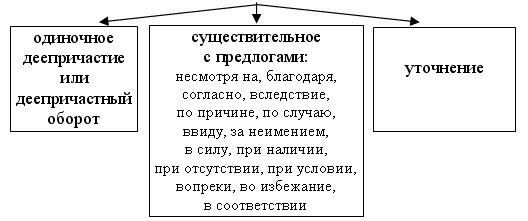 – Сегодня мы подробнее остановимся на обособленном обстоятельстве, выраженном ДО (деепричастным оборотом) или одиночным деепричастием. Рассмотрите внимательно следующую таблицу. (Прочесть.)Одиночное деепричастие и ДО– Всегда ли обособляется обстоятельство, выраженное деепричастием или ДО?  – Перепишите таблицу в справочник.VI. Комментированное письмо. Задание: в данных предложениях расставить необходимые знаки препинания; пользуясь таблицей, объяснить пунктуацию.1. Он шел прихрамывая. (Как? Каким образом?)2. Большой пень, тлея, лежал на углях. (Перед глаголом, можно переместить в любое место предложения.)3. Никогда не берись за последующее, не усвоив предыдущего. (ДО.)4. Читать лежа вредно. (Деепричастие близко по функции к наречию.)5. Они слушали его рассказ затаив дыхание. (Фразеологический оборот.)6. Начиная с первого мая мы будем учиться в одну смену. (Начиная с …)7. Там чьи-то глаза смотрели не мигая. (Не мигая – как? каким образом?)8. Феня еще долго сидела пригорюнившись. (Сидела пригорюнившись – расстроилась – составное сказуемое.)9. Она читала быстро и молча. (Быстро и молча – однородные обстоятельства, одно из которых – наречие, другое – деепричастие.)10. Не шумя, не толкаясь, не споря, собрались ребята на школьном дворе. (Не шумя, не толкаясь, не споря – однородные одиночные деепричастия.)VII. Поэтическая страничка (устная работа по упражнению 315).Домашнее задание: § 51, упр. 320; найти границы деепричастных оборотов. Ответить на вопрос: «Какие варианты расстановки знаков препинания возможны и почему?» Словарное слово: ассортимент.Урок 71Обособление обстоятельств, выраженных деепричастным оборотом и одиночным деепричастием(продолжение)Цели: закрепить умения использовать деепричастие и деепричастный оборот в предложении, обособлять обстоятельство, выраженное деепричастным оборотом или одиночным деепричастием. Тип урока: закрепление изученного.Ход урокаI. Работа со словарным словом: ассортимент.II. Устная разминка по правилам «Обособленное обстоятельство», «Одиночное деепричастие и деепричастный оборот».III. Грамматическая страничка. – Всегда ли в предложении можно употреблять деепричастие и образовывать деепричастный оборот? Работа по памятке.Памятка «Использование в речи 
деепричастных оборотов и деепричастий»1. Основное действие, выраженное глаголом, и добавочное действие, выраженное деепричастием, должны относиться к подлежащему. 2. Деепричастия не могут быть использованы в безличных предложениях (там, где нет и не может быть подлежащего). 3. Не приветствуется использование деепричастий в предложениях, которые включают инфинитив. 4. Не допускается использование деепричастия в пассивных конструкциях, где сказуемое выражено страдательным причастием или возвратным глаголом. 5. Не рекомендуется употребление деепричастий в предложениях, где глагол-сказуемое стоит в форме будущего времени. IV. Готовимся к ЕГЭ (устное комментирование).1. Укажите грамматически правильное продолжение предложения. Возвращаясь домой,… а) мне стало грустно. б) уже совсем стемнело. в) я вспомнил о своем обещании позвонить. г) из моей сумки выпала книга. 2. Укажите грамматически правильное продолжение предложения. Играя в шахматы,… а) развиваются мыслительные способности. б) мне не было равных. в) вы учитесь логическому мышлению. г) необходимо внимание. 3. Укажите грамматически правильное продолжение предложения. Пользуясь калькулятором,… а) мне удалось получить точный результат. б) вы пренебрегаете устным счетом, тренирующим память. в) расчет производится быстро и легко. г) помощь родителей мне не понадобилась. 4. Укажите грамматически правильное продолжение предложения. Тренируя память,… а) облегчается подготовка к экзаменам. б) мне помогло специальное упражнение. в) я заучивал наизусть стихотворения. г) изменяется скорость усвоения информации. 5. Укажите грамматически правильное продолжение предложения. Получив письмо,… а) оно оставлено без ответа. б) меня охватила радость. в) я не торопился с ответом. г) изменились наши планы. 6. Укажите грамматически правильное продолжение предложения. Нарушая правила безопасности,…а) мне было сделано замечание. б) вы рискуете своим здоровьем. в) возникает угроза жизни окружающих. г) поведение человека заслуживает порицания. V. Выборочный диктант. Задание: I вариант – записать предложение с обособленным обстоятельством; II вариант – с обособленным определением; III вариант – с обособленным приложением; расставить знаки препинания.1. Девушка пытливо осмотрела небо, глянула на темнеющие в дымке горы, улыбнулась, довольная обстановкой.  2. Несчастью верная сестра, надежда в мрачном подземелье  разбудит бодрость и веселье…3. Бывает, река сердится, тяжело хлопая серой волной в фанерный борт лодки.VI. Фронтальная работа по упражнению 317.VII. Конструирование предложений с обособленным обстоятельством. Задание: данные простые предложения осложнить обособленным обстоятельством, выраженным одиночным деепричастием или ДО.1. Мальчик шел домой.2. Машина быстро ехала по шоссе.3. Самолет летел высоко в небе.4. Девочка играла на пианино.5. Пароход проплывал мимо.VIII. Индивидуальная работа по упражнению 318.Домашнее задание: § 51, упр. 322. Словарное слово: металл.Урок 72Сравнительный оборот. 
Отсутствие или наличие запятой перед союзом какЦели: научиться опознавать сравнительный оборот в тексте; изучить правило постановки знаков препинания в предложениях с союзом как.Тип урока: усвоение новых знаний.Ход урокаI. Целеполагание. – Какие обороты мы с вами уже изучили?– Что такое ПО? В чем его особенности? Каким членом предложения он является? Как выделяется на письме?– Что такое ДО? В чем его особенности? Каким членом предложения он является? Как выделяется на письме?– Как вы думаете, а что такое сравнительный оборот (СО)? Каковы его опознавательные признаки? Будет ли он выделяться пунктуационно? Каким членом предложения будет являться?  – На эти вопросы мы постараемся ответить сегодня на уроке.II. Работа со словарным словом: металл.III. Выборочный цифровой диктант. Задание: указать номера предложений, в которых допущена грамматическая ошибка.1. Дойдя до реки, я остановился.2. Тщательно прицелившись, он выстрелил.3. Плывя в лодке, они пели песни.4. Собираясь в поход, маршрут не был продуман.5. Подъезжая к станции, у меня слетела шляпа.6. Набирая скорость, самолет взмыл в небо.7. Читая роман, она сочувствовала героям.8. Приехав из города, нельзя не насладиться деревенским видом.9. Войдя в комнату, Наташа открыла окно. 10. Приехав домой, Маша накормила кошку.Ключ: 4, 5, 8.Сравнительный оборот – сравнение, выражаемое с помощью сравнительных союзов (как, будто, словно, точно, как будто…) и в предложении являющееся, как правило, обстоятельством сравнения. Может выступать в роли других членов предложения. IV. Работа по таблице.V. Комментированное письмо. Задание: расставить необходимые знаки препинания, объяснить постановку знаков препинания.1) Люди спали перед трудным днем, как перед боем, – крепко. (Спали (гл.) как? как перед боем.)2) Леса шумели справа и слева, бушуя, как озера. (Бушуя (деепр.) как? как озера.)3) Сосна, как дерево смолистое, с трудом поддается гниению. (=ДО будучи деревом смолистым.)4) Дождь мелкий, как изморось, продолжал бесшумно ложиться на тайгу. (Мелкий (прил.), точно изморось.)5) Слева по-прежнему шла черная гряда сопок, изогнувшись, как хребет гигантского зверя. (Изогнувшись как? как хребет гигантского зверя.)6) Словом, как листом, стелет, а делом, как иголками, колет. (Стелет (гл.) как? как листом; колет (гл.) как? как иголками.)7) Зимой тротуар как каток. (Как каток.)8) Избушка эта, как говорили, построена геологами. (Как говорили – вводная конструкция.)9) Он пролетел как стрела всё расстояние. (Пролетел как стрела – фразеологический оборот.)10) Его знали как опытного врача. (В качестве опытного врача.)11) В поле работали как взрослые, так и дети. (Как…, так и…)12) Как историк-искусствовед, отец знал настоящую цену этой находки. (=ДО будучи историком-искусствоведом…)13) Его знали как опытного ихтиолога. (В качестве…)14) Тютчев близок и дорог нам своей влюбленностью в красоту родной природы, близок как поэт-философ. (В качестве…)15) Наступило утро, ясное, но, как это бывает осенью, прохладное. (Как это бывает осенью – вводное предложение.)16) Небо в январе как звездный шатер. (Как звездный шатер.)17) Как опытный врач, он сразу определил причину болезни. (=ДО будучи опытным врачом…)VI. Тренировочные упражнения.Задания:1. Подобрать к подлежащему сказуемое, выраженное глаголом. Дополненное предложение записать.Озеро как море. (Озеро, как море, шумит при сильном ветре.) Лес как сказка. Капли дождя как слезы.2. Добавить оборот с союзом как в каждое предложение. Сосна возвышается посредине поляны. Ветер подхватывает плот. Петергоф далеко известен за пределами России. Краснеют ягоды рябины.Домашнее задание: из текстов изученных художественных произведений выписать предложения с союзом как, объяснить наличие или отсутствие знаков препинания. Словарное слово: пунктуационный.Урок 73Обособление обстоятельств, 
выраженных существительными с предлогамиЦели: изучить основные условия обособления обстоятельств, выраженных существительными в косвенных падежах; отработать постановку знаков препинания в указанных конструкциях.Тип урока: усвоение новых знаний.Ход урокаI. Работа со словарным словом: пунктуационный.II. Устная разминка по правилу «Запятая перед союзом как».III. Распределительный диктант. Задание: распределить данные предложения в две колонки – с запятой(ыми) и без. 1. Осыпался с березы лист и, как ковер, устлал дорогу.2. Был лес как сон.3. Будь прост, как ветер.4. Всем известны такие поэты, как Пушкин и Лермонтов.5. Жуковского знали как поэта и преданного друга Пушкина.6. Все идет как по маслу.7. Он был принят как жених.8. Озеро как зеркало.IV. Повторение.1. Беседа.– Какие способы обособления обстоятельств мы знаем? – Какие производные сигнализируют об обособлении существительных? – Как выделяются подобные обороты?2. Фронтальная работа по упражнению 327.3. Грамматическая страничка. Задание: исправить грамматические ошибки.Вопреки указания директора, график проведения ремонтных работ был нарушен.По завершению эксперимента результаты будут обнародованы.По приезду я нашел всех учеников в сборе.Он уволен согласно приказа.Сдайте отчет по возвращению из командировки.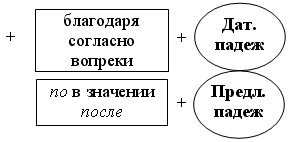 V. Комментированное письмо. Задание: найти обособленные обстоятельства, выраженные существительными с предлогами; расставить знаки препинания, объяснить их постановку.Ввиду приближения экзаменов, он занимался с особым усердием.Вследствие сильных заморозков, соревнования по лыжам отменены.За неимением свободного времени в течение последних недель, я не мог хорошо тренироваться.Ехали только днем, во избежание всяких дорожных случайностей. Бульба, по случаю приезда сыновей, велел созвать всех сотников и весь полковой чин. Четыре месяца тому назад я, согласно его предписаниям, покинул шхуну. Вопреки нашим опасениям, бабушка охотно отпустила нас в дальний лес за грибами. В долгой жизни своей видывал я путешественников, до глубокой старости не утративших, несмотря на возраст, своей страсти. На ночь, в целях экономии тепла, мы укладывались один к одному. В тот же день, несмотря на хорошую погоду, нам удалось пройти немного. Тренировки, по случаю приближения спортивных соревнований, на стадионе усилились.Домашнее задание: составить 4–5 предложений с обособленными обстоятельствами, выраженными существительными с предлогами, и схемы этих предложений; подготовиться к словарному диктанту.КарточкаЗадание: расставьте необходимые знаки препинания. Какие члены обособлены в данных предложениях?1. Пока гребем скрипя уключинами едва не утыкаемся в клочок суши. 2. Страшно усталые но довольные своим путешествием пристаем к лесному обрывчику. 3. Ввиду затянувшихся дождей  река вышла из берегов. 4. Со старшей Наташей я училась в одном классе. 5. Мокрая шерсть на ней обвисла хвост тонок глаза поблескивают хитринкой. Урок 74Обособленные уточняющие члены предложения. 
Выделительные знаки препинания 
при уточняющих членах предложенияЦели: изучить условия обособления уточняющих членов предложения; отработать постановку знаков препинания при уточняющих членах предложениях.Тип урока: усвоение новых знаний.Ход урокаI. Устная разминка по правилам «Обособленные обстоятельства», «Запятая перед как». II. Словарный диктант.Красивее, досуг, ассортимент, металл, компаньон, трасса, лягте, раскаленный, истомленный, многообразие, разнообразие, иссеченный, бессмертный, сожженный, соотечественник, идеал, идеальный, мультфильм, витрина, мультимедийный, мультипликация, натура, характер, комбинация, представление, манера, обаяние, контраст, пленительный, поликлиника.– Сравните два предложения: 1) Он проснулся (когда?) утром.2) Он проснулся (когда?) утром, (а именно?) часов в шесть.III. Беседа.– Какое слово или сочетание слов является уточняющим? – Что у него общего с уточняемым? – Чем они отличаются? – Как выделяется уточняющий член? – Где по отношению к уточняемому он стоит? – Оформим сравнение уточняющего и уточняемого членов в виде таблицы. Окончание табл.Ассоциативная схема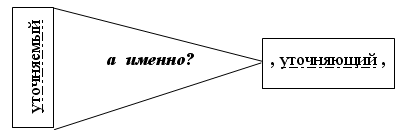 IV. Тренировочное упражнение. Задание: пользуясь таблицей и ассоциативной схемой, найти обособленные уточняющие члены предложения, выделить их пунктуационно.(Где?) Внизу (а именно?), у подножия сосен, уже темно и глухо. В углу, у окна за кроватью, кое-как свалены были всевозможные инструменты. Далеко, на том берегу, в непроглядной тьме, горело врассыпную несколько ярко-красных огней. Впереди нас, за срубленным лесом, открылась довольно большая поляна. В степи, на равнине открытой, курган одинокий стоит. Где-то близко, за последним холмом, слышатся гулкие всплески волн и тревожный крик чайки. Впереди, насколько хватило глаз, виднелись льды и впаянные в них айсберги.V. Конструирование предложений с обособленными уточняющими обстоятельствами.Задания: 1. В предложения ввести уточняющие члены, дополненные предложения записать, правильно расставить знаки препинания.Вечером зашел разговор о рыбной ловле.Справа находилась небольшая березовая рощица.Высокие и толстые деревья окружали нас со всех сторон.2. В предложения ввести обороты со значением включения, исключения. Правильно расставить знаки препинания.Все деревья уже покрылись зелеными листочками.Все учащиеся дружно работали в классе.VI. Фронтальная работа по упражнению 325.Домашнее задание: § 52, упр. 326. Словарное слово: уточняющие.КарточкаЗадание: объясните постановку знаков препинания перед союзом как.В самые сложные, кризисные моменты Пушкин всегда обращался к Жуковскому, как к мудрому советчику и надежному другу. Жуковский, как глубоко религиозный человек, был убежден, что все в мире совершается по раз и навсегда установленному вечному закону. Читающая публика успела привыкнуть к Чехову как к юмористу. Вот от лесу как передовой вестник пронесся свежий ветерок. Нынешние мальчишки, как и мы когда-то, отправляются спасать лесную живность.   Урок 75Синтаксический и пунктуационный разбор 
предложений с обособленными членамиЦель: закрепить умения производить синтаксический и пунктуационный разборы предложений с обособленными членами предложения.Тип урока: закрепление изученного.Ход урокаI. Работа со словарным словом: уточняющие.II. Устная разминка по правилам «Обособленные определения, обстоятельства, приложения».III. Выборочный диктант. Задание: I вариант – выписать предложения с уточняющими членами предложения, II вариант – без уточнений. 1. В деревне рано утром начинают петь петухи.2. В доме, в комнате отца, находилась большая библиотека.3. Вечером, часов в шесть, зазвенел телефон.4. На даче, в домике, у них хранился весь инвентарь.5. В школе вечером состоится родительское собрание.6. Из дому выносили мебель: стол, стулья, диван.Ключ: I вариант – 2, 3, 4; II вариант – 1, 5, 6.IV. Самостоятельное знакомство с теоретическим материалом § 53, 54 (с. 160–161).V. Фронтальная работа по упражнению 332.Произвести синтаксический и пунктуационный разбор предложений.VI. Индивидуальная работа по упражнению 333.VII. Устная работа по контрольным вопросам (с. 162).Домашнее задание: § 53, 54, упр. 330. Словарное слово: интонационная.Индивидуальное задание: составить небольшой текст «На стадионе», включив предложения с уточняющими дополнениями с предлогами кроме, помимо, включая, наряду и др.  Уроки 76–77Систематизация и обобщение изученного по теме 
«Обособленные члены предложения»Цель: повторить и закрепить материал по теме «Обособленные члены предложения».Тип уроков: повторительно-обобщающие.Ход уроковI. Работа со словарным словом: интонационная.II. Заслушивание текста «На стадионе» (индивидуальное д/з) с обособленными уточняющими дополнениями.III. Устный зачет.Вопросы:1. Обособленные второстепенные члены предложения.2. Обособленные определения.3. Обособленные приложения.4. Обособленные обстоятельства.5. Одиночные деепричастия и ДО.6. Обособленные обстоятельства, выраженные существительными с предлогами.7. Уточняющие члены предложения.8. Запятая перед союзом как.9. Использование в речи деепричастий и ДО.10. Использование в речи причастий и ПО.IV. Практическое задание: синтаксический и пунктуационный разбор предложения.1. И ручеек, толкаясь в камнях, спешит, зовет куда-то вдаль, к неведомым просторам.2. На озере, среди лесов зеленых, кувшинки белые, как звезды, расцвели.3. Так и не заснув, Феня разбудила Машу ни свет ни заря, со вторыми петухами.4. Однажды, в будний день, поутру, я с дедом разгребал на дворе снег, обильно выпавший за ночь.5. Толпа казаков звонко, в несколько голосов, говорила на берегу.6. Заросли, усыпанные большими, в кулак, красными цветами, были видны вдалеке.7. Ночью, ближе к утру, прошел дождь.8. Посреди леса, на расчищенной и на разработанной поляне, возвышалась одинокая усадьба Хоря.9. Ночью, перед рассветом, меня разбудил караульный.10. Вечером, после ужина, я пошел немного побродить по галечниковой отмели.11. Две старушки пили чай, или играли в карты, или просто разговаривали, сидя в плетеных креслах.12. У столика, покрытого длинной скатертью, стояла ваза.13. Ночью, в час, я вышел и увидел высокое звездное небо.14. Много витаминов содержат в себе некоторые ягоды: смородина, черника, малина.15. Там, на берегу Волги, в мачтовом сосняке,  водились клесты.16. Я один ходил ловить птиц почти за тридцать верст, в дальний лес.17. На шее, дубленой от желтого загара, собирались толстые, в палец, складки.18. Бабушка вообще очень любила грибы: грузди, опята, маслята.19. Берега заросли высокими, старыми, в три обхвата, осокорями.20. Длинная, в несколько верст, тень ложилась от гор на степи.21. С утра шел тихий  дождичек, висевший капельками на листьях, на сучьях, на траве.22. Противоположный степной берег уходил куда-то вдаль и терялся в мутной серебристой мгле.23. В самом дальнем углу парка расположился шахматный павильон – любимое место нашего дедушки.24. Летом охота на зверя возможна только утром, на рассвете, и в сумерки, до темноты.25. Я шел по узкой тропинке у самого края железнодорожной насыпи и напевал какую-то песенку.26. Я присел отдохнуть на широкой песчаной отмели, среди прибрежных зарослей.27. После ночного дождя утром был густой туман, поглотивший всю окрестность.28. Школьный музей разместился в маленьком, в две комнаты, помещении.29. Подле палатки, около самой батареи, на расчищенной площадке была устроена игра в городки.30. Самые скороспелые грибы, березовики и сыроежки, достигают полного развития в три дня.Выбор предложения в зависимости от степени его сложности может осуществлять как ученик, так и учитель.Учащийся отвечает на один теоретический вопрос и делает синтаксический и пунктуационный разбор одного предложения.Домашнее задание: подготовиться к устному зачету (§ 47–54). Словарное слово: досуг. Урок 78Обращение, его функции и способы выражения. 
Выделительные знаки при обращенииЦель: изучить функции обращения, способы его выражения, пунктуационное выделение.Тип урока: усвоение новых знаний.Ход урокаI. Работа со словарным словом: досуг.II. Самостоятельное знакомство с теоретическим материалом § 55, 56, 57. Задание: самостоятельно заполнить пустые места в тезисах.ОбращениеОбращение помогает ________________________________Назначение обращений ______________________________В древнерусском языке обращения выражались с помощью ___________________ падежа.  В современном русском языке для обращения используют _____________В роли обращения обычно выступает __________________Графически обращение обозначается __________________Обращения бывают ______________ и _________________Обращение может находиться ____________ предложения.Обращение пунктуационно выделяется ________________Междометие о от обращения ________________________В предложении обращение _______ является ___________В итоге получилась памятка для учащихся (запись в справочник).III. Поэтическая страничка (устно). Задание: найти в читаемых учителем предложениях обращения.1. Синие горы Кавказа, приветствую вас!2. В разведку меня, дяденька, будут брать? 3. Звезда печальная, вечерняя звезда! Твой луч осеребрит увядшие равнины, и дремлющий залив, и черных скал вершины. 4. Наедине с тобою, брат, хотел бы я побыть. 5. Старик! Я слышал много раз, что ты меня от смерти спас. 6. Стой, ямщик!7. Всю от моря тебя и до моря вижу я, узнаю тебя, Русь. 8. Спой, сестра, утешь меня песней старой, позабытой. 9. Красуйся, град Петров, и стой неколебимо, как Россия! 10. Прекрасны вы, поля земли родной. 11. Нивы, родимые нивы, с детства вы в сердце моем. 12. Здравствуй, Дон! От сынов твоих далеких я принес тебе поклон. 13. Дробись, дробись, волна ночная, и пеной орошай брега в туманной мгле. 14. Подруга думы праздной, чернильница моя, мой век однообразный тобой украсил я. 15. Повидайся со мной, родимая, появись легкой тенью на миг.16. Милая, добрая,  старая,  нежная,  с думами грустными ты не дружись. 17. Чего же, сероглазая, ты смеешься? 18. Отпусти меня, родная, на простор широкий!IV. Фронтальная работа по упражнению 344.V. Конструирование предложений с обращениями (упражнение 345).Домашнее задание: § 55, 56, упр. 346. Словарное слово: обращение.Индивидуальное задание: составить диалог (о прочитанной книге, фильме), используя обращения, стоящие в начале, середине, конце предложения.  Урок 79Знаки препинания при обращении. Употребление обращенийЦели: закрепить умения находить обращения в тексте, конструировать предложения с обращениями; отработать навык пунктуационного выделения обращений. Тип урока: закрепление изученного.Ход урокаI. Работа со словарным словом: обращение.II. Устная разминка по памятке «Обращение».III. Выборочный диктант. Задание: по ходу чтения учителем предложений учащиеся записывают только обращения.1. Друзья мои, я молод был. 2. Мой сын родной! Прильни к земле скорей, услышь слезами залитое слово. 3. Унылая пора! Очей очарованье! Приятна мне твоя прощальная краса!4. Мой друг! Под проливным дождем, под синим азиатским небом мы начинаем свой подъем, необходимый нам обоим. 5. Играйте же, дети, растите на воле, на то вам и красное детство дано.6. Ты зовешь меня, моя подруга, погрустить у сонных берегов. 7. Взгляни, молодица, смелее, каков воевода Мороз. 8. Дни поздней осени бранят обыкновенно, но мне она мила, читатель дорогой, красою тихою, блистающей смиренно. 9. Ты не пой, соловей, под моим окном. 10. Ты, ветер, утренним дыханьем счастливый парус напрягай. 11. Вот, молодой юноша, учитесь у старших. 12. Пой, баян, чтоб ходила земля ходуном, чтобы эхо вторило с поля. 13. До свиданья, до свиданья, журавли! 14. Чем-то вас мне попотчевать, старцы честные? 15. Приди ко мне, любезный друг. 16. Здравствуй, красавица Волга! С детства я полюбил тебя. 17. Дружная идешь ты с нами, осень.IV. Творческие диктанты. Задания:1. В указанных предложениях поставить глаголы в повелительном наклонении. Перестроенные предложения записать.Стихнут ветры, перестанут бури. Дети берегут природу.2. Составить предложения, используя данные обращения: отец, милая мамочка, осень, весна, птицы.3. Вставить обращения в данные простые предложения, правильно расставить знаки препинания.Не пугай …! Пой … пой!… принеси мне воды.… заканчивай работу.Принеси мне дневник … .V. Устная работа (упражнение 350).VI. Фронтальная работа (упражнения 348, 352).Домашнее задание: § 57, 58, упр. 355. Словарное слово: эпистолярный.Индивидуальное задание: выучить наизусть письмо Татьяны Онегину (фрагмент); стихотворение С. Есенина «Письмо матери». КарточкаЗадание: расставьте знаки препинания, над обращениями напишите букву О.1. Спасибо товарищ за помощь в бою спасибо родной за работу твою. 2. Здравствуй город и здравствуй село здравствуй поле и солнечный луг. 3. Разбегайтесь ручьи растекайтесь лужи. 4. Простите мирные дубравы! Прости беспечный мир полей и легкокрылые забавы столь быстро улетевших дней! Прости Тригорское где радость меня встречала столько раз. 5. Ветер соленый неси голоса! Ветер ты вольный раздуй паруса. 6. Девицы красавицы душеньки подруженьки разыграйтесь девицы разгуляйтесь милые.Урок 80Эпистолярный жанр. Составление делового письмаЦели: закрепить умения составлять деловое письмо, использовать обращение, учитывая адресата и цель делового письма.Тип урока: развитие речи.ТСО: мультимедийная презентация. Ход урокаI. Целеполагание. – Ребята, знаете ли вы, что такое письмо? А часто ли вы в своей жизни пишете письма? Какие письма бывают? Чем отличается деловое письмо от дружеского? Какие слова в письмах обязательно должны встречаться? На эти вопросы мы сегодня постараемся ответить. II. Работа со словарным словом: эпистолярный.III. Этимологическая страничка. – Письма появились очень давно. Конечно, древние образцы не были похожи на современные, они могли представлять собой веревочку с завязанными на ней узелками (узелковое письмо), глиняные дощечки с клинообразными изображениями (клинопись – у вавилонян), были и пиктографические письма – изображения в виде образов, рисунков. Некоторые стали памятниками древнего искусства, например палетка фараона Нармера из Иераконполя. Слово эпистолярный произошло от латинского слова эпистола (послание, письмо). Эпистолярный жанр – это письменный жанр как средство делового и личного общения. Эпистолярный жанр был наиболее активен в литературе эпохи сентиментализма. Существовали достаточно толстые произведения, состоящие только из писем героев (Ж.-Ж. Руссо «Новая Элоиза»). Эпистолы включали в свои произведения и писатели других эпох. Например, романы Л. Н. Толстого «Война и мир», Ф. М. Достоевского «Преступление и наказание», рассказ А. И. Куприна «Гранатовый браслет» и другие известные произведения русских классиков XIX века содержат письма героев. А письма Татьяны и Онегина из романа А. С. Пушкина – «чистейшей прелести чистейший образец». IV. Чтение учащимися наизусть письма Татьяны Онегину (фрагмент). – Эпистолой называют также и один из лирических жанров – стихотворение в форме письма, обращенного к другу, возлюбленной или другому лицу.V. Чтение наизусть учащимися стихотворения С. Есенина «Письмо матери».– В XIX веке письма имели классификацию и подразделялись на пригласительные, рекомендательные, извинительные, поздравительные, просительные, благодарственные, сочувственные. Вот образцы подобных писем.Учащиеся самостоятельно знакомятся с образцами. Обмен мнениями.VI. Составление делового письма.– В XX–XXI веках письма – только дружеские или деловые. Чем они отличаются? (Ответы учащихся.)– Сейчас мы поучимся составлять деловое письмо. Каким может быть начало делового письма? (Ответы учащихся.) Фронтальная работа по упражнению 357.– О чем может быть написано в деловом письме? (Ответы учащихся.) Работа по составлению делового письма (по упражнению 358): I вариант – об организации туристического похода; II вариант – о путешествии на пароходе по Волге; III вариант – о подготовке к конкурсу на лучшее чтение стихотворений. VII. Фронтальная работа (упражнение 359).VIII. Дискуссия «Нужны ли письма в наше время?».Домашнее задание: упр. 360. Словарное слово: клише.Индивидуальное задание: составить словарь клише для создания делового письма. Урок 81Вводные конструкции 
(слова, словосочетания, предложения)Цели: уяснить группы вводных конструкций по значению; различать вводные слова и члены предложения; изучить пунктуацию при вводных конструкциях.Тип урока: усвоение новых знаний.Ход урокаI. Работа со словарным словом: клише.II. Заслушивание словаря клише для создания делового письма.III. Целеполагание.IV. Работа с теоретическим материалом.Самостоятельно познакомиться с материалом § 59–62 и заполнить пропущенные места схемы, таблицы и памятки (записать их в справочник).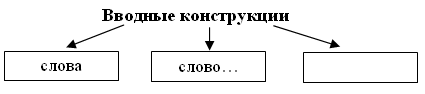 Памятка «Вводные конструкции»1. Вводные конструкции – это слова, при помощи которых говорящий:а) выражает _________________________________________б) указывает на ______________________________________2. Вводные конструкции (синтаксическая роль) ___________3. Вводные конструкции выделяются на письме: __________, ___________ и _____________ .4. Место в предложении ______________________________.Вводные конструкцииОкончание табл.V. Фронтальная работа «Как различать вводные конструкции в предложении?» (упражнение 361).VI. Конструирование предложений с вводными конструкциями. Задание: составить предложения, в которых слова может быть, возможно, к счастью выступали бы в качестве вводных слов и членов предложения.Функции слова однако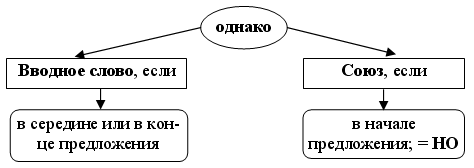 VII. Фронтальная работа по упражнению 363.Домашнее задание: § 59–61, упр.  367; объяснить значение вводных слов. Словарное слово: вводные.КарточкаЗадание: расставьте знаки препинания в предложениях, над обращениями надпишите букву О.1. Благословляю вас леса сады и рощи. 2. Любую ношу в силах вы снести друзья мои товарищи соседи! 3. Мне нынче хорошо и вольно с вами охотники крестьяне рыбаки. 4. Пойте люди города и реки! Пойте горы степи и поля! 5. Родная мать отец-старик привет сыновний свой вам шлет меньшой из пятерых по почте полевой. Урок 82Вводные слова, словосочетания
и знаки препинания при нихЦели: закрепить умения находить вводные конструкции в предложении, производить синонимичную замену вводных слов, выделять их пунктуационно.Тип урока: закрепление изученного.Ход урокаI. Работа со словарным словом: вводные.II. Устная разминка по теоретическому материалу о вводных конструкциях.III. Выборочный цифровой диктант. Задание: по ходу чтения предложений учителем учащиеся записывают номера предложений с вводными конструкциями.1. Недалеко в прохладной мгле, казалось, приросли к скале две сакли дружною четой.2. По предсказанию синоптиков, дождей в течение недели не ожидается. 3. Темное небо над освещенной улицей казалось черным, тяжелым пологом. 4. Солнце, чувствуется, уже садится за вершины далеких строений. 5. По синему небу и обилию света чувствуется приближение весны.6. Белые медведи, похоже, скоро исчезли бы, если не было бы запрета охотиться на них.7. Это облако похоже на белого медведя.8. Это что-то значит для тебя?9. Книга, быть может, наиболее сложное и великое чудо из всех чудес, сотворенных человечеством на пути его к счастью и могуществу будущего. 10. Значит, земля прожарилась до уровня, где идут водопроводные трубы.Ключ: 1, 2, 4, 6, 9, 10.IV. Конструирование предложений с вводными словами (упр. 364).V. Выборочный диктант. Задание: по ходу чтения учителем предложений учащиеся записывают только вводные слова.1. На Оке, наверно, ходили волны. 2. Старик Колиной улыбки не заметил, а то бы, конечно, обиделся. 3. Может быть, Семен, я все-таки поступила легкомысленно? 4. Знакомство с новой для тебя стороной начинается, по обыкновению, с дороги.5. Сентябрь был тихий, теплый и, на счастье, без дождей. 6. Лес поредел, но дождь, как на грех, усилился. 7. Как нарочно, дождь шел несколько дней, и по проселочной дороге, к нашему огорчению, в деревню проехать на машине стало невозможно.8. Итак, она звалась Татьяной.9. Следовательно, завтра комбайны выйдут в поле.10. По словам знатоков, разливы Оки оставляют на лугах такой же прекрасный ил, как и знаменитые в истории мирового сельского хозяйства нильские разливы в Египте.VI. Письменная работа по конструированию предложений с вводными конструкциями. Упр. 368: I вариант – 1, 2-е задания; II вариант – 3, 4-е задания.VII. Устная работа по упражнению 372.Домашнее задание: § 61, упр. 369. Словарное слово: конечно.КарточкаЗадание: расставьте знаки препинания в предложениях, над обращениями надпишите букву О.1. Эй в гимнастерке подойди сюда. 2. Прощай с глазами синими тебя я не виню. 3. Здравствуй в белом сарафане из серебряной парчи! На тебе горят алмазы, словно яркие лучи. Урок 83Сжатое изложение «Как раньше взрослели»Цели: закрепить умения сжимать исходный текст различными способами, писать изложение, соблюдая нормы русского литературного языка.Тип урока: развитие речи.Ход урокаТекст для сжатого изложенияКак раньше взрослелиВ Древней Руси мальчики и девочки становились взрослыми, когда получали право носить взрослую одежду. А это случалось, когда они делом могли доказать свою взрослость.С 5–7 лет детей приучали к хозяйственным мужским и женским работам, а также вводили в мир легенд, верований, традиций. В глубочайшей древности для этого существовали особые дома! Все, что там свершалось, окутано тайной, на которую не имели права представители противоположного пола.Когда мальчик начинал становиться юношей, а девочка – девушкой, им приходила пора перейти в новое «качество»: из разряда «детей» в разряд «молодежи», будущих женихов и невест. Но телесное, физическое взросление мало что значило само по себе. Надо было выдержать испытание. Ученые называют его «инициацией» – «обновлением», «приведением в начальное состояние».  Как вы думаете, в чем оно заключалось?Юноша должен был вынести жестокую боль, принимая татуировку или клеймо со знаками своего племени. Для девушек тоже были испытания, но не такие мучительные. И самое главное – те и другие подвергались ритуалу «временной смерти» и «воскрешения». Как, вы думаете, он проходил? Было ли это игрой или все происходило всерьез?Ученые считают, что жрицы и жрецы применяли при этом одурманивающие напитки или даже гипноз! При этом разыгрывалась целая пантомима «проглатывания» детей мифическим животным – тотемом, «прародителем» и символом племени – с последующим рождением из его брюха.Дети «умерли» – вместо них «родились» новые взрослые. Как вы думаете, что они получали? Конечно, новые «взрослые» имена и… новую одежду! Юношам вручали мужские штаны, а девушкам – особый род юбки (поневу). (До момента взросления и мальчики, и девочки носили только рубашки, сшитые из старой одежды родителей.) С момента надевания взрослой одежды девушку можно было сватать. Расцветка клеток на юбке была своя у каждого славянского племени.Так начиналась взрослая жизнь.(По М. Семеновой.)Домашнее задание: подготовить устное публичное выступление «Что такое радость познания», «Телевидение: слабые и сильные стороны», «Компьютер или книга?», «Милосердие – это не модно?» и др. Словарное слово: несомненно.Урок 84Публичное выступление 
на общественно значимую темуЦели: закрепить умения самостоятельно отбирать, обрабатывать и структурировать информацию, исследовать и анализировать важные современные проблемы общества, аргументированно отстаивать свои взгляды, убеждения.Тип урока: развитие речи.Ход урокаI. Работа со словарным словом: несомненно.II. Повторение структуры устного выступления.Тезис – утверждение, которое требуется доказать.Аргументы, примеры (2–3).Вывод.III. Словарь языковой выразительности: риторический вопрос, риторическое восклицание, эпитет, метафора, олицетворение, фразеологический оборот, оксюморон, гипербола.Устно повторить терминологию.IV. Устные выступления учащихся.V. Взаиморецензирование.VI. Словарное слово: грандиозно.КарточкаЗадание: расставьте знаки препинания, над вводными конструкциями надпишите их смысловое значение; составьте схему последнего предложения.1. Погода наконец сжалилась над ними.2. Скоро однако лес впереди поредел проглянула свободная даль.3. Леса наши согласитесь богаты ягодами грибами много в них водится всякой дичи.4. Рыбалка по мнению многих занятие интересное и весьма полезное.5. Надеюсь на каникулы приедешь к нам  на прощанье сказала бабушка.Урок 85Вводные предложения, знаки препинания при нихЦели: отработать умения употреблять в речи вводные предложения с целью внесения добавочных сведений, тех или иных обстоятельств, расширения описания предмета, правильно строить, выразительно читать предложения с вводными конструкциями, пунктуационно выделять вводные предложения.Тип урока: усвоение новых знаний.Ход урокаI. Работа со словарным словом: грандиозно.II. Устная разминка по теоретическому материалу о вводных конструкциях.III. Выборочный диктант. Задание: из данных предложений записать только вводные конструкции, указать их смысловое значение.1. Эти птицы сидели отдельно и, казалось, с высоты наблюдали за общим порядком. 2. Вечер был прохладный и, к счастью нашему, светлый. 3. Я не поблагодарила его, кажется, и побежала домой. 4. Товарищ почему-то не спал и стоял возле куста, осматриваясь по сторонам, по-видимому, разыскивал меня. 5. Споров более не затевалось, а напротив, после обеда все были в хорошем расположении духа. 6. Окрестные горы, можно сказать, совершенно оголены от древесной растительности.IV. Устная работа (упражнения 380, 381).V. Письменная работа.Выполнение упражнений: I вариант – 383, II вариант – 384. VI. Закрепление знаний о пунктуации в предложениях с вводными конструкциями (вводными предложениями). Выборочный диктант по упражнению 390.VII. Конструирование простых предложений, осложненных вводными предложениями.Выполнение упражнения 378.Домашнее задание: упр. 377. Словарное слово: действительно.КарточкаЗадание: расставьте знаки препинания, над вводными конструкциями надпишите их смысловое значение.1. Кити же напротив была деятельнее обыкновенного.2. Одна игра сменялась другой. Словом дети не скучали.3. Смешно сказать более часа мы проплутали в знакомом лесу и вернулись как говорится с пустыми корзинами.4. Признаюсь в эту минуту я впервые почувствовал, что может быть мне так и не удастся взойти на эту вершину.5. Вот и дождик посмотри-ка хлынул словно из ведра, скучно, холодно, как будто не весенняя пора!Урок 86Вставные конструкции, особенности 
употребления вставных конструкцийЦели: дать представление о вставных конструкциях и их смысловых отличиях от вводных слов и предложений; отработать умения опознавать вставные конструкции, правильно читать предложения с ними, расставлять знаки препинания на письме.Тип урока: усвоение новых знаний.Ход урокаI. Работа со словарным словом: действительно.II. Устная разминка по теории вводных конструкций.III. Теоретический материал о вставных конструкциях.Прочесть вслух теоретический материал § 62 и ответить на вопросы:– Что выражают вставные конструкции?– Как вставные конструкции выделяются в устной речи?– Какими знаками препинания выделяются на письме?– Чем вставные конструкции отличаются от вводных?IV. Выборочный диктант. Задание: из данного текста выписать только вводные и вставные конструкции.Берегите природу«Грибной пик», кажется, достиг своего апогея. Тысячи любителей тихой охоты едут в леса с лукошками, прочесывают не только близкие от железной дороги или шоссе рощи, но и забираются в самую глухомань, где в прошлые годы, бывало, никого не встретишь. Ведь сейчас, как утверждают шутники, число грибников на один гриб невиданно возросло, так что на удачу можно рассчитывать, лишь отшагав добрый десяток километров.У каждого грибника, наверное, есть свои «тайные» участки леса. И как бывает иной раз досадно, когда доберешься до них и не узнаешь знакомого пейзажа. Не то обидно, что кто-то опередил (лес – щедрый, всех урожаем одарит), а досадно, что этот некто оставил после себя осколки бутылки, целлофановые пакеты, обломанные деревья, кострища.Каждому, наверное, известно, что для охраны природы строятся сложнейшие и, кстати, дорогие очистные сооружения, высаживаются молодые леса на больших площадях, расселяются звери, в реки выпускаются миллионы мальков. Но все эти добрые дела не достигнут максимального эффекта, если каждый не осознает, что и он – хранитель лесов, рек, полей. (По Л. Лебедеву.)V. Устная работа по упражнению 385.VI. Фронтальная письменная работа по упражнению 387.VII. Конструирование предложений с вставными конструкциями.Выполнение упражнения 389.Домашнее задание: § 62; составить ответ-рассуждение «Что общего между обращением и вводными словами и чем они отличаются?», использовать вводные слова. Словарное слово: разумеется.КарточкаЗадание: найдите в данном тексте вводные и вставные конструкции, выпишите их, классифицируйте: вводное слово, вводная конструкция, вводное предложение, вставная конструкция.Вдруг от сильного движения Ермолая (он старался достать убитую птицу и всем телом налег на край) наше ветхое судно наклонилось, зачерпнулось и торжественно пошло ко дну; к счастью, не на глубоком месте. Через мгновенье мы стояли в воде по горло.Теперь я без хохота вспомнить не могу испуганных и бледных лиц моих товарищей (вероятно, и мое лицо не отличалось тогда румянцем), но в ту минуту, признаюсь, мне и в голову не приходило смеяться. Каждый из нас держал свое ружье над головой, и Сучок, должно быть по привычке подражать господам, поднял свой шест кверху. (По И. С. Тургеневу.)Урок 87Систематизация и обобщение изученного по теме
«Предложения с вводными конструкциями, 
обращениями и междометиями»Цели: повторить и систематизировать материал по теме «Предложения с вводными конструкциями, обращениями и междометиями»; закрепить знания об изученных пунктуационных правилах, умение производить синтаксический разбор предложений с вводными конструкциями, обращениями и междометиями.Тип урока: повторительно-обобщающий урок.Ход урокаI. Работа со словарным словом: разумеется.II. Заслушивание рассуждения «Что общего между обращением и вводными словами и чем они отличаются?», содержащего вводные слова.III. Устная работа «Вспомним все о междометии» (слайд).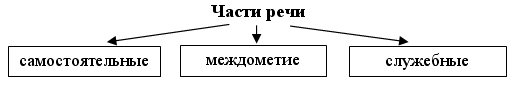 Междометие как часть речи Выражает чувства, настроение, побуждение, но не называет их. Непроизводные и производные. Не изменяется. Не является членом предложения, но может употребляться в значении других частей речи, при этом приобретает конкретное лексическое значение и становится членом предложения.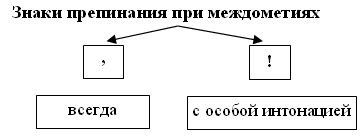 IV. Самостоятельная устная работа по теоретическому материалу § 63. – Какая информация не отражена на слайдах? V. Устная работа (упражнение 391).VI. Письменная работа.Выполнение упражнений: I вариант – 392, II вариант – 393.VII. Письменный синтаксический и пунктуационный разборы осложненных простых предложений (упражнение 395).Образцы разбора просматриваются самостоятельно учащимися в материалах § 64.Домашнее задание: § 63, 64, упр. 394. Индивидуальное задание: исправить предложения со словами-сорняками (вводные слова употреблены неоправданно). «Ну, можете представить себе: эдакой какой-нибудь, то есть, капитан Копейкин и очутился вдруг в столице, которой подобной, так сказать, нет в мире! Вдруг перед нами свет, относительно сказать, некоторое поле жизни, сказочная Шехерезада, понимаете, эдакая. Вдруг какой-нибудь эдакой, можете себе представить, Невский прешпект, или там, знаете, какая-нибудь Гороховская, черт возьми, или там эдакая какая-нибудь Литейная; там шпиц эдакой какой-нибудь в воздухе; мосты там висят эдаким чертом, можете представить себе, без всякого, то есть, прикосновения, – словом, Семирамида, сударь, да и полно!» (Н. В. Гоголь. «Повесть о капитане Копейкине».)VIII. Словарное слово: междометие.КарточкаЗадание: расставьте знаки препинания в предложениях. Чем они осложнены?1. Поэта дом опальный о Пущин мой ты первый посетил. 2. Опять я ваш о юные друзья. 3. О Волга колыбель моя! Любил ли кто тебя, как я? 4. О снег мягка твоя печальность. 5. Разбуди меня завтра рано о моя терпеливая мать. 6. Ой Днепро Днепро ты широк могуч над тобой летят журавли. 7. Ой ты Русь моя родина кроткая лишь к тебе я любовь берегу. Урок 88Контрольная работа по теме 
«Слова, грамматически не связанные 
с членами предложения» 
(свободный диктант)Цель: проконтролировать знания учащихся по теме «Слова, грамматически не связанные с членами предложения», выявить пробелы.Тип урока: контрольный.Ход урокаСвободный диктант по теме «Слова, грамматически 
не связанные с членами предложения»I вариантЗадание: поставьте пропущенные знаки препинания, перечислите номера предложений с вводными конструкциями большей степени уверенности.Глазами художника(1) Во время пребывания в Лондоне известный французский художник Клод Моне был поражен собором святого Павла и конечно решил его нарисовать.(2) Как известно Лондон город туманов. (3) В тот день туман был таким густым что сквозь него еле-еле просматривались очертания строений. (4) Моне естественно все так и изобразил.(5) Лондонцы увидевшие на выставке картину были раздражены: туман на полотне к их удивлению был не серый а розовый. (6) Когда же возмущенные посетители галереи вышли на улицу они оторопели. (7) Действительно туман был розовым.(8) Дело в том, что Лондон город старых кирпичных зданий. (9) Красная кирпичная пыль висит в воздухе и смешиваясь с туманом  придает ему красный оттенок. (10) Художник увидел то что другие не замечали. (11) С тех пор Моне даже называют певцом лондонского тумана.(12) Часто люди проходят мимо прелюбопытнейших явлений, однако не замечают их оставаясь равнодушными к ним. (13) Но приходит художник и открывает нам необычное в обыкновенном. (141 слово.)(По А. Воловик.) II вариантЗадание: поставьте пропущенные знаки препинания, перечислите номера предложений с вводными конструкциями, выражающими различные чувства.(1) Напуганный двумя дурными по его мнению предзнаменованиями, наш проводник отказался идти дальше. (2) Мы пытались его уговорить. (3) Это по всей вероятности нам удалось бы  но один из путников решил над ним подтрунить. (4) Проводник рассердился повернулся и быстро пошел по тропе обратно. (5) Задерживать его теперь было конечно бесполезно. (6) Через несколько минут он скрылся в чаще леса. (7) Обсудив положение мы решили продолжать путь без проводника но к величайшей нашей досаде совсем потеряли тропу и не могли ее найти. (8) Мы направились на шум прибоя. (9) Но наши приключения не закончились. (10) Мы попали в очень глубокие овраги с крутыми склонами. (11) Один раз наш соратник чуть было не сорвался. (12) К счастью он вовремя ухватился за корни старой ели. (13) Значит необходимо держаться от берега на незначительном расстоянии слышать и видеть морскую гладь. (14) К несчастью мы еще попали в бурелом. (15) Сделав значительный крюк назад мы благополучно из него выбрались. (16) Посовещавшись мы решили идти прямо к морю и продолжать путь. (150 слов.)(По В. Арсеньеву.)Ключ.I вариантГлазами художника(1) Во время пребывания в Лондоне известный французский художник Клод Моне был поражен собором святого Павла и, конечно, решил его нарисовать.(2) Как известно, Лондон – город туманов. (3) В тот день туман был таким густым, что сквозь него еле-еле просматривались очертания строений. (4) Моне, естественно, все так и изобразил.(5) Лондонцы, увидевшие на выставке картину, были раздражены: туман на полотне, к их удивлению, был не серый, а розовый. (6) Когда же возмущенные посетители галереи вышли на улицу, они оторопели. (7) Действительно, туман был розовым.(8) Дело в том, что Лондон – город старых кирпичных зданий. (9) Красная кирпичная пыль висит в воздухе и, смешиваясь с туманом, придает ему красный оттенок. (10) Художник увидел то, что другие не замечали. (11) С тех пор Моне даже называют певцом лондонского тумана.(12) Часто люди проходят мимо прелюбопытнейших явлений, однако не замечают их, оставаясь равнодушными к ним. (13) Но приходит художник и открывает нам необычное в обыкновенном. II вариант(1) Напуганный двумя дурными, по его мнению, предзнаменованиями, наш проводник отказался идти дальше. (2) Мы пытались его уговорить. (3) Это, по всей вероятности, нам удалось бы, но один из путников решил над ним подтрунить. (4) Проводник рассердился, повернулся и быстро пошел по тропе обратно. (5) Задерживать его теперь было, конечно, бесполезно. (6) Через несколько минут он скрылся в чаще леса. (7) Обсудив положение, мы решили продолжать путь без проводника, но, к величайшей нашей досаде, совсем потеряли тропу и не могли ее найти. (8) Мы направились на шум прибоя. (9) Но наши приключения не закончились. (10) Мы попали в очень глубокие овраги с крутыми склонами. (11) Один раз наш соратник чуть было не сорвался. (12) К счастью, он вовремя ухватился за корни старой ели. (13) Значит, необходимо держаться от берега на незначительном расстоянии, слышать и видеть морскую гладь. (14) К несчастью, мы еще попали в бурелом. (15) Сделав значительный крюк назад, мы благополучно из него выбрались. (16) Посовещавшись, мы решили идти прямо к морю и продолжать путь. Домашнее задание: словарное слово соразмерность.Урок 89Основные способы передачи чужой речи. 
Предложения с прямой речью. Знаки препинанияЦели: уяснить основные способы передачи чужой речи; закрепить умения выразительно читать предложения с прямой речью, правильно ставить знаки препинания в предложениях с прямой речью и обосновывать их постановку.Тип урока: усвоение новых знаний.Ход урокаI. Работа со словарным словом: соразмерность.II. Повторение сведений о предложениях с прямой речью. Задание: записать предложения, расставить знаки препинания, составить схемы предложений.1. «Главное свойство во всяком искусстве – чувство меры», – говорил Л. Н. Толстой и всегда был верен этому правилу.2. Тарас стоял в толпе, потупив голову и в то же время гордо подняв очи, и одобрительно говорил: «Добре, сынку, добре».III. Повторение и уяснение понятий: чужая речь, прямая речь, слова автора (комментирующая часть).IV. Устная разминка. Задание: учитель произносит прямую речь, учащиеся придумывают к ней слова автора и наоборот.1. «Быстрей!»; «Посмотри, какая красота!»; «В школу я сегодня не пойду».2. Мама пригрозила…; … прокомментировал Руслан; … несказанно обрадовалась учительница; директор строго посмотрел на него и сказал…V. Устная работа по стихотворению С. Я. Маршака «Сказка про короля и солдата».Выразительно прочесть стихотворение.– Какие конструкции с прямой речью встретились? – Какая конструкция оказалась новой, еще неизвестной?VI. Работа по составлению схем предложений с прямой речью.Схемы переписать в справочник.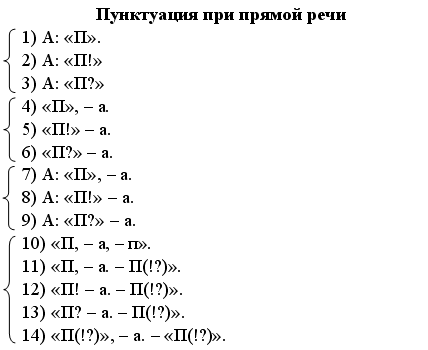 VII. Устная работа (упражнение 402).VIII. Фронтальная работа (упражнение 403).IX. Лингвистическая страничка. Задание: в данных предложениях о языке и речи расставить знаки препинания, составить схемы предложений.1. «Нет мысли, – говорил А. И. Герцен, – которую нельзя было бы высказать просто и ясно».2. «Русский язык, – писал В. Г. Белинский, – чрезвычайно богат, гибок и живописен».X. Устная работа.– С помощью чего, помимо прямой речи, можно передать чужую речь? – Вводные конструкции указывают на источник сообщения? Устно приведите примеры.– Характерна передача чужой мысли с сохранением ее формы и содержания для диалога?Домашнее задание: § 65, 69, упр. 405. Словарное слово: преемник.КарточкаЗадание: расставьте знаки препинания, над обращениями надпишите букву О.1. Здравствуйте сосновые леса солнечные чистые сухие. 2. Я ближнего люблю но ты природа-мать для сердца ты всегда дороже! 3. Я помню руки матерей, и я хочу, чтоб повторяли дети: «Натруженные руки матерей святее вас нет ничего на свете!» 4. Край мой Солнце весеннее встретив птичьим гамом и шорохом трав, просыпаешься ты на рассвете за спиной пограничных застав. 5. Не пугай зима: весна придет. 6. – У кого гармонь ребята?– Да она-то здесь браток... – оглянулся виновато на водителя стрелок. Урок 90Предложения с косвенной речью. 
Замена прямой речи косвеннойЦели: уяснить понятие «косвенная речь»; научиться  различать прямую и косвенную речь, заменять прямую речь косвенной и наоборот, обосновывать постановку знаков препинания при косвенной речи.Тип урока: усвоение новых знаний.Ход урокаI. Целеполагание.– Прочтите предложение на доске (Мама сказала, чтобы мы ложились спать). Есть ли в нем чужая речь? Чем она выражена? Прочтите ее. Как звучало бы предложение с этой же информацией, но с прямой речью? Чем отличаются эти предложения? Как называется такая речь? (Косвенная.) О ней мы и поговорим сегодня на уроке и будем учиться переводить прямую речь в косвенную.II. Работа со словарным словом: преемник.III. Практическая разминка. Задание: к данным словам автора придумать прямую речь; поставить ее в первом предложении – перед словами автора, во втором – после слов автора, в третьем – разорвать прямую речь словами автора.… удивленно сказал охотник, разглядывая тушу кабана.Остановив поезд, машинист сказал…… удивился мой старший брат и добавил…IV. Сравнение устно прямой и косвенной речи (по материалам § 66–68). Составление таблицы «Прямая и косвенная речь».Окончание табл.– Что нужно сделать, чтобы перевести прямую речь в косвенную? Для этого рассмотрим уже знакомые нам предложения:Мама сказала: «Дети, ложитесь спать!»Мама сказала, чтобы мы ложились спать.а) Убрать кавычки;б) убрать обращение;в) сделать предложение сложным;г) поставить запятую в предложении, отделив ею слова автора от чужой речи;д) поставить перед чужой речью союз (чтобы);е) изменить лицо глагола;ж) вставить необходимое местоимение;з) сделать предложение повествовательным.V. Конструирование предложений с косвенной речью. Задание: заменить прямую речь косвенной (и наоборот) и записать перестроенное предложение.1. Я сообщил другу: «Заказ твой выполнил. Книгу завтра принесу в школу». 2. Брат утверждал, что он хорошо подготовлен физически и его примут в футбольную команду.Примечание. При косвенном вопросе «?» не ставится, для связки простых предложений в сложноподчиненном предложении используется частица ли. (Образец: «Хочешь пойти в кино?» – спросила подруга. – Подруга спросила, хочу ли я пойти в кино.)VI. Перевод прямого вопроса в косвенный, подбор слов автора.1. Сколько тебе лет?2. Как пройти в библиотеку?3. Как часто необходимо чистить зубы?4. Где работают твои родители?5. Почему ты не выполнил домашнее  задание?VII. Работа в парах (письменная). Учащийся I варианта составляет предложение с прямой речью; учащийся II варианта переводит ее в косвенную (и наоборот). Домашнее задание: § 66–68, упр. 406. Словарное слово: мысль.Индивидуальное задание: из рассказа М. Горького «Старуха Изергиль» выписать примеры с прямой речью и определить, где слова автора используются для характеристики предложения. Урок 91Цитаты и знаки препинания при нихЦели: изучить правила оформления цитат; уметь вводить цитаты в речь, правильно ставить знаки препинания при цитировании.Тип урока: усвоение новых знаний.Ход урокаI. Целеполагание. – Где в нашей жизни мы пользуемся цитатами? Как вы думаете, можно ли писать сочинение, не применяя цитирования? А вы умеете это правильно делать? Сегодня мы поучимся оформлять цитирование и грамотно использовать его в письменной речи.II. Работа со словарным словом: мысль.III. Практическая разминка. Задание: перевести прямую речь в косвенную. 1. Мама ласково посмотрела на меня и сказала: «Наташа, помой, пожалуйста, посуду».2. «Саша, ты не видел случайно ключей от машины?» – спросил меня отец, выходя из кухни.3. «Ура! Каникулы начались!» – восклицала Маша и бежала по коридору.IV. Знакомство с теоретическим материалом § 72. V. Беседа.– Что такое цитаты?– Где они могут использоваться?– Какие способы цитирования существуют? (Дословное и выборочное цитирование.)– Как оформляется дословное цитирование?– Как оформляется выборочное цитирование?– Как оформляется цитирование поэтического текста? Образец:Пушкин в стихотворении обращался к няне:		Что же ты, моя старушка,		Приумолкла у окна?Пушкин в стихотворении обращался к няне: «Что же ты, моя старушка,/ Приумолкла у окна?»VI. Фронтальная работа по упражнению 425.Разбор различных способов цитирования. VII. Анализ речевых ошибок при употреблении цитирования.Выполнение упражнения 428.Задание: составить небольшое обращение к ровесникам, используя полностью или частично цитату: Друзья, следите за собой,Когда по-русски говорите.Ведь это наш язык родной –Его для внуков сохраните!		В. Я. ВесникДомашнее задание: § 72; подобрать 2–3 цитаты на одну из тем: 1) о русском языке, его богатстве; 2) о книге; 3) об отношении к природе; показать способы включения цитат в сочинение. Словарное слово: цитата.КарточкаЗадание: используя строки из стихотворений А. С. Пушкина, составьте предложения, в которые цитата входила бы полностью или частично.		Здесь барство дикое, без чувства, без закона,		Присвоило себе насильственной лозой		И труд, и собственность, и время земледельца.			(«Деревня».)		Я памятник себе воздвиг нерукотворный,		К нему не зарастет народная тропа.	(«Памятник».)Урок 92Систематизация и обобщение изученного 
по теме «Чужая речь»Цели: закрепить умения моделировать предложения с прямой речью, диалогом, производить синонимичную замену предложений с прямой и косвенной речью, пунктуационно оформлять предложения с прямой и косвенной речью, диалогом.Тип урока: повторительно-обобщающий.Ход урокаI. Работа со словарным словом: цитата.II. Повторение пунктуации при диалоге. – Чем диалог отличается от прямой речи? (Можно воспользоваться материалом § 70.)III. Устная работа по контрольным вопросам (с. 209–210).IV. Работа в группах. Задание: 1-я группа – составить с афоризмами предложения, используя различные способы цитирования; 2-я группа – составить диалог, используя афоризмы в репликах персонажей; 3-я группа – составить текст или предложения, используя афоризмы как прямую и косвенную речь.1. Слово – это камень: коли метнет его рука, то уж потом назад не воротишь. (Мигель Сервантес.)2. Я часто убеждался в том, что простое слово благотворно действует на множество людей, и не автор слова, а само оно приводит в движение души, скрыто проявляя свою силу. (Франческо Петрарка.)3. В то время как люди умные умеют выразить немногое в немногих словах, люди ограниченные, напротив, обладают способностью много говорить и ничего не сказать. (Франсуа де Ларошфуко.)4. Язык народа и богат и точен,    Но есть, увы, неточные слова,    Они растут как сорная трава    У плохо перепаханных обочин.				(Н. Рыленков.)5. Не оскверни свои уста     Ни осуждением, ни ложью,    Иначе будет невозможно     Святое слово «Красота».    И устремись, чтоб твой язык    Лишь к чистоте речей привык.				(Н. Д. Спирина.)Домашнее задание: как вы понимаете слова М. Цветаевой: «Книга должна быть исполнена, как соната. Знаки – ноты. В воле читателя осуществить или исказить…»? Запишите слова М. Цветаевой, используя прямую и косвенную речь. Урок 93Итоговый тестЦель: проконтролировать знания учащихся по материалу 8 класса, выявить пробелы в обучении.Тип урока: контрольный.Ход урокаИтоговый тест за курс 8 классаI вариант1. Укажите предложение с составным именным сказуемым.а) Парус белый из тумана начинает выплывать. б) Охвачено сердце тревогою смутной. в) Росы напился соловей с кленового куста. г) Небо из-за горы казалось необъятно-огромным.2. Укажите предложения с составным глагольным сказуемым.а) От влажных запахов цветочных начинает кружиться голова. б) Черепицы стеклом светиться будут. в) Была равнина снежная бела. г) В осеннем солнечном лесу человек становится чище.3. В каком предложении должно быть тире между главными членами?а) Молодость бескорыстна и великодушна. б) Простота есть необходимое условие прекрасного. в) Глаза как ночь. г) Лучшее средство укрепления памяти чтение с полным вниманием.4. Найдите двусоставные предложения.а) Вновь зарёю восток озарило. б) Легки облака на рассвете. в) С крыши сбросили снег. г) Липким запахом веет полынь.5. Определите вид простого предложения «Люблю читать приключенческую литературу».а) Определенно-личное; б) неопределенно-личное;в) безличное; г) двусоставное.6. Найдите определенно-личное предложение.а) Вновь к черемухе душистой пчёлы ранние летят. б) Из полей тянуло гречишным медом.в) Тихо бреду вдоль пушистых решеток канала. г) Золотым лучом деревню облило.7. Найдите предложение с ошибкой в постановке дефиса.а) Из пернатых в этот день мы видели лишь сокола-сапсана. б) Красавцы-лебеди каждое лето прилетают на озеро.в) Самолет-истребитель показался над лесом.г) Брат учится в институте и станет инженером-строителем.8. В каком предложении перед как ставится запятая?а) Дождь лил как из ведра.б) У тебя брошка как пчелка.в) Белая чайка мелькала в воздухе как первый слег. г) Молодость как песня жаворонка на заре.9. Укажите, чем осложнено предложение «Действительно, часов около двух пополудни начал дуть ветер, сначала тихий и ровный, а затем все усиливающийся».а) Обособленным определением, выраженным причастным оборотом;б) вводным словом и определением, выраженным причастным оборотом;в) вводным словом и однородными обособленными определениями.10. Найдите предложения с пунктуационной ошибкой.а) Мир этот предстает перед ним (Жуковским) как мир крушения личных надежд.б) В долгой жизни своей видывал я путешественников, до глубокой старости не утративших несмотря на свой возраст, своей страсти.в) За прилавкою сидит молодой купец, статный молодец Степан Парамонович, по прозванию Калашников.г) Ночью, особенно в грозу спать ребятам в шалаше страшновато. д) Несколько раз поскользнувшись на мокрых камнях, и, начерпав воды в сапоги, Алексей поднялся на берег.11. На месте каких цифр нужны запятые?Я совсем растерялся (1) не понимая происходящего (2) и (3) стоя на одном месте (4) бессмысленно смотрел на удаляющегося в сторону (5) маленького человека. а) 1, 4, 5; 		в) 1, 2, 3, 4;б) 2, 3, 4, 5;		г) 1, 2, 3, 4, 5.12. Какое предложение с цитатой оформлено неправильно?а) Л. Толстой утверждал, что «главное средство во всяком искусстве – чувство меры».б) Л. Толстой утверждал «Главное средство во всяком искусстве – чувство меры».в) Хочется напомнить о том, что «надо там речей не тратить пo-пустому, где нужно власть употребить».г) Твардовский говорит о своем герое: «Парень в этом роде / В каждой роте есть всегда…»II вариант1. Найдите предложение, в котором подлежащее выражено неопределенной формой глагола.а) Стали блестеть, как мокрые, на солнце клейкие листочки.б) Большая радость – делать счастливыми других. в) Для меня жить – значит работать. г) Удивительное зрелище – видеть летящих журавлей.2. Укажите предложения с составным именным сказуемым.а) Ум не замещает знания.б) Всё у нас с тобой по-прежнему.в) Сбегутся песню слушать колосья на ветру.г) От родимой земли журавли оторваться никак не могли.3. Найдите предложение, в котором есть согласованное определение.а) На завтрак подали яйцо всмятку.б) Женщина медленно натягивала на руку перчатку из кожи.в) Печальная песня доносилась издалека. г) День сегодня тихий, безветренный.4. Найдите предложение, в котором начальная форма глагола является дополнением.а) Сирень начинает отцветать.б) Мать велела мне поставить чайник.в) Дом будут строить каменщики.г) У него была мечта отправиться на Байкал.5. Укажите предложение, в котором между главными членами должно быть тире.а) Поляна, усыпанная белыми цветами, как детский сад, вышедший на прогулку.б) Охранять природу значит охранять родной край.в) Лед как сахар.г) Капли меда точно жемчуг.6. Найдите двусоставные предложения.а) Скамейка почернела от времени. б) В воздухе запахло гарью.в) Буду слушать музыку падающей листвы.г) Мать, строго посмотрев на сына, вышла из комнаты.7. Укажите односоставное предложение.а) В лесу держался запах прелой листвы.б) Поэзия не профессия.в) Вижу горы и долины.г) Подул с заречья ветерок.8. Определите вид простого предложения «Снегом замело входы в блиндажи».а) Определенно-личное;б) неопределенно-личное;в) безличное;г) двусоставное.9. Найдите предложение с ошибкой в постановке дефиса.а) Письмо принесла девушка-почтальон.б) Пара испуганных куличков-перевозчиков низко пронеслась над водой.в) И смуглянка-молдаванка по тропинке в лес пошла.г) Вот хрустнул сучком заяц-беляк.10. Укажите, чем осложнено предложение «Река, сжатая с обеих сторон стеной леса, пенилась, вздымая валы, и стремительно скользила мимо». а) Однородными членами предложения;б) обособленным определением, выраженным причастным оборотом, и однородными членами одновременно;в) обособленным определением, выраженным причастным оборотом, обособленным обстоятельством, выраженным деепричастным оборотом, и однородными членами предложения;г) обособленным приложением и однородными членами предложения одновременно.11. Найдите предложение с пунктуационной ошибкой.а) Здесь, вместо лампы или свечи, горел яркий веерообразный огонек. б) Две старушки пили чай или, может быть, играли в карты, или просто разговаривали, сидя в плетеных креслах у столика, покрытого длинной, до пола, скатертью.в) Однажды, в будний день, поутру я с дедом разгребал на дворе снег, обильно выпавший за ночь.г) Так и не заснув, Феня разбудила Машу ни свет ни заря, со вторыми петухами.12. Какое предложение с цитатой оформлено неверно?а) Л. Толстой говорил, что: «Слово – выражение мысли».б) В. Даль отмечал, что язык народа – «сокровищница» нашего языка».в) По мнению А. Чехова, «праздная жизнь не может быть чистой».г) Ф. Тютчев размышлял: Умом Россию не понять.Аршином общим не измерить:У ней особенная стать –В Россию можно только верить.Ключ.I вариант.II вариант.Урок 94Анализ итогов тестирования. 
Работа над ошибкамиЦели: проанализировать работы; повторить  «западающие» темы; поработать над ошибками, допущенными в тесте. Тип урока: коррекционный.Ход урокаI. Устный анализ учителем результатов тестирования.II. Фронтальная работа над часто встречающимися ошибками.III. Индивидуальная работа над ошибками.Домашнее задание: закончить работу. Словарное слово: соловьиный.Уроки 95–96Рассказ по данному началуЦель: закрепить умения создавать текст повествовательного характера по данному началу, сохраняя типологические особенности, включать в свой рассказ диалог, соблюдать на письме литературные нормы.Тип урока: развитие речи.Ход урокаI. Работа со словарным словом: соловьиный.II. Чтение начала текста, предложенного в упражнении 420.III. Беседа.– Кто будет действующим лицом рассказа?– Сколько персонажей в нем может быть?– Что еще добавите о новичке?– Как вы думаете, что произойдет дальше?– Как встретят ребята новичка?– Как озаглавите рассказ?– Какие реплики диалога можно в него ввести? Кто их произносит?IV. Написание рассказа по данному началу.Домашнее задание: подготовиться к итоговому словарному диктанту.Урок 97Повторение и систематизация изученного 
в 8 классе. Синтаксис и морфологияЦели: закрепить умения опознавать части речи по их грамматическим признакам, определять синтаксическую роль в предложении.Тип урока: повторительно-обобщающий.Ход урокаI. Итоговый словарный диктант.Академия, ассортимент, бок о бок, видеокамера, витрина, впопыхах, гармония, единомышленник, зодчий, импровизация, кутюрье, корреспондент, лучше, многообразие, оживленный, перрон, пропорция, рессора, рассеченный, сожженный, соотечественник, терраса, трасса, фейерверк, эксплуатация, созданный, соловьиный, рекомендация, иссеченный, компьютер.II. Морфологический марафон. Задание: учитель называет часть речи, учащиеся – синтаксическую роль.Существительное – … и т. д. (подлежащее, сказуемое, дополнение, обстоятельство).Прилагательное – … (определение, сказуемое).Местоимение – … (любой член предложения).Числительное – … (любой член предложения).Глагол – … (сказуемое, подлежащее, реже дополнение).Причастие – … (определение, сказуемое, реже подлежащее).Деепричастие – … (обстоятельство).Наречие – … (обстоятельство, определение).Категория состояния – … (сказуемое).Предлог – … (не является членом предложения).Союз – … (не является членом предложения).Частица – … (не является членом предложения).III. Поэтическая страничка.Комплексный диктант «Найди ошибку».Задание: перед вами фрагмент одного из самых известных стихотворений Б. Л. Пастернака. Но один нерадивый ученик, переписывая его, допустил, как сказала учительница, глядя на сие «творение», 10 ошибок. Думаю, вы согласитесь, что нельзя этому шедевру оставаться в таком виде. Найдите ошибки и исправьте их. Устно объясните правописание.Во всем мне хочится дойтиДо самой сути:В работе, в поисках пути,В сердечной смути.До сущности протекших дней,До их пречины,До основанья, до корней,До сердцевины.Все время схватывая нить Судеб, событий,Жить, думать, чувствовать, любить,Свершать открытья.О, если-бы я только могХотя отчасти,Я написал бы восемь строкО свойствах страсте.О беззаконьях, о грехах,Бегах, погонях,Нечаяностях впопыхах,Локтях, ладонях.Я вывел бы ее закон,Ее начало,И повторял ее именИницыалы.Я б разбивал стихи, как сад,Всей дрожъю жилок,Цвели бы липы в низ подряд,Гуськом, в затылок.В стихи б я внес дыханье роз,Дыханье мяты,Луга, осоку, сенокос,Грозы раскаты.Так некогда Шопен влажил Живое чудоФольварков, парков, рощь, могилВ свои этюды...IV. Фронтальная работа по упражнению 435.V. Индивидуальная работа по упражнению 437.Домашнее задание: § 73, упр. 436. Словарное слово: фейерверк.КарточкаЗадание: в тексте диктанта допущены 8 орфографических ошибок на правила:ь после шипящих; правописание приставок пре-/при-;правописание частиц;н/нн в суффиксах причастий;не с причастиями;о/е/ё после шипящих и ц;правописание сложных прилагательных;чередования гласных в корне;правописание суффиксов глаголов -ова- (-ева-)/-ива- (-ыва-). Найдите их и исправьте. Мне было уже невмоготу находиться у себя в палате. Мне не сразу разрешили выходить, а как только врачь прописал мне прогулки, я стал проводить на улице все свободное от процедур и лечения время. Я вставал не очень рано, быстро надевал вязаные брюки, где-то раздобытые для меня моими преятелями, белую рубашку и направлялся в город. Я шел через больничный городок, держась в тени под навесом густо разросшихся каштанов, по булыжным, камнем мощеным аллеям, шел к воротам, всегда почему-то раскрытым, никем и никогда неохраняемым. Затем не спеша выбирался на дорогу, высокую, бетонированную и то же загороженную от солнца стоящими по бокам деревьями. Но залитое черно-серым гудроном шоссе непрестанно гудело, по нему то и дело проносились машины, мотоциклы и мотороллеры. Я спускался на неширокую боковую дорожку, посыпанную мелким кирпичем. Справа от меня не слишком яркими красками сверкало озеро, а на другой стороне, за мощным столбом тени, сквозь деревья были видны озаренные солнцем поля, желтозеленые холмистые дали.До города было еще далеко, и, пока я до него доберался, я успевал послушать повисшего на веточке, самозабвенно, как будто не всерьез, славящего день жаворонка и показать дорогу издалека возвращающейся откуда-то, тянущей за собой тачку немецкой семье. На дороге, которую мне надо было перейти во что бы то ни стало, стоял заброшенный немецкий танк, хитроумный, со множеством люков, со свернутой влево башней и сорванной, лежащей в траве гусеницей, и в нем играли белоголовые немецкие дети. Когда бы я ни шел, они всегда тут лазили, высовывали головы из многочисленных люков, твердо уже зная, что мы их не тронем и никуда ниоткуда не прогоним. Странно только то, что не было слышно ни одного крика, что дети, играя внутри танка, не шумели, не кричали, не визжали и даже не разговаревали, как, казалось бы, должны были. Как будто смотришь не что иное, как пьесу, исполняемую глухонемыми. (По Ю. Нагибину.)Урок 98Синтаксис и пунктуацияЦели: закрепить умения пунктуационно грамотно оформлять предложения с однородными и обособленными членами предложения, с прямой и косвенной речью, обращениями и вводными словами, обосновывать выбор знаков препинания.Тип урока: повторительно-обобщающий.Ход урокаI. Работа со словарным словом: фейерверк.II. Устная разминка по правилам «Однородные члены предложения», «Обособленные члены предложения», «Вводные конструкции», «Обращение», «Прямая и косвенная речь».III. Устная работа по упражнению 438.IV. Работа по вариантам. Задание: I вариант – составить 5 предложений с ОЧП, соединенными различными союзами, с обобщающими словами при ОЧП; составить схемы данных предложений.II вариант – составить 5 предложений с обособленными определениями и приложениями; составить схемы данных предложений.III вариант – составить 5 предложений с обособленными обстоятельствами, выраженными различными способами; составить схемы данных предложений.IV вариант – составить 5 предложений с вводными конструкциями различных видов; составить схемы данных предложений.V вариант – составить 5 предложений с обращениями и междометиями; составить схемы данных предложений.VI вариант – составить 5 предложений с прямой речью (разное место по отношению к словам автора), составить схемы данных предложений; перевести прямую речь в косвенную. V. Презентация результатов. Домашнее задание: § 74, упр. 441. Словарное слово: эксплуатация.КарточкаШкольник писал словарный диктант и получил «3». Учительница объяснила ему, что он допустил в тексте 4 орфографические ошибки. Здесь приведена его работа. Задание: помогите безграмотному ученику исправить отметку. Найдите ошибки и графически объясните правильное написание слов.Урок 99Синтаксис и культура речиЦели: закрепить умения соблюдать грамматические и лексические нормы при построении словосочетаний разных видов, предложений, исправлять нарушения синтаксических норм.Тип урока: повторительно-обобщающий.Форма деятельности: групповая.Ход урокаI. Работа со словарным словом: эксплуатация.II. Грамматическая страничка.Задание для 1-й группы: найдите ошибки и недочеты, связанные с использованием деепричастий и деепричастных оборотов. Исправьте предложения и обоснуйте свою правку. Пользуйтесь памяткой. 1. Убежав из дома, мальчик был вскоре найден родителями.2. Потеряв на войне мужа, у нее не было желания заводить новую семью.3. Затем отец назначается начальником цеха, работая в этой должности полтора года.4. Он ушел, закончив ремонт и когда проверил работу двигателя.5. Кучер, спавший и опершись на локоть, начал пятить лошадей.6. Пройдя несколько комнат, он был встречен самим графом.7. Заблудившись в лесу, дети были готовы предаться отчаянию.8. Мастер жил в подвальном помещении, и каждый раз, увидев чьи-то ноги, у него замирало сердце.9. Взобравшись на курган, Пьеру стало видно всю панораму боя.10. Приехав в город своего детства, я обязательно встречусь со школьными друзьями и моей первой учительницей.11. Мне было плохо, возвращаясь домой.12. Работая над сочинением, не раз в голову приходила мысль все перечеркнуть.13. Подходя к магазину, мне очень повезло.14. Отвечая на вопросы, было очень трудно, даже в жар бросало.15. Небо затянуло, покрываясь тучами.16. Ему, занимаясь плохо, нечего делать в институте. III. Коррекционная работа «Говорите и пишите правильно!». Задание для 2-й группы: какие грамматические ошибки допущены в предложениях из школьных сочинений? Исправьте их. Запишите правильные варианты.1. И, увидев это чудо, у меня из глаз полились слезы.2. К столику прибежал песик, попытавшись схватить меня за хвост.3. Утром, очнувшись, мне было очень трудно дышать.4. Зайдя в дом, сразу повеяло холодом.5. Подойдя к этому сундуку, он оказался таким большим.6. Услышав шорох, вдруг с крыши упала капля дождя.7. Ощутив полет во сне, я осознал, что я не птица, а морское животное.8. Раньше, проходя мимо заколоченных дач, где еще недавно кипела жизнь, сейчас не слышно никого.9. Прошедши пять шагов, я упала.IV. Коррекционная работа «Улыбнемся вместе!».Задание для 3-й группы: прочтите неудачные фразы и литературные пародии. Исправьте ошибки, связанные с употреблением отглагольных существительных.1. Умерщвление произошло по причине утонутия.2. Разутие ноги оказалось делом нелёгким.3. Мальчик добился пересиления чувства страха.4. Оная свинья никоим бы образом не могла быть допущенною к утащению бумаги. (Н. Гоголь.)5. Губернское правление, получив этот рапорт, вошло в такого рода рассуждение: так как влетение и разбитие стёкол вороною показывает явную небрежность со стороны лиц, смотрению которых непосредственно подлежат присутственные места, то израсходованную сумму возложить на виновных... (А. Писемский.)V. Итоги урока.Домашнее задание: § 75, упр. 448 (отредактировать письмо).Карточки на повторение орфографии(поисковые диктанты)Карточка 1Задание: в предложенном тексте допущено 3 орфографических ошибки на правописание безударных личных окончаний глаголов. Найдите эти слова и исправьте ошибки.Любовь к книге прививаится с детства. В доме должны быть книги – они освещают жилище. Книге предназначено быть спутником человека. Каждый книжный шкаф в комнате – не просто собрание книг, пусть даже отлично изданных, это то, чем живешь, что учит и ведет за собой. Ведь даже в гости приглашаишь именно тех, с кем испытываешь потребность общения.Книги, как и друзей, надо избирать глубоко, по душевной склонности, памятуя, что именно книге свойственно особое постоянство: любимая книга не изменет и вернется именно в ту минуту, когда человек особенно нуждается в поддержке.(В. Лидин.)Карточка 2Задание: в предложенном тексте допущено 3 орфографических ошибки на правописание безударных личных окончаний глаголов. Найдите эти слова и исправьте ошибки.Волосатое деревоДеревья бывают толстые, тонкие, высокие, низкие, прямые, кривые. А в горах можно увидить дерево... волосатое. Увидишь – и глазам не поверишь. А подойдешь, пощупаешь – так и есть, мохнатое! Ствол снизу звериной шерстью оброс!Стоишь и гладишь мохнатое дерево, как собаку. Мягонькое, пушистое.Если спрятаться у такого мохнатого дерева, то можно тайну его разгадать. Спустется со скалы дикая коза, подойдет к дереву и начнет тереться. Линяет она весной, вот шерсть зимнюю клочьями о кору и счесывает. Одна коза почешется, другая потрется, третья поскребется – вот дерево шерстью и обрастаит. Стоит волосатое дерево всем на удивление.(По Н. Сладкову.)Карточка 3Задание: в предложенном тексте допущено 3 орфографических ошибки на правописание безударных личных окончаний глаголов. Найдите эти слова и исправьте ошибки.О языкеКак правильно: ехай, едь или езжай? С раннего детства мы знаим, что русский язык очень богат, гибок, способен выразить весь необходимый смысл, причем выразить метко, образно. И все же иногда выясняется, что всего многообразия и гибкости языка вдруг не хватаит на образования той или иной формы слова. В самом деле, мы не употребляим в повелительном наклонении такие распространенные глаголы, как видеть, слышать, хотеть. И уж совсем обидно за глагол ехать. Ведь он так часто нам нужен. «Ехай сам». «Езжай налево». «Едь поскорее». Все это неправильные употребления. А единственная возможность выразить свою волю – это форма поезжай. (По Е. Гавриловой.)Карточка 4Задание: в предложенном тексте допущено 3 орфографических ошибки на правописание безударных личных окончаний глаголов. Найдите эти слова и исправьте ошибки.Зима верна себеКрасив лес в зимнем убранстве. Крепко спят деревья. Надолго сохранишь радость свидания с зимним лесом. Станишь в эту пору на лыжи, объедешь простор полей, навестишь перелески и побываишь в бору. Много интересного можно увидеть в зимнем бору. Прогулка в лесу не только физическая закалка, но и наблюдение за жизнью природы. Ходи и внимательно присматривайся, постигай лесную грамоту! А научешься читать чудесную белую книгу зимы, еще больше полюбишь родную природу и познаешь, что нигде нет такой красоты зимы, как в нашем краю. (По А. Марину.)Уроки 100–101Повторение изученного в 8 классе(игра «Самый умный»)Цели: закрепить основные лингвистические понятия, изученные в курсе русского языка в 8 классе, умения опознавать их в тексте, грамотно ставить знаки препинания в простом предложении.Типы уроков: повторительно-обобщающие.Ход урокаI. Лингвистический марафон. I тур1. Главные члены предложения – это… (Подлежащее и сказуемое.)2. Подлежащее отвечает на вопросы… (Кто? Что?)3. Сказуемое отвечает на вопросы… (Что делает предмет? Каков он? Что он есть?)4. Подлежащее чаще всего выражено в предложении… (Существительным.)5. Существительное в косвенном падеже выполняет синтаксическую роль… (Дополнения, обстоятельства.)6. Сказуемое чаще всего выражено в предложении… (Глаголом, кратким прилагательным, причастием.)7. Подлежащее подчеркивается… (Одной чертой.)8. Дополнение подчеркивается… (Пунктирной линией.)9. Определение отвечает на вопросы… (Какой? Чей?)10. Определение подчеркивается… (Волнистой линией.)11. Обстоятельство отвечает на вопросы… (Наречия: где? когда? куда? откуда? почему? зачем? как? сколько?)12. Сказуемое подчеркивается… (Двумя линиями.)13. Дополнение отвечает на вопросы… (Косвенных падежей.)14. Наречие выполняет синтаксическую функцию… (Обстоятельства, определения.)15. Числительное может быть в предложении… (Любым членом предложения.)16. Местоимение может быть в предложении… (Любым членом предложения.)17. Если подлежащее и сказуемое выражены инфинитивом, то… (Между ними ставится тире.)18. Если перед сказуемым стоит частица не, то… (Тире не ставится.)19. Сказуемое, состоящее из двух слов, одно из которых глагол, называется… (Составным именным.)20. Сказуемое, состоящее из одного слова, называется… (Простым глагольным сказуемым.)21. Сказуемое, состоящее из двух глаголов, называется… (Составным глагольным.)22. Иногда между подлежащим и сказуемым может стоять знак… (Тире.)23. Хочу спать – это сказуемое… (Составное глагольное.)24. Определения бывают… (Согласованные и несогласованные.)25. Дополнения бывают… (Прямые и косвенные.)26. Определение, выраженное существительным, называется… (Приложением.)II тур1. Предложение с двумя главными членами называется… (Двусоставным.)2. Предложение с одним главным членом называется… (Односоставным.)3. Предложение, в котором пропущен какой-либо член предложения, легко восстановимый из контекста, называется… (Неполным.)4. Предложение с главным членом подлежащим называется… (Назывным.)5. В односоставном предложении сказуемое выражено безличным глаголом. Это предложение… (Безличное.)6. В односоставном предложении сказуемое выражено глаголом прошедшего времени мн. ч. Это предложение… (Неопределенно-личное.)7. В односоставном предложении сказуемое выражено глаголом 1-го лица ед. ч. Это предложение… (Определенно-личное.)8. В односоставном предложении сказуемое выражено наречием. Это предложение… (Безличное.)9. В односоставном предложении сказуемое выражено глаголом 3-го лица мн. ч. Это предложение… (Неопределенно-личное.)10. Предложение «Поспешишь – людей насмешишь» является … (Обобщенно-личным.)11. Предложение без второстепенных членов называется… (Нераспространенным.)12. Предложение «В коридоре шумно» является… (Безличным.)13. Предложение «Не ждали» является… (Неопределенно-личным.)14. Предложение «Весна» является… (Назывным.)15. Предложение «Молчи!» является… (Определенно-личным.)III тур1. Члены предложения, отвечающие на один вопрос и относящиеся к одному и тому же слову, называются… (Однородными.)2. Определения бывают однородные и… (Неоднородные.)3. Однородными могут быть… (Любые члены предложения.)4. ОЧП могут соединяться при помощи… (Союзов и перечислительной интонации.)5. Иногда при ОЧП могут быть… (Обобщающие слова.) 6. Стол, стул, кровать – обобщающее слово… (Мебель.)7. Если обобщающее слово стоит перед ОЧП, то ставится… (Двоеточие.)8. Если обобщающее слово стоит после ОЧП, то ставится… (Тире.)9. Если обобщающее слово стоит перед ОЧП, а дальше предложение продолжается, то ставится… (Двоеточие и тире.)10. Сочинительные союзы делятся на… (Разряды: соединительные, разделительные, противительные.)11. Союз но… (Разряд: противительный.)12. Союз или… (Разделительный.)13. Союз ни…ни… (Соединительный.)14. Союз однако… (Противительный.)15. Союз либо… (Разделительный.)16. Союз то…, то… (Разделительный.)17. Союз как…, так и… (Соединительный.)18. Союз зато… (Противительный.)19. Союзы в предложении бывают одиночные и… (Повторяющиеся, двойные.)20. Если в предложении повторяющийся соединительный союз, то ставится… (Запятая.)21. Если в предложении двойной союз, то запятая ставится… (Перед второй частью союза.)22. Если в предложении фразеологический оборот, то запятая… (Не ставится.)23. Если в предложении одиночный противительный союз, то запятая… (Ставится.)24. Если в предложении одиночный разделительный союз при ОЧП, то запятая… (Не ставится.)25. Если в предложении повторяющийся разделительный союз при ОЧП, то запятая… (Ставится.)IV тур1. Причастный оборот – это обособленное… (Определение.)2. Деепричастный оборот – это обособленное… (Обстоятельство.)3. Что еще может быть обособленным? (Приложение, дополнение.)4. Какими знаками препинания выделяются обособленные члены предложения? (Запятыми.)5. Могут ли обособляться одиночные деепричастия? (Да.)6. Как называется оборот с союзом как? (Сравнительный.)7. Всегда ли перед как ставится запятая? (Нет.)8. Чем, помимо деепричастия и ДО, может быть выражено обособленное обстоятельство? (Существительными с предлогами.)9. Обособленное приложение подчеркивается… (Волнистой линией.)10. Предложение «Утром, часов в пять, запели петухи» содержит… (Уточнение.)11. Приложение на письме выделяется… (Запятыми, дефисом.)12. Ставится ли запятая в предложении «Озеро как зеркало»? (Нет.)13. Если сравнительный оборот входит во фразеологизм, то запятая… (Не ставится.)14. Всегда ли обособляются деепричастия лежа, сидя, стоя? (Нет.)15. Назовите один предлог, при котором происходит обособление. (Несмотря на.)V тур1. Название лица, к которому обращаешься. (Обращение.)2. Обращение на письме выделяется… (Запятыми, восклицательным знаком.)3. Синтаксическая роль обращения. (Нет.)4. Вводные конструкции на письме выделяются… (Запятыми, тире, скобками.)5. Вводные конструкции могут в предложении находиться… (В любом месте.)6. Синтаксическая роль вводных конструкций. (Нет.)7. Определите смысловую группу вводного слова конечно. (Большая степень уверенности.)8. Определите смысловую группу вводного слова возможно. (Меньшая степень уверенности.)9. Определите смысловую группу вводного слова к счастью. (Чувства.)10. Определите смысловую группу вводной конструкции по сообщению метеоцентра. (Источник сообщения.)11. Определите смысловую группу вводного слова во-первых. (Последовательность изложения.)12. Определите смысловую группу вводного слова итак. (Последовательность изложения.)13. Определите смысловую группу вводного слова несомненно. (Большая степень уверенности.) 14. Вводные предложения на письме обычно выделяются… (Скобками, тире, запятыми.)15. Междометия относятся к самостоятельным или служебным частям речи? (Ни к тем, ни к другим.)16. Междометия выделяются на письме… (Запятыми, восклицательным знаком.)17. Междометия подразделяются на… (Производные и первообразные.)18. Обращения могут стоять… (В любом месте предложения.)19. Обращения бывают… (Распространенные и нераспространенные.)20. Междометие О от обращения запятой… (Не отделяется.)VI тур1. Чужая речь в предложении оформляется при помощи… (Прямой речи, диалога, косвенной речи, вводных конструкций.)2. Прямая речь всегда заключается в… (Кавычки.)3. В предложениях с прямой речью могут стоять… (Тире и двоеточие.)4. Если прямая речь стоит перед словами автора, то ставится… (Тире.)5. Если прямая речь стоит после слов автора, то ставится… (Двоеточие.)6. В диалоге каждая реплика начинается со знака… (Тире.)7. Прямую речь можно перевести в… (Косвенную.)8. При косвенном вопросе вопросительный знак… (Не ставится.)9. Дословная выдержка из произведений называется… (Цитатой.)10. Если реплики диалога даются каждая с нового абзаца, то они заключаются… (В кавычки.)11. Косвенная речь представляет собой простое или сложное предложение? (Сложноподчиненное.)12. Предложение с косвенной речью – это предложение по цели высказывания… (Повествовательное.)13. Какие способы цитирования существуют? (Дословное и выборочное цитирование.)14. Можно ли использовать цитаты в сочинениях? (Да.)15. При цитировании художественного текста необходимо указывать … , иначе это будет являться плагиатом. (Автора.)II. Итоги игры. Победителем признается тот, кто набрал наибольшее количество баллов.Урок 102РезервныйЛИТЕРАТУРА1. Балашова, Л. В. Курс русского языка / Л. В. Балашова, В. В. Дементьев. – Саратов : Лицей, 2005.2. Блинов, Г. И. Сборник диктантов по орфографии и пунктуации: 5–9 кл. : кн. для учителя / Г. И. Блинов, В. А. Антохина. – М. : Просвещение, 1992 .3. Богданова, Г. А. Уроки русского языка в 8 классе : кн. для учителя / Г. А. Богданова. – М. : Просвещение, 2003.4. Варианты контрольно-оценочных текстов и заданий с ответами для Единого государственного экзамена по русскому языку, сгруппированные по классам / сост. Г. М. Вялкова, Т. Ф. Сивокозова. – Волгоград : Учитель, 2004.5. Великие мысли великих людей : антология афоризма : в 3 т. / сост. И. И. Комарова, А. П. Кондрашов. – М. : РИПОЛ КЛАССИК, 1999.6. Козулина, М. В. Русский язык. Тесты для повторения и подготовки / М. В. Козулина. – Саратов : Лицей, 2007.7. Охременко, Н. В. 400 диктантов и тестов по русскому языку. 8–9 классы / Н. В. Охременко, О. В. Федина. – М. : Аквариум, 1999.8. Программа М. Т. Баранова, Т. А. Ладыженской, Н. М. Шанского // Сборник рабочих программ по русскому языку : 5–9 классы : прил. к журн. «Учебный год». № 75. – Волгоград : Изд-во ВГИПКРО, 2007. – (Серия «Рабочие программы». Вып. 5).9. Программы общеобразовательных учреждений. Русский язык : 5–9 кл. / М. Т. Баранов [и др.]. – 8-е изд. – М. : Просвещение, 2007. – 46 с. – (Программы общеобразовательных учреждений).10. Рахимкулова, Г. Ф. Как сдать ЕГЭ по русскому языку на 100 баллов / Г. Ф Рахимкулова [и др.]. – Ростов н/Д. : Феникс, 2003. 11. Розенталь, Д. Э. Справочник по русскому языку : правописание, произношение, литературное редактирование / Д. Э. Розенталь. – М. : Айрис-пресс, 2005.12. Русский язык : Большой справочник для школьников и поступающих в вузы / Т. М. Воителева [и др.]. – М. : Дрофа, 2000.13. Русский язык. 5–9 классы : изучение речеведческих понятий : конспекты уроков, измерительные и дидактические материалы / авт.-сост. А. А. Фешина [и др.]. – Волгоград : Учитель, 2009. 14. Русский язык. 5–9 классы : правила орфографии в таблицах и схемах. Упражнения, практические задания / авт.-сост. Н. Ю. Кадашникова. – Волгоград : Учитель, 2009.15. Тростенцова, Л. А. Русский язык : учеб. для 8 кл. общеобразоват. учреждений / Л. А. Тростенцова, Т. А. Ладыженская, А. Д. Дейкина, О. М. Александрова ; под ред. Н. М. Шанского. – М. : Просвещение, 2009.СлитноРаздельнобез не не употребляетсяесть противопоставлениезамена синонимомусиливающие слова: далеко, вовсе, ничуть, нисколько, никогда, совсем, отнюдьСлитноРаздельнобез не не употребляетсяесть противопоставлениезамена синонимомусиливающие слова: далеко, вовсе, ничуть, нисколько, никогда, совсем, отнюдьГруппаНаречияУказательныеЗдесь, там, тут, туда, оттуда, тогда…ВопросительныеГде, куда, когда, зачем, как, почему…НеопределенныеВопросительные + кое-, -то, -либо, -нибудьОтрицательныеВопросительные + не-, ни-Пишу правильноПроверяюПримерсвященной 1) свят; 2) нн в суффиксе прил. -енн-общественныйОсновные разделыПрикладные разделыФонетикаОрфографияГрафикаОрфографияМорфемикаОрфографияСловообразованиеПунктуацияЛексикаПунктуацияФразеологияПунктуацияМорфологияКультура речиСинтаксисКультура речиСтилистикаКультура речиСочинительнаяПодчинительнаяСоединяет равноправные слова или члены предложенияСоединяет слова, из которых одно – главное, а другое – зависимоеСлова отвечают на один и тот же вопрос и относятся к одному и тому же словуОт главного слова к зависимому можно задать вопросВстречается в предложенииВстречается в словосочетании(Какие?) красные, синие, зеленыеГлядел (куда?) вдальПараллельная связьПоследовательная связьМежду абзацамиВнутри абзацевИспользование вводных конструкций для передачи последовательности мыслей: во-первых, во-вторых, следовательно и др.Использование личных местоимений, заменяющих стоящее 
в предыдущем предложении существительноеРазличная лексикаЛексический повторПоследовательные мысли, проблемы, темыОдна основная мысльПараллельная связьПоследовательная связьМежду абзацамиВнутри абзацевИспользование вводных конструкций для передачи последовательности мыслей: во-первых, во-вторых, следовательно и др.Использование личных местоимений, заменяющих стоящее 
в предыдущем предложении существительноеРазличная лексикаЛексический повторПоследовательные мысли, проблемы, темыОдна основная мысльВопросСпособ выраженияПримерыВопросы косвенных падежей (кроме именительного)1. Существительное в косвенном падеже.2. Местоимение в косвенном падеже.3. Числительное в косвенном падеже.4. Наречие (в значении сущ.)5. Н. ф. глагола.6. Прилагательное (в значении сущ.) в косвенном падеже1. Дали ложку.2. Дали мне.3. Делить на пять.4. Завтра не будет похоже на сегодня.5. Прошу (о чем?) говорить.6. Вспоминали 
о прошлом.ВопросСпособ выраженияПримеры123Вопросы определения 
(какой? чей?)1. Прилагательное в полной форме.2. Причастие в полной форме или причастный оборот.3. Местоимение.1.  девушка.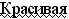 2.  самолет.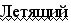 3.  портфель.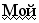 1234. Числительное в косвенном падеже.5. Наречие.6. Н. ф. глагола.7. Словосочетание4. В  классе.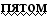 5. В доме (каком?) 
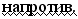 6. Мечтали о возможности (какой?) 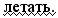 7. Человек (какой?) 
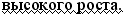 Пишется дефисНе пишется дефис1. Научные термины (бабочка-капустница, жук-олень, рак-отшельник)1. У нарицательных существительных родовое понятие следует за видовым (дерево береза, цветок ромашка)2. Название специальностей (врач-терапевт, ученый-филолог)2. Первое существительное можно заменить прилагательным (красавец мужчина – красивый мужчина)3. Указывает на возраст, национальность, родство (солдат-украинец, бабушка-чешка)3. Имя собственное стоит после нарицательного (река Москва)ВопросСпособ выраженияПримерыВопросы наречия (где? когда? куда? откуда? почему? зачем? как? сколько?)1. Существительное 
в косвенном падеже.2. Наречие.3. Н. ф. глагола.4. Деепричастие или деепричастный оборот1. Глядел (как?) с любопытством.2. Ехал быстро.3. Вышел (зачем?) освежиться.4. Шел (как?) подпрыгивая.№ п/пВидовые группы обстоятельствВопросы1. Найдите предложение, в котором подлежащее выражено неопределенной формой глагола.1) Июньским утром пастухи в приаральских Каракумах увидели странное зрелище.2) По пескам у горизонта плыли три белых паруса.3) Первый раз о парусах на колесах я услышал в начале года.4) Чинить яхты – работа в дороге не очень приятная.5) Яхты на колесах – удивительное зрелище.2. В каких предложениях подлежащее выражено словосочетанием?1) Средняя скорость ветра – двадцать километров в час.2) «Аргументы и факты» – интересная газета.3) В нашей семье все читают «Аргументы и факты».4) Двадцать делится на два.5) Четверо ребят отправились на рыбалку.3. Найдите предложения с простым глагольным сказуемым.1) Новичку это явление кажется странным.2) Удар был короткий и сильный.3) Сегодня мы будем тренироваться в зале.4) Через месяц путешественники появились в Москве.5) В оде Державина нарисован условный портрет монаха.4. Найдите предложения с составным глагольным сказуемым.1) Ящериц кругом было много.2) Я хочу поговорить с ним об этом.3) Он собирался написать письмо отцу.4) Мы будем вместе решать эту проблему.5) Удочки будто подбрасывала резвая волна.5. Найдите предложения с составным именным сказуемым.1) Летние ночи Петербурга – это непрерывная вечерняя заря.2) Я не мог оторвать глаз от убегающего лося.3) В лицо мне дышит свежая трава.4) В комнате было тихо, темно и очень душно.5) День будет долог, светел и горяч.6. В каких предложениях нужно поставить тире?1) Есть такая профессия Родину защищать.2) Утро ясное, солнечное.3) Вязать спицами мое любимое занятие.4) Ты мне не друг.5) Шестью шесть тридцать шесть.а) глагол в форме 1–2-го лица ед. и мн. числаопределённо-личное предложение;безличное предложение;неопределенно-личное предложение;назывное предложениеб) безличный глаголопределённо-личное предложение;безличное предложение;неопределенно-личное предложение;назывное предложениев) глагол в форме 3-го лица мн. числа наст. и буд. времениопределённо-личное предложение;безличное предложение;неопределенно-личное предложение;назывное предложениег) глагол в форме мн. числа прош. времениопределённо-личное предложение;безличное предложение;неопределенно-личное предложение;назывное предложениед) неопределённая форма глаголаопределённо-личное предложение;безличное предложение;неопределенно-личное предложение;назывное предложениее) существительное в им. п.определённо-личное предложение;безличное предложение;неопределенно-личное предложение;назывное предложениеж) личный глагол в безличной формеопределённо-личное предложение;безличное предложение;неопределенно-личное предложение;назывное предложениеа) Век живи, век учись.б) Тёплая южная ночь.в) Вокруг говорят о предстоящих заморозках.г) Люблю утреннюю прохладу на реке.д) В лесах было холодно.Определённо-личное предложение;неопределённо-личное предложение;безличное предложение;назывное предложение1. Движимый.2. Начинающий.3. Клеющий.4. Колящий.5. Рубящий.6. Стелющийся.7. Бреющий.8. Летающий.9. Ходющий.10. Мелющий.11. Движущийся.12. Просящий.13. Немыслемый.14. Недосягаемый.15. Увядающий.16. Освобождающий.17. Превышающий.18. Славющийся.19. Распускающийся.20. Дремлящий.21. Трепещущий.22. Дующий.23. Строящий.24. Дышущий.25. Любящий.ЦветРазмерВкусФормаМатериалбелыйсинийкрасныйзеленыйчерный большоймаленькийогромныйкрохотныймелковатый сладкийгорькийкислыйсоленыйпресный круглыйовальныйквадратныйпродолговатыйпрямоугольный деревянныйстеклянныйсеребряныйшерстянойситцевый 1. Пр..городный поезд.2. Пр..кращение споров.3. Пр..сесть на скамью.4. Пр..морский бульвар.5. Пр..глушенные голоса.6. Пр..следовать врага.7. Несправедливые пр..тязания.8. Столовый пр..бор.9. Пр..вратиться в посмешище.10. Забавная пр..баутка.11. Пр..творщица.12. Картина без пр..крас.13. Знаки пр..пинания.14. Пр..ручить зверя.15. Пр..увеличить опасность.16. Пр..стяжная лошадь.17. Пр..одоление пр..пятствий.18. Пр..лив.19. Пр..мудрый.20. Пр..емлемый вариант.СходстваРазличияРазличияСходстваМашаКатяМожноНельзяОбособляются приложения,
стоящие после главного слова, если:Обособляются приложения,
стоящие перед главным 
словом, если:1. Относятся к личному местоимениюИмеют добавочное обстоятельственное значение (= потому что…; будучи…) 2. Распространенные и стоят после определяемого существительногоИмеют добавочное обстоятельственное значение (= потому что…; будучи…) 3. Относятся к имени собственномуИмеют добавочное обстоятельственное значение (= потому что…; будучи…) Ставится запятаяНе ставится запятая1. ДО в любом месте предложения1. Одиночное деепричастие, ставшее наречием образа действия 
(стоя, лежа, сидя…); обычно стоит после глагола2. Одиночное деепричастие со значением глагольности (обычно стоит перед глаголом)2. Фразеологический оборот: работать спустя рукава, бежать сломя голову…3. Однородные одиночные деепричастия3. Деепричастие, тесно связанное с глаголом или входящее в состав составного сказуемого4. ДО, выступающий в роли вводной конструкции: судя по всему, по совести говоря…4. Выражения: начиная с, исходя из, спустя…5. ДО, относящийся к разным 
(главным) словам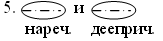 5. ДО, относящийся к разным 
(главным) словам6. Однородные ДО, относящиеся к одному главному словуСтавитсяНе ставится121. В оборотах: так, как и…; такие, как… 1. Как = в качестве2. СО относится к прилагательному (как = точно)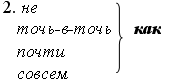 3. В сложноподчиненном предложении3. Как…4. Как входит в вводные конструкции: как сейчас помню, как мы узнали, как нам удалось выяснить, как некоторые думают, как правило, как нарочно, как обычно, как исключение и др.4. Как… = сущ. в тв. п. или наречие5. СО выражает уточнение с оттенком причинности: как = потому что;СО = ДО (будучи…);СО = придаточное предложение5. Как…, так и…6. СО относится к глаголу или деепричастию, оттенок обстоятельства образа действия (как? каким образом?)6. Во фразеологических оборотах: как белка в колесе, побледнел как смерть, лететь как стрела, льет как из ведра, здоров как бык, устал как собака и др.СходстваРазличияРазличияСходстваУточняющийУточняемый1231. Являются одним членом предложения 
(обычно обстоятельством, реже дополнением)1. Более узкое понятие1. Более широкое понятие1232. Отвечают на один и тот же вопрос2. Стоит после уточняемого слова2. Стоит перед уточняющим словом3. Относятся 
к одному и тому же слову3. Имеет вспомогательный вопрос (а именно?)3. Не имеет вспомогательного вопроса, отвечает на обстоятельственный вопросПригласительное письмоДорогой друг Т... !Мне кажется, что нет ничего приятнее, как проводить время 
с друзьями, особенно с такими, как ты. Позволь надеяться, что мои слова ты одобряешь, а потому сегодняшний вечер проведёшь у меня, чем доставишь мне большое удовольствие.Твой искренний другЯ... И…Просительное письмоМногоуважаемый Н… И…Позвольте обратиться к Вам с убедительнейшею просьбою одолжить на самое короткое время …, чем премного обяжете искренне преданного ВамЯ… Н…Благодарственное письмоМилостивый государь М… К…Примите мою признательную благодарность за ваши услуги и одолжения, сделанные для меня. Я почел бы особенною милостью, если бы Вы доставили бы мне случай быть чем-нибудь для Вас полезным.С почтением признательный В… Д…Поздравительное письмоМилостивый государь А… В…Радуюсь и поздравляю Вас с прибавлением семейства. Вы теперь счастливый отец! От души желаю, чтобы Вы непрерывно наслаждались семейным благополучием и счастьем.С преданностью имею честь быть Н… Г…Сочувственное письмоМногоуважаемый Е… Р…Ваша скорбь по случаю потери  вашего отца, почтенного и горячо любимого всеми, его знавшими, настолько глубока, что я не смею надеяться хотя бы сколько-нибудь уменьшить ее своими утешениями. Однако позвольте выразить Вам мое искреннее сочувствие Вашей ничем не заменимой потере. Переносите мужественно и с покорностью поразивший Вас удар провидения. И на все воля божия.Преданный Вам А… Ю…Рекомендательное письмоДобрейший и премногоуважаемый Н… Л…Вручитель письма сего – мой задушевный приятель, которого прошу Вас любить и жаловать. Почту себя счастливым, если моя рекомендация доставит Вам новое знакомство.Уверенный в Вашем ко мне душевном расположении, остаюсь душевно Вам преданный Д… Л…№ п/пГруппа по значениюПримеры1231Меньшая степень уверенностиМожет быть, возможно, наверное…2Большая степень уверенностиКонечно, несомненно...1233Чувства К счастью, на беду…4Источник сообщенияПо мнению, по сообщению, по-моему…5Последовательность изложенияВо-первых, следовательно…ОбщееРазноеРазноеОбщееПрямая речьКосвенная речь123Есть чужая речьРечь лица, передаваемая от его имениРечь, сообщаемая от лица того, кто ее передаетЕсть комментирующая часть 
(слова автора)Прямая речь выделяется кавычками, отделяется от слов автора двоеточием или тиреОтделяется запятой, присоединяется при помощи союзов и союзных слов (что, будто, как…), частицы ли123Воспроизводит все особенности языка говорящего Воспроизводит информацию без экспрессивных особенностей речи говорящего 
(предложения повествовательные)Встречается в простом предложении и осложняет егоВстречается в сложноподчиненном предложении123456789101112га, бгб, гавбввб, г, двб123456789101112вбвбба, гвввва, ва1) Усач;2) (много) груш;3) досуж;4) уж;5) палач;6) кумач;7) линюч;8) бишь;9) запеч;10) дергач;11) тишь;12) молчишь;13) кулич;14) наотмаш;15) скулишь;16) навзничь;17) поешь;18) грач;19) (много) пастбищ;20) утешь;21) нет лыжь;22) пыж;23) реванш;24) скотч;25) вскачь;26) молодежь;27) настежь;28) реванш;29) скотч;30) вскачь;31) молодежь;32) настежь.